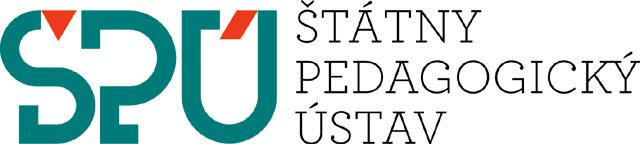 Európske jazykové portfóliopre žiakov vo veku 7 – 10 rokovEuropean language portfolio for pupils aged 7 – 10Europäisches Sprachportfolio für Schüler im Alter von 7 – 10 JahrenPortfolio européen des langues pour les élèves de 7 à 10 ans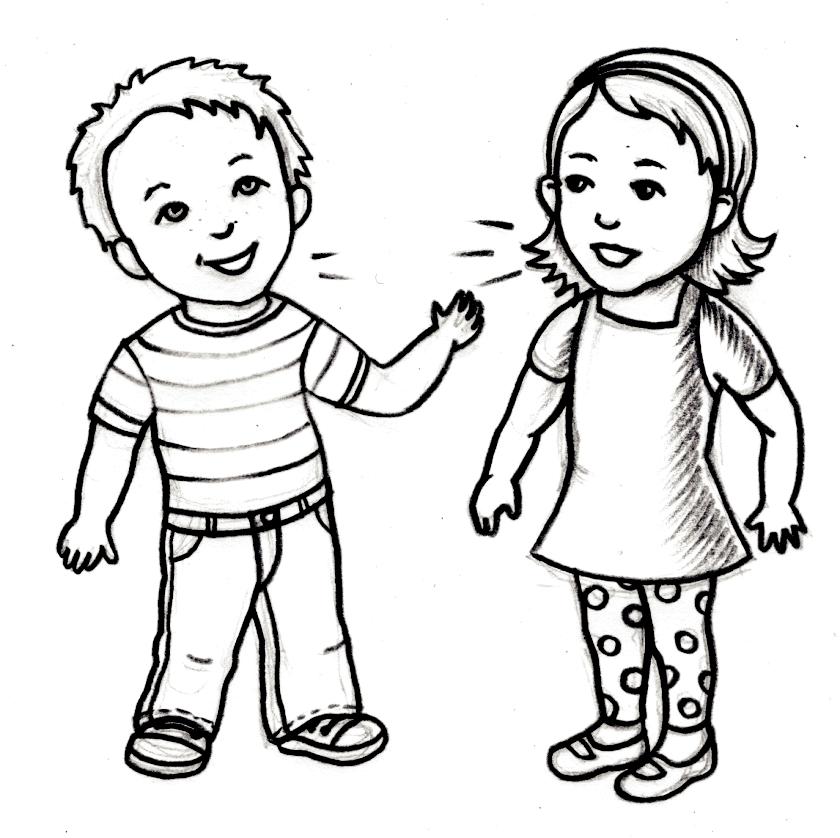 Bratislava 2016Európske jazykové portfólio pre žiakov vo veku 7 – 10 rokovMajiteľ portfólia/Portfolio Owner: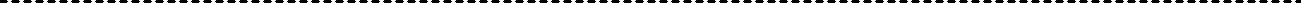 Moje portfólio som začal/a používať dňa:I started to use my portfolio on:Fotografia/PhotoVšetky práva vyhradené / All rights reserved / Alle Rechte vorbehalten / Tous droits réservésEurópske jazykové portfólio pre žiakov vo veku 7 – 10 rokov Štátny pedagogický ústav (ŠPÚ), Bratislava,SlovenskoEuropean language portfolio for pupils aged 7 – 10 Štátny pedagogický ústav (ŠPÚ), Bratislava, SlovakiaEurópske jazykové portfólio pre žiakov vo veku 7 – 10 rokovRada Európy a Európske jazykové portfólioThe Council of Europe and the European Language PortfolioSlovensko je členom Rady Eu-rópy, a tým sme členom rodiny 47 krajín, ktoré sa rozprestierajú od Islandu až po Azerbajdžan. Milió-ny mladých ľudí, ktorí žijú v týchto krajinách, zdieľajú mnoho spoloč-ných skúseností a zážitkov, ale ho-voria rôznymi jazykmi a majú rôznu kultúru a históriu.Snahou Rady Európy je pomôcť Ti porozumieť a rešpektovať druhých ľudí a veci, ktoré ich robia odlišnými. Tvoje Európske jazyko-vé portfólio je navrhnuté tak, aby Ti pomáhalo učiť sa nové jazyky a porozumieť iným kultúram.Slovakia is a member of the Coun-cil of Europe, which makes it part of a family of 47 countries stretching all the way from Iceland to Azer-baijan. The millions of young people who live in those countries share many experiences and interests but also have different languages, cul-tures and histories.The Council of Europe aims to help you to understand and re-spect other people and the things that make them different. Your European Language Portfolio is designed to help you to learn new languages and understand other cultures.Zdroj / Source:http://www.coe.int/en/web/portfolio/templates-of-the-3-parts-of-a-pelKontakt / Contact:Education Department – Language PolicyDirectorate of Democratic Citizenship and Participation Council of EuropeAvenue de l’EuropeF-67075 Strasbourg Cedex Francehttp://www.coe.int/en/web/portfolioEurópske jazykové portfólio pre žiakov vo veku 7 – 10 rokovO Tvojom Európskom jazykovom portfóliuAbout your European Language PortfolioEurópske jazykové portfólio (EJP) je dokument, do ktorého si môžeš za-znamenávať svoje jazykové vzdelávanie a interkultúrne skúsenosti, sledovať ich vývoj, či už ich nadobudneš v škole alebo mimo nej. Skladá sa z troch častí:Jazykový pas, ktorý poskytuje prehľad Tvojej znalosti rôznych jazykov v danom čase;Jazykový životopis, ktorý Ti pomô-že naplánovať, sledovať a vyhodno-covať proces učenia sa a dosiahnu-tý pokrok;Zbierka prác a dokladov, ktorá Ti umožní viesť si záznamy o vybra-ných materiáloch, ktoré dokumen-tujú a ilustrujú Tvoje úspechy a skúsenosti zaznačené v jazykovom životopise alebo jazykovom pase.EJP patrí Tebe ako žiakovi/žiačke.Jeho hlavnými cieľmi sú:pomôcť Ti sformovať a zjednotiťTvoje skúsenosti nadobudnuté pri učení a používaní iných jazykov ako je Tvoj prvý jazyk;motivovať Ťa uznaním Tvojej sna-hy, aby si si tak rozširoval/a a obo-hacoval/a svoje jazykové kompe-tencie na všetkých úrovniach;zaznamenať jazykové a interkul-túrne kompetencie, ktoré si na-dobudol/a (záznamy môžeš použiť napríklad vtedy, keď sa budeš hlá-siť na inú školu, nový kurz alebo sihľadať zamestnanie).EJP nadväzuje na Spoločný európsky referenčný rámec pre jazyky (Common European Framework of Reference for Languages) a vyhovuje spoločnej skupi-ne Princípov a usmernení, ktoré schválil Výbor ministrov Rady Európy členským štátom o moderných jazykoch (Odporú-čanie č. R (98) 6).The European Language Portfolio (ELP) is a document in which you can record and reflect on your language learning and intercultural experiences, whether gained at school or outside school. It contains three parts:a Language Passport, which provi-des an overview of your proficiency in different languages at a given point in time;a Language Biography, which helps you plan, reflect upon and assess your learning process and progress;a Dossier, which offers you an opportunity to select materials to document and illustrate the achievements or experiences you have recorded in your LanguageBiography or Passport.The ELP is your property as a learner.Its main aims are:to help you give shape and coherence to your experience of learning and using languages other than your first language;to motivate you by acknowledging your efforts to extend and diversify your language skills at all levels;to provide a record of the linguistic and cultural skills you have acquired (to be consulted, for example, when you are moving toa higher learning level or seeking employment at home or abroad).The ELP is linked to the Common European Framework of Reference for Languages and conforms to a common set of Principles and Guidelines that have been approved by the Council of Europe’s Committee of Ministers to Member States concerning Modern Languages (Recommendation N° R (98) 6 ).Zdroj: http://www.coe.int/en/web/portfolio/templates-of-the-3-parts-of-a-pelEurópske jazykové portfólio pre žiakov vo veku 7 – 10 rokovMilá žiačka! Milý žiak!V rukách držíš Tvoje prvé Európske jazykové portfólio. Je to Tvoja knižka, ktorá Ťa bude sprevádzať a pomáhať Ti pri učení sa jazykov. Bude Ti pomáhať rozmýšľať o iných jazykoch, ľuďoch, kultúrach a pochopiť ich rôznorodosť. Bude Ti pomôckou, aby si sa vedel/a ohodnotiť. Najprv sa s Európskym jazykovým port-fóliom oboznámiš s pomocou Tvojej pani učiteľky/pána učiteľa, neskôr ho budeš používať aj samostatne. Môžeš si do neho kresliť, písať aj vyfarbovať predtlače-né obrázky. Do Európskeho jazykového portfólia si môžeš zaznamenať čo všetko už vieš.Európske jazykové portfólio sa skladá z troch častí:Jazykový pas je ako Tvoj jazykový preukaz. Budeš v ňom zaznamenávať to, čo už vieš v inom jazyku urobiť. Tvoj jazykový pas môžeš ukázať aj iným osobám, na-príklad pri prestupe na inú školu, pri ceste do zahraničia, počas jazykového kurzu.Jazykový životopis Ťa bude sprevádzať pri Tvojom učení sa jazyka(kov). Po-môže Ti, aby si sa zamyslel/a nad tým, kde všade sa jazyky dajú využiť a ako sa dajú učiť. Pomôže Ti naplánovať to, čo by si sa z jazykov chcel/a v budúcnosti ešte naučiť, a aby si vedel/a sám/sama ohodnotiť, čo už v inom jazyku vieš.Zbierka prác a dokladov je pre Teba ako Tvoj jazykový poklad. Do zbierky úloh si budeš odkladať Tvoje práce, projekty, listy, diplomy a rôzne predmety (na-príklad tie, ktoré si si priniesol/priniesla z inej krajiny, ktorú si navštívil/a počas prázdnin alebo prostredníctvom školy), ktoré sú pri učení sa cudzích jazykov pre Teba dôležité. Môžeš si sem odložiť aj rôzne práce, ktoré si už vytvoril/a dávnej-šie. Týmto dokumentuješ Tvoj pokrok v učení sa. Sú to Tvoje dôkazy o tom, kedy a v akých situáciách si sa s jazykom stretol/stretla. O tom, čo si do tejto časti odložíš, rozhodneš sám/sama. Všetko, čo si do Tvojej zbierky vložíš, si zapíš do zoznamu.Prajeme Ti veľa úspechov s Tvojím jazykovým portfóliom.Katarína, Denisa, Darina, Barbora, Beata a ZuzanaEurópske jazykové portfólio pre žiakov vo veku 7 – 10 rokovMilí rodičia!Európske jazykové portfólio pre 7 – 10 ročných žiakov v Slovenskej republike je dokumentom, ktorý vznikol podľa odporúčaní Rady Európy. Jeho poslaním je podporovať proces učenia sa jazykov, a to nielen na pôde školy, ale aj mimo nej, v každodennom živote žiaka.Európske jazykové portfólio má viesť deti k tomu, aby sa zamýšľali nad tým, ako sa učia jazyky a ako pristupujú k učeniu. Portfólio slúži aj ako publikácia poskytujúca celkový pohľad na dosiahnutú úroveň jazykových a interkultúrnych kompetencií, umožňuje plánovať ciele jazykového vzdelávania do budúcna a dáva priestor na dokumentovanie dosiahnutých úspechov.Európske jazykové portfólio pre 7 – 10 ročných žiakov má 3 časti:Jazykový pas – slúži na súhrnné a prehľadné zhrnutie úrovne jazykových kom-petencií a poskytuje prehľad o učení sa jazyka. Dieťa ho môže ukázať napríklad novému vyučujúcemu, svojim známym, kamarátom, ale aj Vám.Jazykový životopis – povzbudzuje vlastníkov Portfólia k tomu, aby si plánovali ďalšie učenie sa jazykov a hodnotili úroveň vlastných komunikačných jazykových činností a stratégií (počúvanie, čítanie, písanie, rozprávanie). Jazykový životopis informuje o priebehu učenia sa jazykov a umožňuje zistiť, aké pokroky deti urobili.Zbierka prác a dokladov – slúži na zakladanie vybraných prác ako dôkaz ak-tívneho učenia sa jazyka a kontaktu s ním (fotky, obrázky, pohľadnice, prospekty, obaly, texty piesní, básničky a pod.). Je na rozhodnutí dieťaťa, akú formu zbierky bude používať (kufrík, väčšiu obálku, papierový obal a pod.).Je pre nás potešením, že môžeme Vám a Vašim deťom predložiť túto zaujímavú pomôcku, ktorá ich bude sprevádzať počas niekoľkých rokov. Dúfame, že Portfólio splní svoje poslanie a pomôže pri vzdelávaní a výchove aktívnych, rozumných a všeobecne rozhľadených občanov Európy s pevným základom jazykových vedomostí, ktorí sa vďaka jazykovým kompetenciám uplatnia nielen v rámci Slovenska, ale aj Európy.Prajeme Vám a Vášmu dieťaťu veľa radosti pri práci s portfóliom.Autorský kolektívEurópske jazykové portfólio pre žiakov vo veku 7 – 10 rokovMilí učitelia!Európske jazykové portfólio pre 7 – 10 ročných žiakov v Slovenskej republike je dokumentom, ktorý vznikol podľa odporúčaní Rady Európy. Európske jazykové portfólio (EJP) slúži na plánovanie a dokumentovanie jazykových kompetencií a in-terkultúrnych skúseností žiakov a je možné využiť ho pri učení sa jazykov v škole aj mimo nej. Žiakom poskytuje prehľad o získaných jazykových a kultúrnych kom-petenciách a motivuje ich zamýšľať sa nad úspechmi v učení sa jazykov, ale aj nad tým, čo by chceli dosiahnuť alebo v čom by sa chceli zlepšiť. Predložené EJP je svojím spracovaním prispôsobené vekovej skupine 7 – 10 ročných žiakov, ktorí sa len začínajú oboznamovať s inými jazykmi a kultúrami.Európske jazykové portfólio plní výchovno-vzdelávaciu funkciu – umožňuje žia-kom zdokonaľovať komunikačné kompetencie, jeho cieľom je zvyšovať ich moti-váciu učiť sa jazyky a získavať skúsenosti z rôznych oblastí kultúrneho a spolo-čenského života. Vedie žiakov aj k tomu, aby sa zamýšľali nad stanovenými cieľmi a spôsobmi, ako ich chcú dosiahnuť. Vďaka EJP sa žiaci učia jazyk samostatnejšie a svoje učebné postupy si vedia naplánovať.Okrem výchovno-vzdelávacej má portfólio aj informačnú funkciu, prezentuje to, čo žiak dokáže urobiť v súvislosti s jazykmi. Slúži aj ako pomôcka ilustrujú-ca dosiahnutú úroveň jazykových kompetencií, napríklad pri prechode z nižšieho stupňa vzdelávania na vyšší, pri návšteve jazykového kurzu doma alebo v zahraničí, prípadne pri prestupe na inú školu.Európske jazykové portfólio pre 7 – 10 ročných žiakov má 3 časti:Jazykový pas dokumentuje jazykové a interkultúrne kompetencie nadobudnuté v procese učenia sa alebo iným spôsobom (používanie jazyka v rodine, dlhší pobyt v cieľovej krajine a pod.).Jazykový životopis – uľahčuje žiakovi preniknúť do plánovania, premýšľania o procese a pokroku v učení sa jazykov a do ich hodnotenia. Povzbudzuje žiaka k tomu, aby si stanovil, čo dokáže urobiť, dosiahnuť v každom jazyku, taktiež aby dokázal do procesu učenia sa jazykov zahŕňať informácie o jazykových a kultúr-nych skúsenostiach, ktoré nadobudol v oficiálnych vzdelávacích kontextoch i mimo nich. Je zostavený tak, aby pomohol presadiť mnohojazyčnosť, to znamená rozvoj kompetencií vo viacerých jazykoch.Zbierka prác a dokladov má dokumentačný charakter a práca s ňou si vyžadu-je kreatívny prístup učiteľa aj žiaka. Učiteľ pri práci s touto časťou EJP by mal prejaviť záujem o to, ako sa žiaci učia jazyk, aké výsledky v ňom dosiahli, na akých súťažiach sa zúčastnili, či majú možnosť čítať, sledovať médiá, cestovať, dopiso-vať si s niekým a pod.Praktický návod ako s EJP pracovať, nájdete v publikácii Európske ja-zykové portfólio – príručka pre učiteľov a školiteľov, ktorá je dostupná na http://www.statpedu.sk/sk/Ucebnice-metodiky-publikacie-odborne-informacie/ Odborne-informacie/Europske-jazykove-portfolio.alejĎalšie zaujímavé informácie o využívaní rôznych modelov EJP v európskych krajinách, prípadové štúdie a nástroje na podporu používania EJP nájdete na http://www.coe.int/t/dg4/education/elp/.Prajeme Vám veľa úspechov pri práci s Európskym jazykovým portfóliom pre 7 – 10 ročných žiakov v Slovenskej republike.Autorský kolektívMôj jazykový pas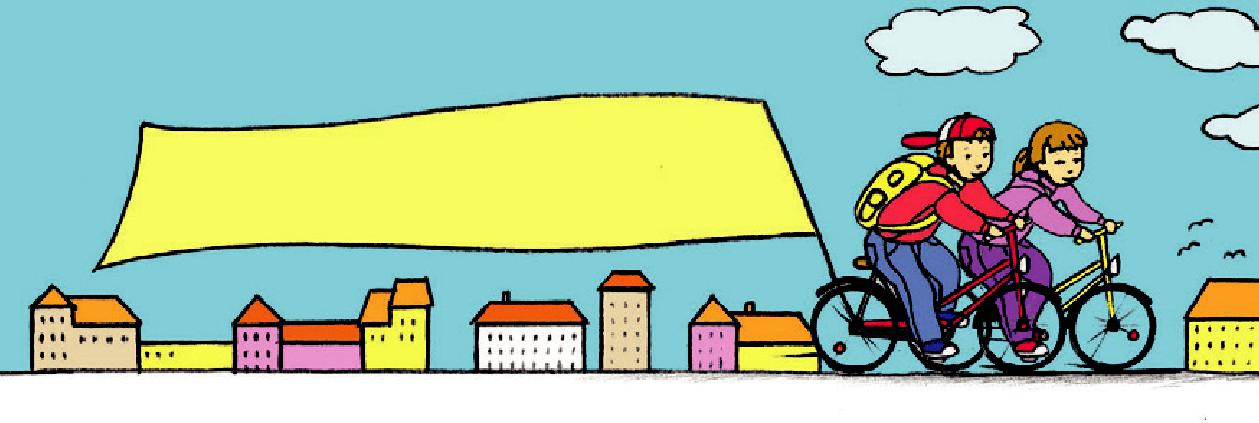 Môj jazykový pasMy language passport Mein Sprachpass Mon passeport linguistiqueNalep si svojufotografiuVolám saMy name isBývamI live inMôj jazykový pas je súčasťou Európskeho jazykového portfólia pre žiakov vo veku 7-10 rokov a vydal ho Štátny pedagogický ústav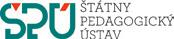 Európske jazykové portfólio pre žiakov vo veku 7 - 10 rokov Jazykový pasNarodil/a som saIch bin geborenFarba mojich vlasov jeMeine Haarfarbe istFarba mojich očí jeЦвет моих глазMoja škola jeМоя школаEurópske jazykové portfólio pre žiakov vo veku 7 - 10 rokov Jazykový pasJazyky, ktoré používamLes langues que j’utiliseAkým jazykom rozprávam domaLa langue que je parle à la maison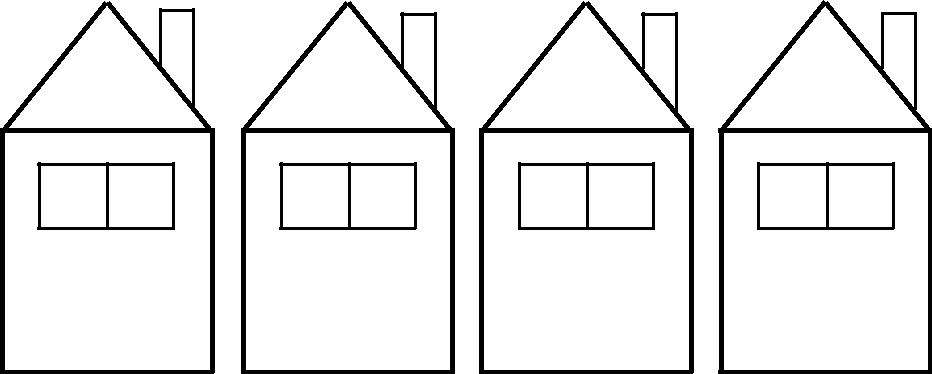 Akým jazykom sa rozprávam s kamarátmi a kamarátkamiEl idioma que hablo con mis amigos y amigas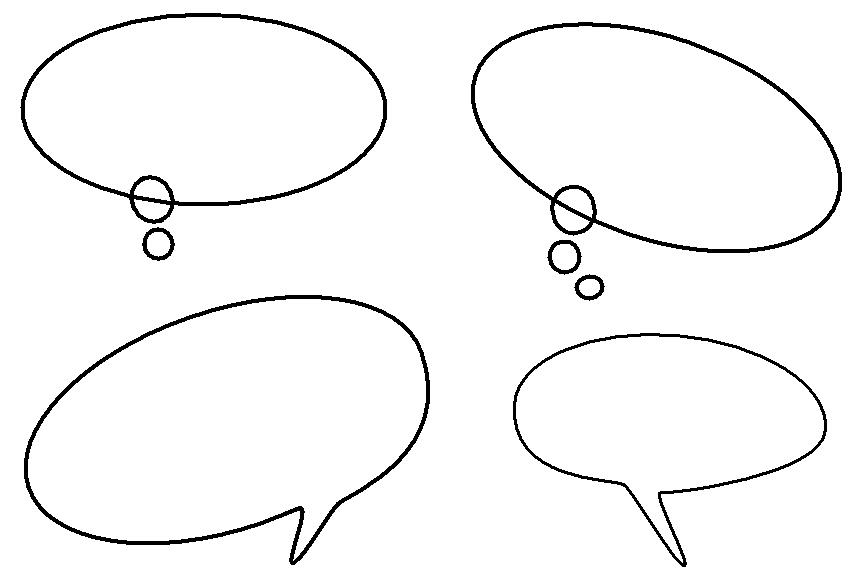 Európske jazykové portfólio pre žiakov vo veku 7 - 10 rokov Jazykový pasV akom jazyku viem čítaťEl idioma que puedo leer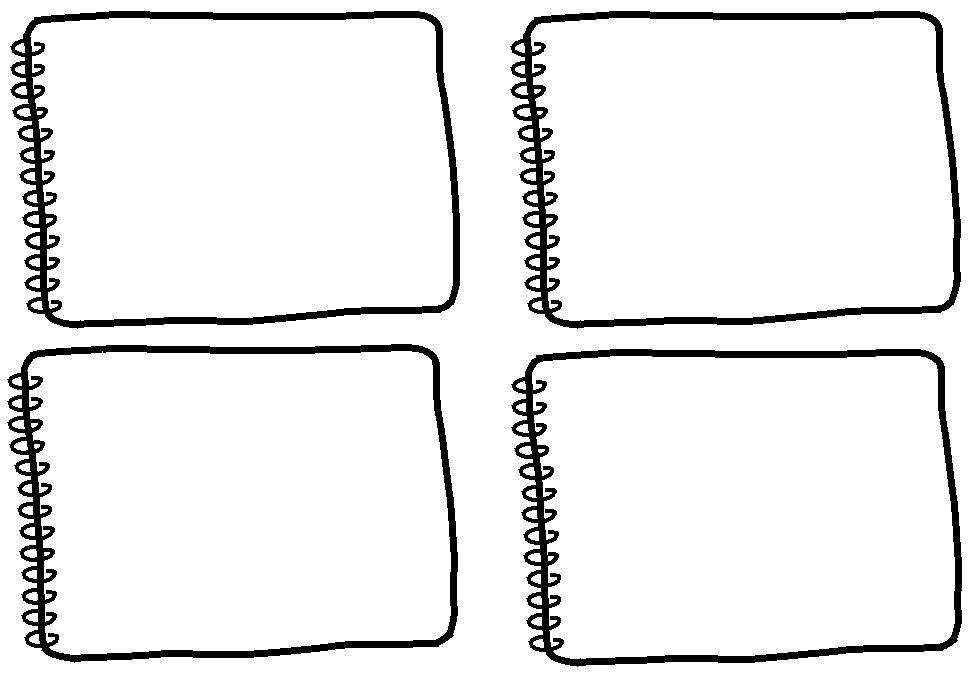 V akom jazyku viem písaťIn quale lingua so scrivere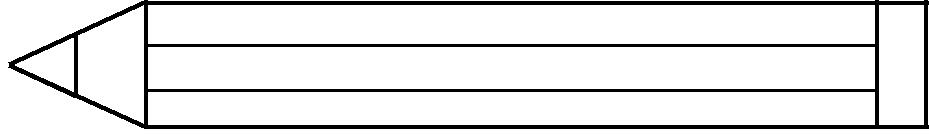 Európske jazykové portfólio pre žiakov vo veku 7 - 10 rokov Jazykový pasMôj jazykový profilMy language profile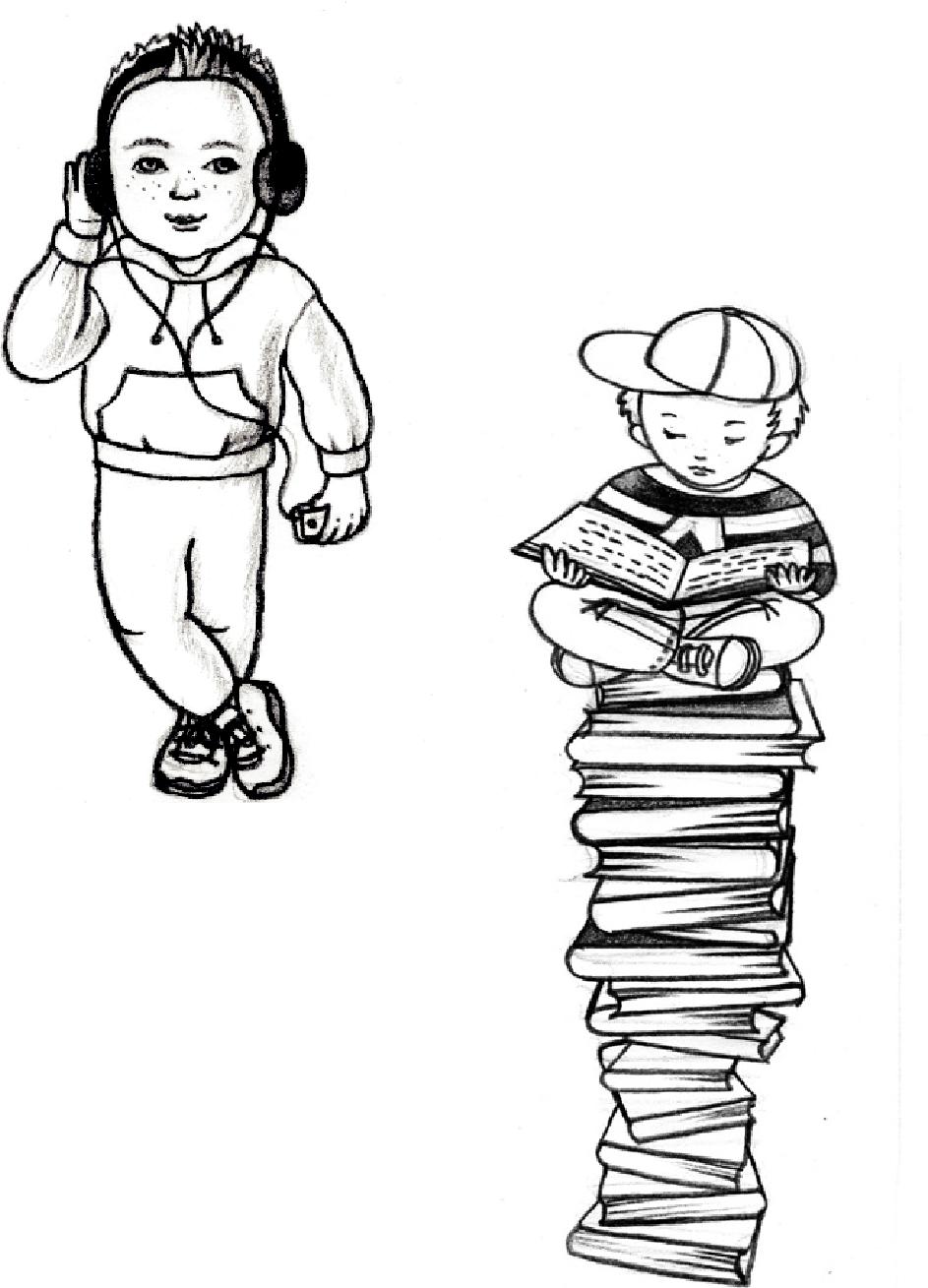 Európske jazykové portfólio pre žiakov vo veku 7 - 10 rokov Jazykový pasEurópske jazykové portfólio pre žiakov vo veku 7 - 10 rokov Jazykový pasEurópske jazykové portfólio pre žiakov vo veku 7 - 10 rokov Jazykový pasDo tabuľky zapíš dátum, kedy sa Ti podarilo danú úroveň dosiahnuť.Jazyk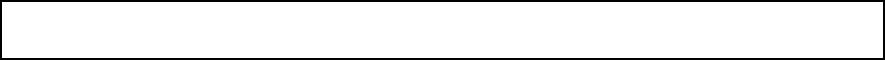 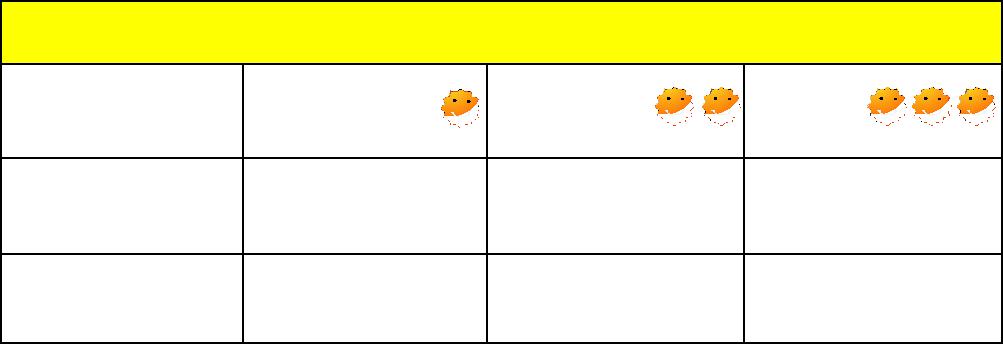 A1PočúvanieČítanie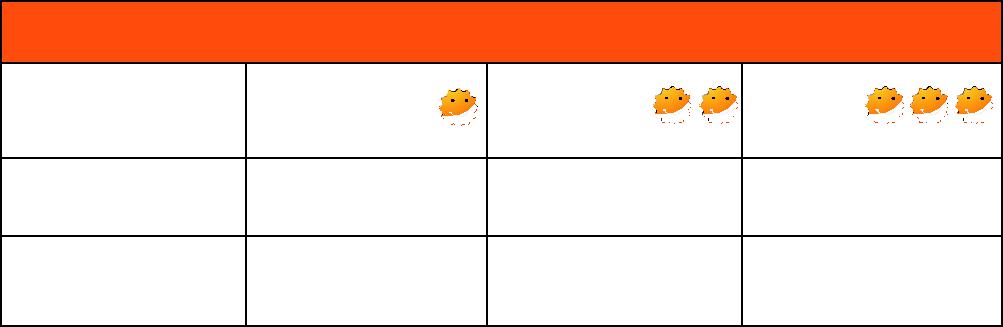 A2PočúvanieČítanie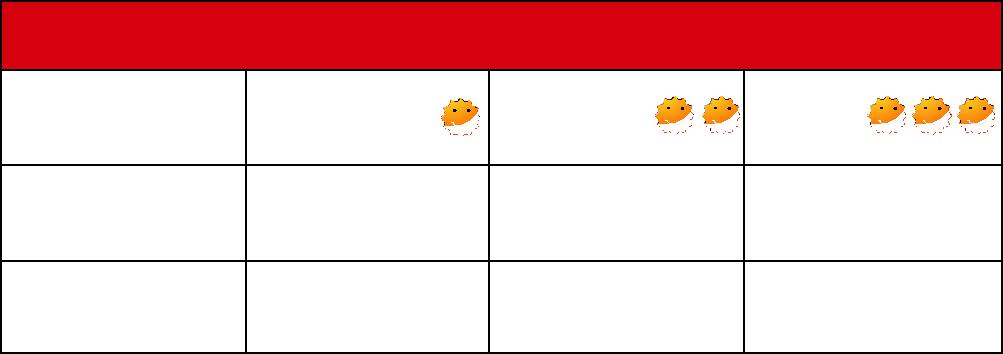 B1PočúvanieČítanieEurópske jazykové portfólio pre žiakov vo veku 7 - 10 rokov Jazykový pasDo tabuľky zapíš dátum, kedy sa Ti podarilo danú úroveň dosiahnuť.Jazyk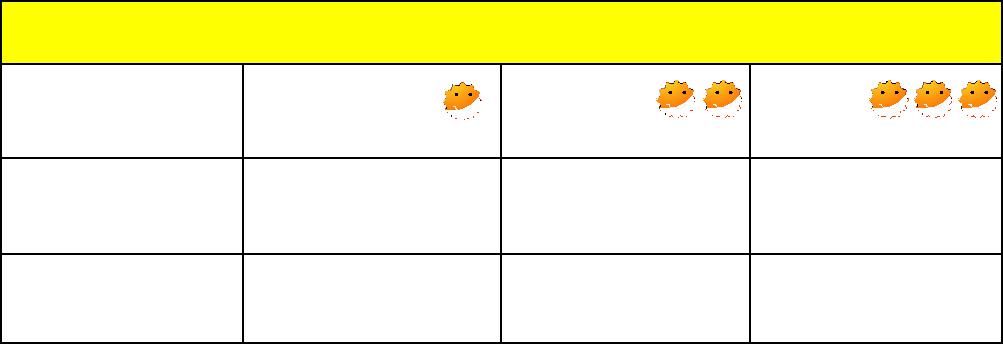 A1PočúvanieČítanie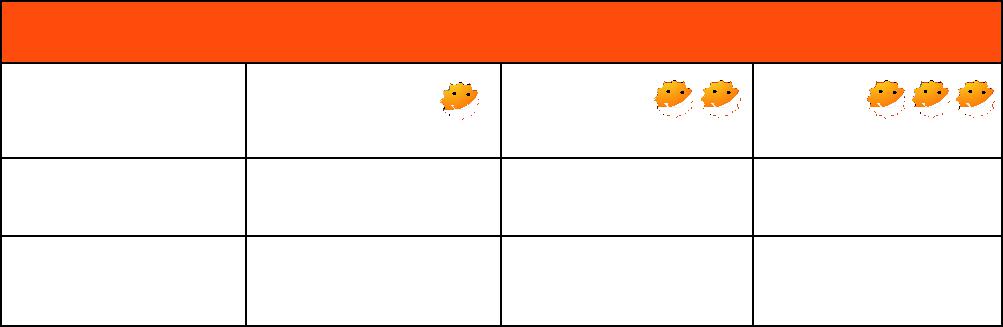 A2PočúvanieČítanie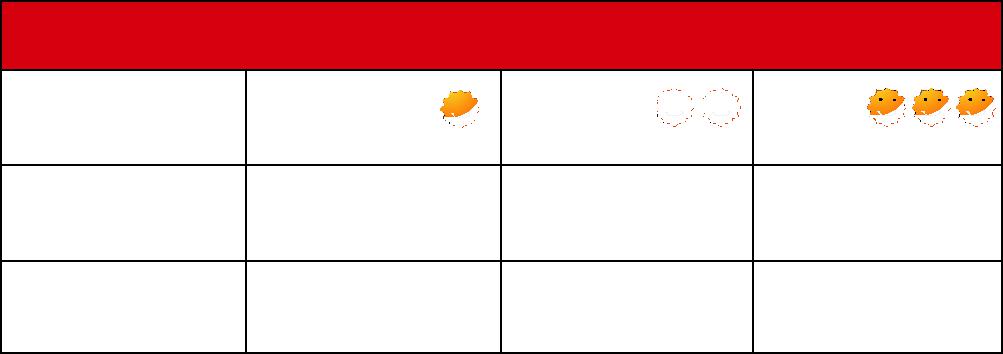 B1S veľkou         S malou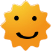 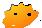 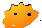 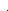 pomocou	pomocou	pomociPočúvanieČítanieEurópske jazykové portfólio pre žiakov vo veku 7 - 10 rokov Jazykový pasDo tabuľky zapíš dátum, kedy sa Ti podarilo danú úroveň dosiahnuť.Jazyk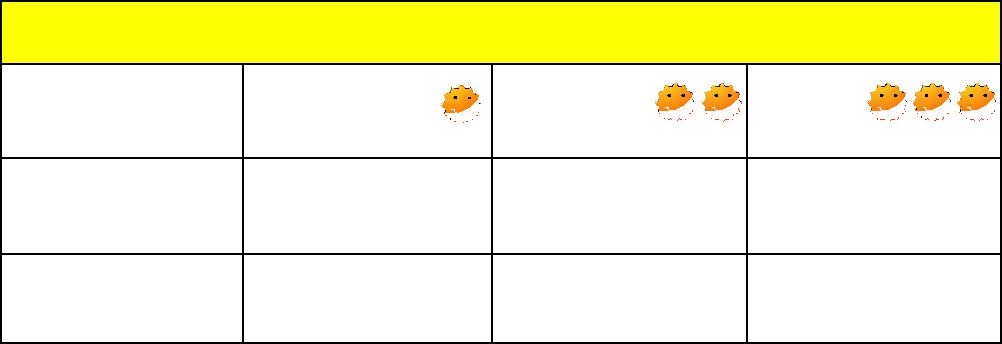 A1PočúvanieČítanie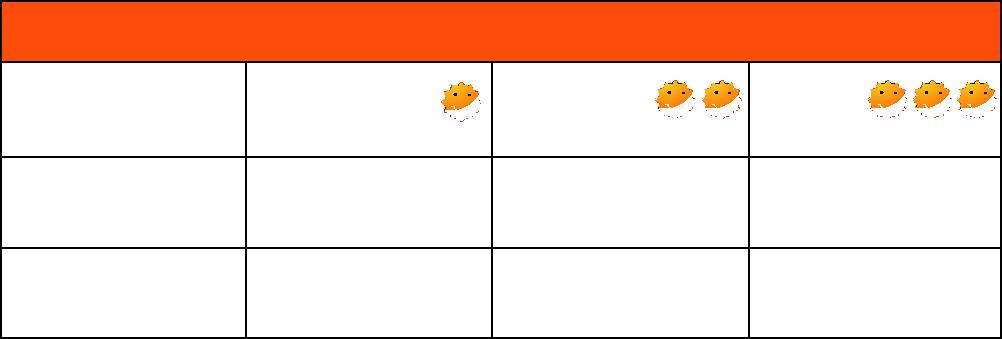 A2PočúvanieČítanie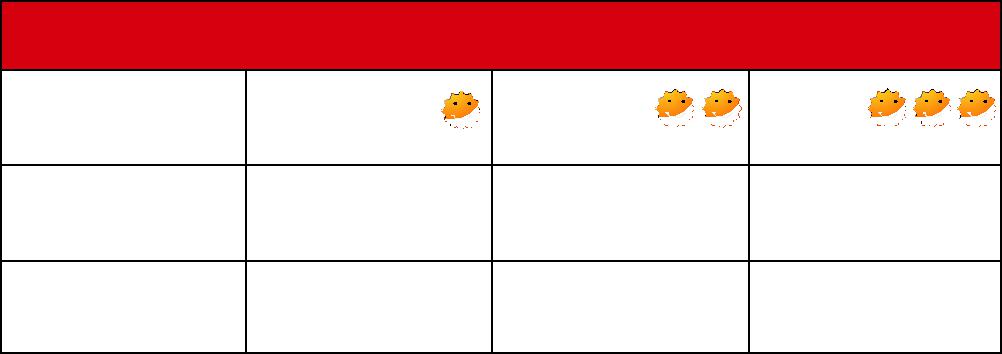 B1PočúvanieČítanieEurópske jazykové portfólio pre žiakov vo veku 7 - 10 rokov Jazykový pasDo tabuľky zapíš dátum, kedy sa Ti podarilo danú úroveň dosiahnuť.Jazyk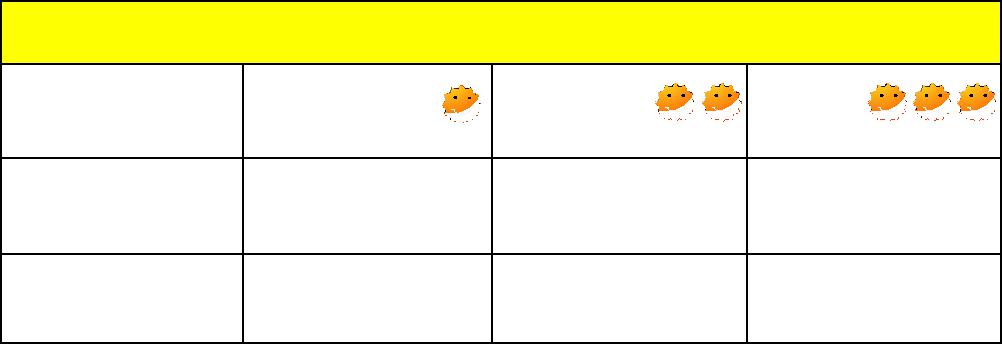 A1PočúvanieČítanie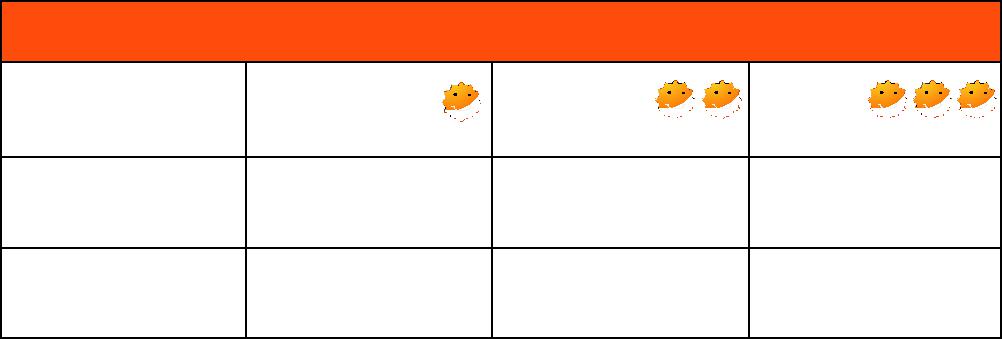 A2PočúvanieČítanie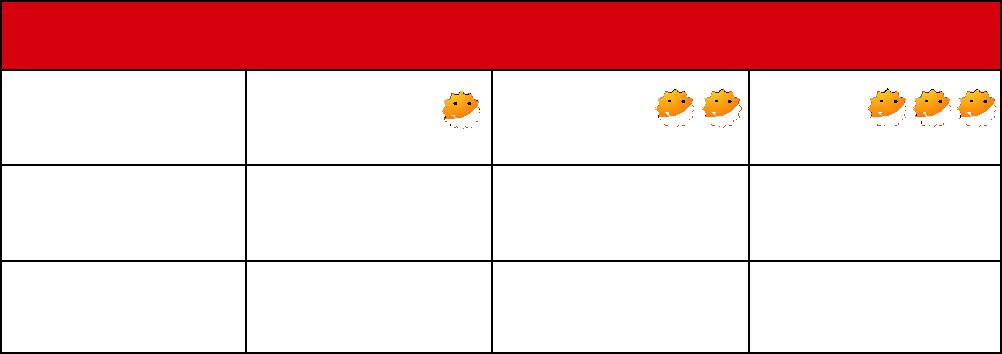 B1PočúvanieČítanieEurópske jazykové portfólio pre žiakov vo veku 7 - 10 rokov Jazykový pas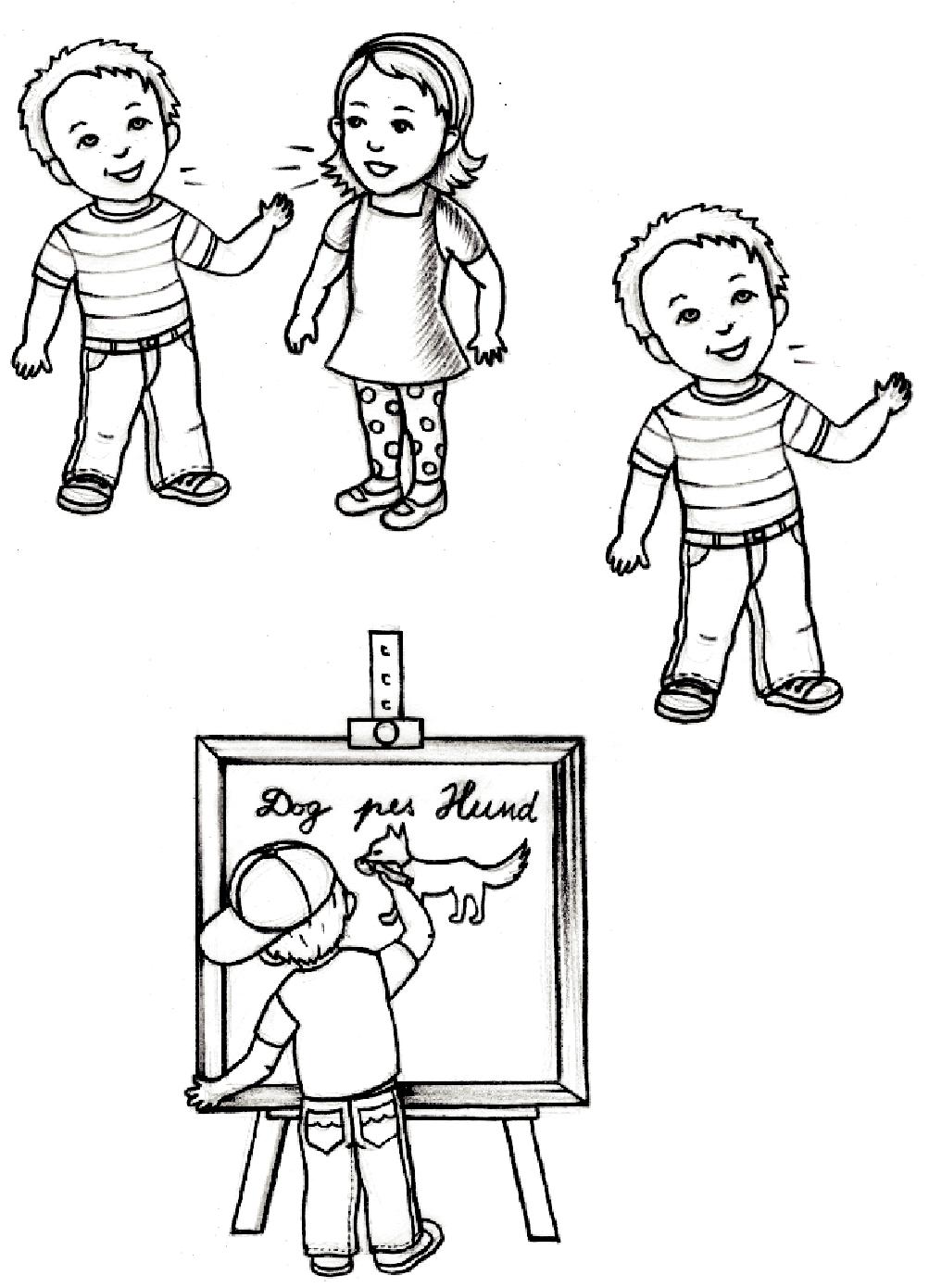 Európske jazykové portfólio pre žiakov vo veku 7 - 10 rokov Jazykový pasA1Európske jazykové portfólio pre žiakov vo veku 7 - 10 rokov Jazykový pasEurópske jazykové portfólio pre žiakov vo veku 7 - 10 rokov 
Jazykový pasEurópske jazykové portfólio pre žiakov vo veku 7 - 10 rokov Jazykový pasDo tabuľky zapíš dátum, kedy sa Ti podarilo danú úroveň dosiahnuť.Jazyk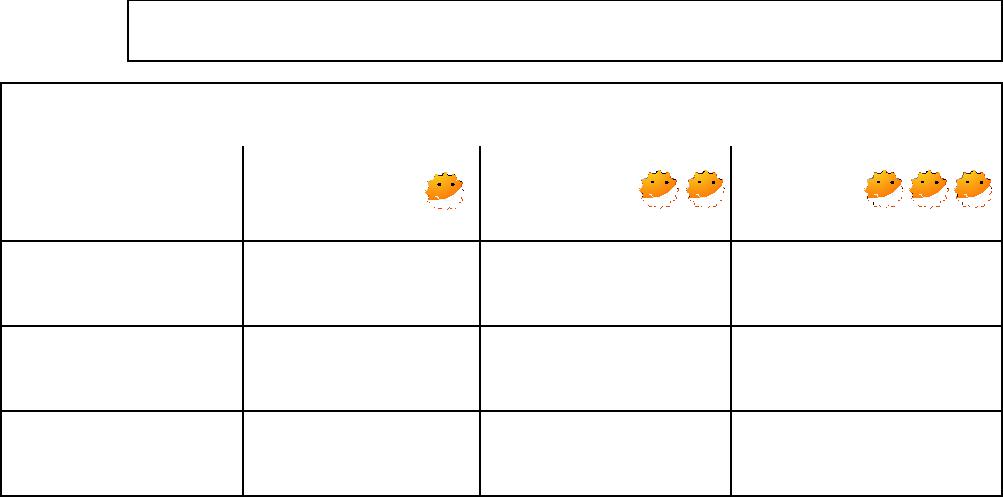 RozhovorySamostatnýústny prejavPísanie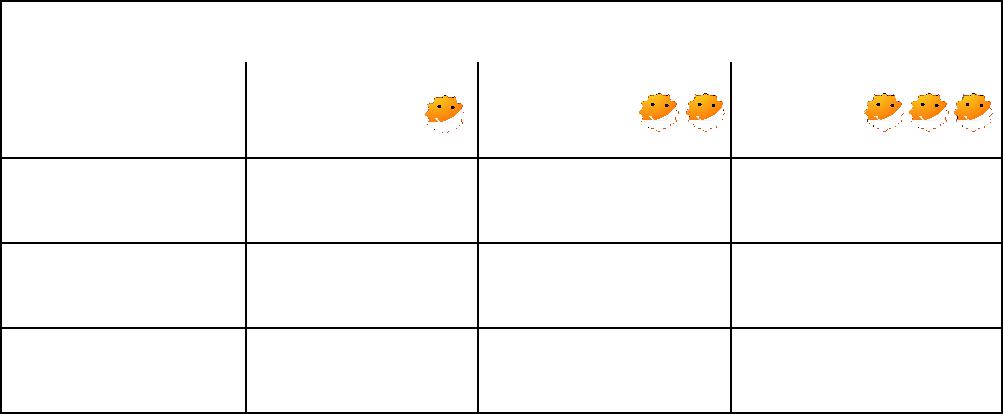 RozhovorySamostatnýústny prejavPísanie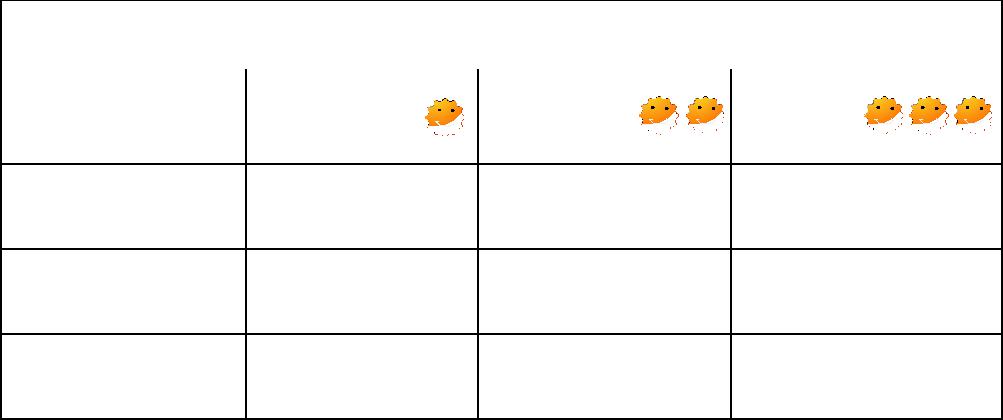 RozhovorySamostatnýústny prejavPísanieEurópske jazykové portfólio pre žiakov vo veku 7 - 10 rokov Jazykový pasDo tabuľky zapíš dátum, kedy sa Ti podarilo danú úroveň dosiahnuť.JazykRozhovorySamostatnýústny prejavPísanie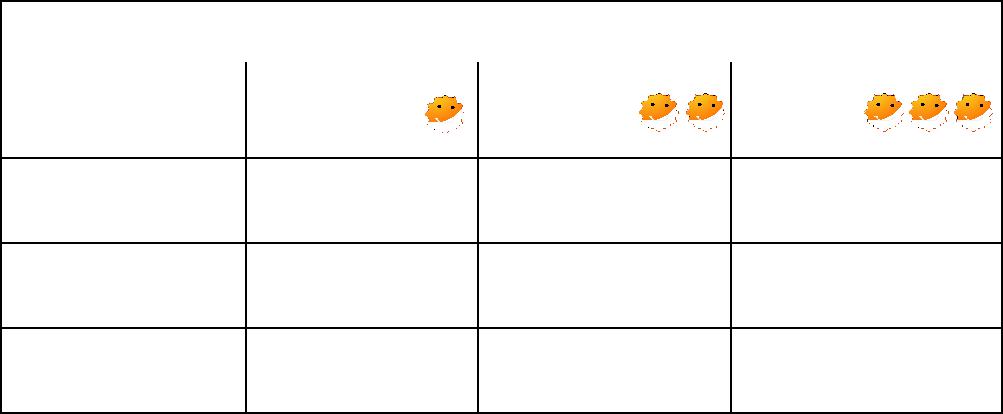 RozhovorySamostatnýústny prejavPísanie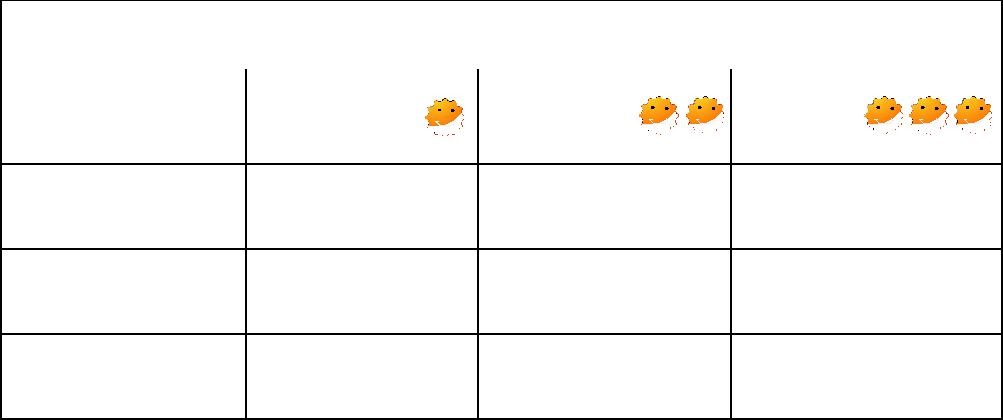 RozhovorySamostatnýústny prejavPísanieEurópske jazykové portfólio pre žiakov vo veku 7 - 10 rokov Jazykový pasDo tabuľky zapíš dátum, kedy sa Ti podarilo danú úroveň dosiahnuť.Jazyk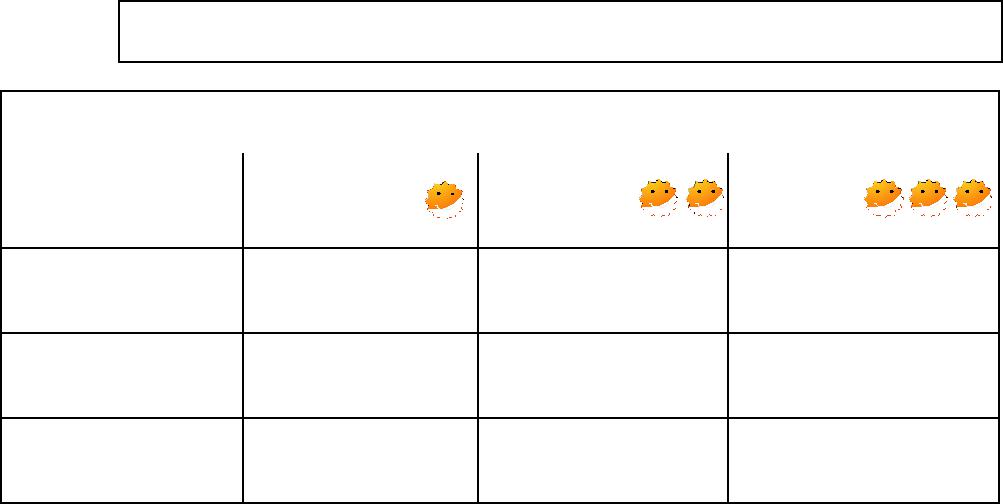 RozhovorySamostatnýústny prejavPísanie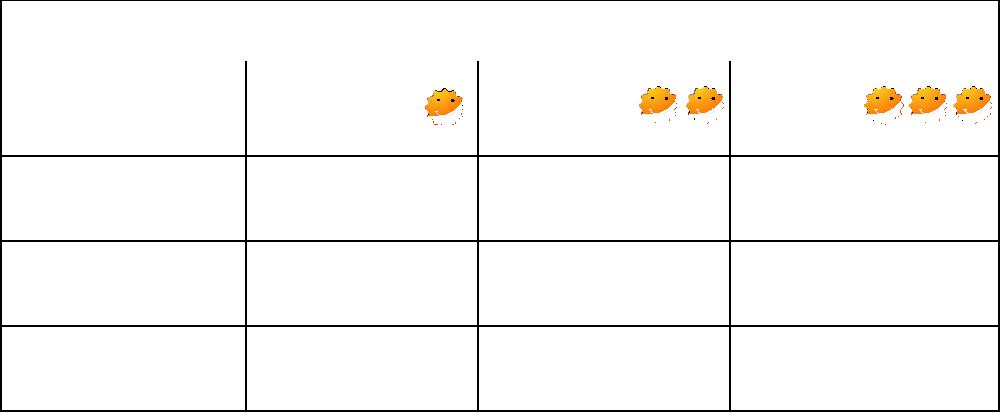 RozhovorySamostatnýústny prejavPísanie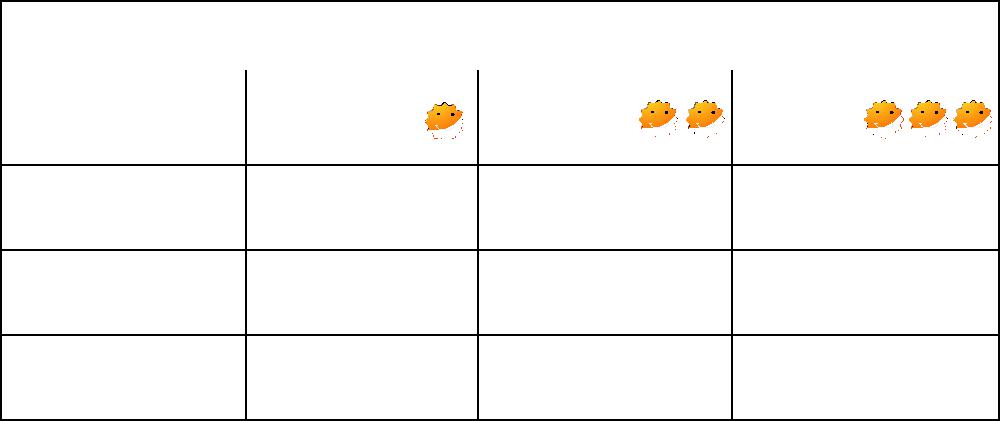 RozhovorySamostatnýústny prejavPísanieEurópske jazykové portfólio pre žiakov vo veku 7 - 10 rokov Jazykový pasDo tabuľky zapíš dátum, kedy sa Ti podarilo danú úroveň dosiahnuť.Jazyk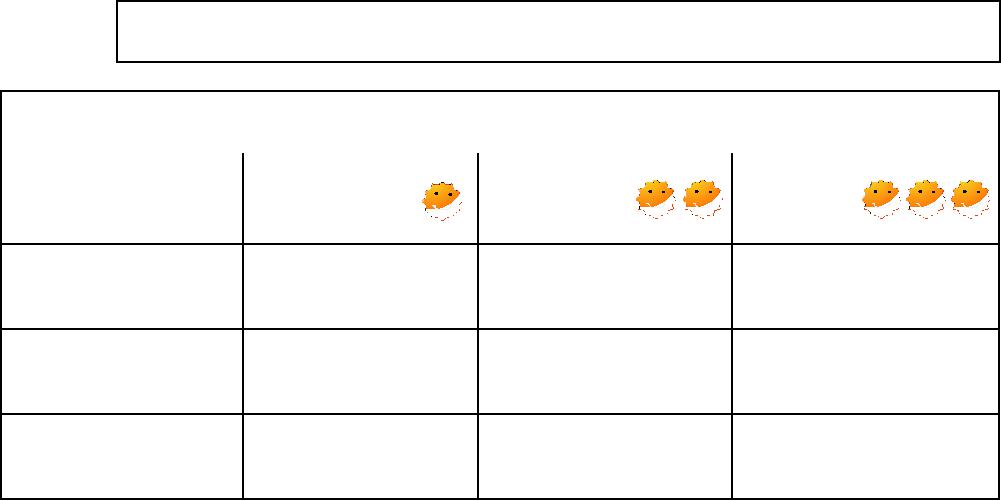 RozhovorySamostatnýústny prejavPísanie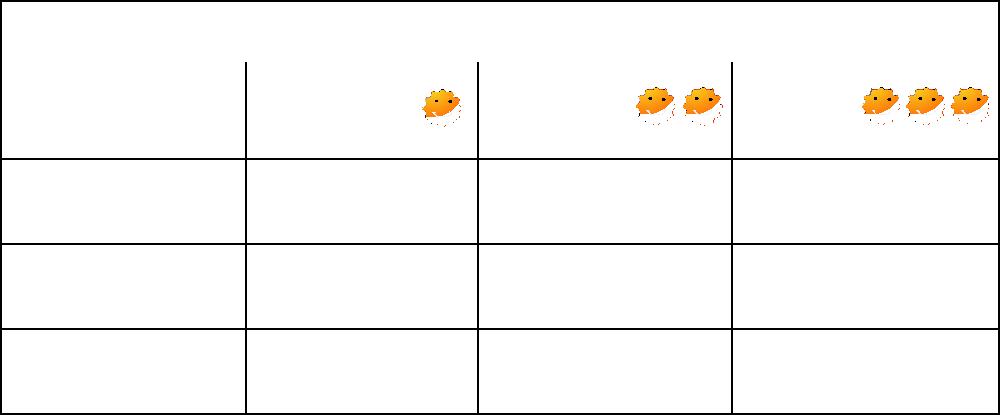 RozhovorySamostatnýústny prejavPísanie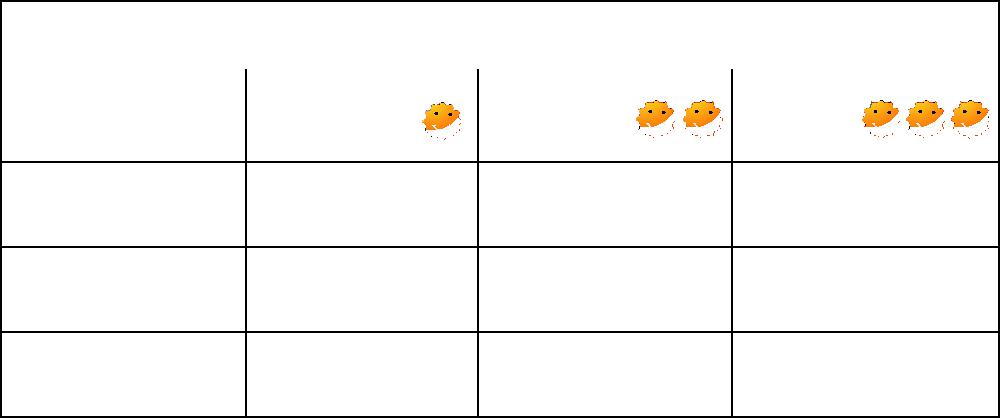 RozhovorySamostatnýústny prejavPísanieEurópske jazykové portfólio pre žiakov vo veku 7 - 10 rokov Jazykový pasPrehľad jazykov a úrovníSprachen – und NiveauübersichtUveď konkrétny jazyk a vyznač na obrázku, na ktorom stupienku sa nachádzaš. Pod označením úrovne napíš dátum, kedy si ju dosiahol/a. Skús sa na schodíky nakresliť.Gib eine konkrete Sprache an und markiere die Stufe, auf der du dich befindest. Schreibe unter die Niveaubezeichnung, wann du es erreicht hast. Versuch dich auf eine Treppenstuffe zu zeichnen.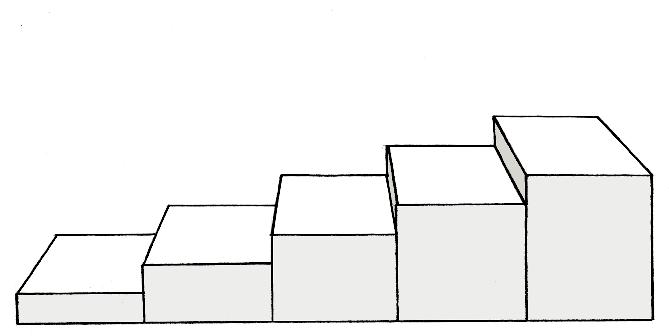 B1A2A1jazykEurópske jazykové portfólio pre žiakov vo veku 7 - 10 rokov Jazykový pasB1A2A1jazykB1A2A1jazykEurópske jazykové portfólio pre žiakov vo veku 7 - 10 rokov Jazykový pasB1A2A1jazykB1A2A1jazykEurópske jazykové portfólio pre žiakov vo veku 7 - 10 rokov Jazykový pasSpoločné referenčné úrovne:stupnica sebahodnoteniaEurópske jazykové portfólio pre žiakov vo veku 7 - 10 rokov Jazykový pasEurópske jazykové portfólio pre žiakov vo veku 7 - 10 rokov Jazykový pasEurópske jazykové portfólio pre žiakov vo veku 7 - 10 rokov Jazykový pasZdroj: Spoločný európsky referenčný rámec pre jazyky, učenie sa, vyučovanie,hodnotenie. Bratislava: ŠPÚ, 2006. 252 s. ISBN 80-58756-93-5.Európske jazykové portfólioEurópskeprejazykovéžiakov voprtfólioveku7 pre-10žiarokov vo veku 7 - 10 rokovJazykový pas	Jazykový pasThe self-assessment gridEurópske jazykové portfólio pre žiakov vo veku 7 - 10 rokov © Council of Europe / Conseil de l’EuropeZdroj: https://rm.coe.int/CoERMPublicCommonSearchServices/DisplayDCTMContent?documentId= 090000168045bb5Európske jazykové portfólio pre žiakov vo veku 7 – 10 rokov Jazykový životopis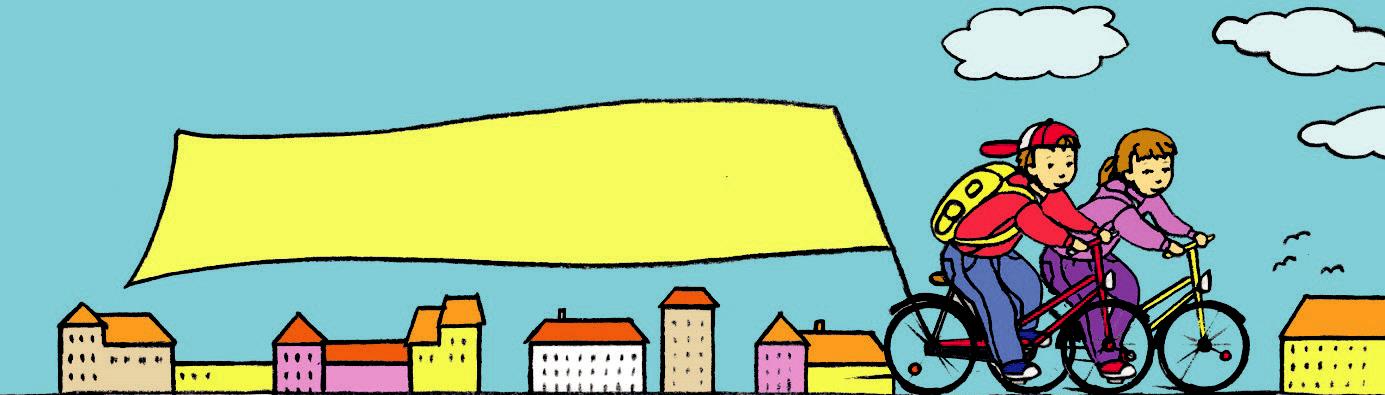 Môj jazykový životopisEurópske jazykové portfólio pre žiakov vo veku 7 – 10 rokov Jazykový životopis1) Kde používam a učím sa jazykyWhere I use and learn languages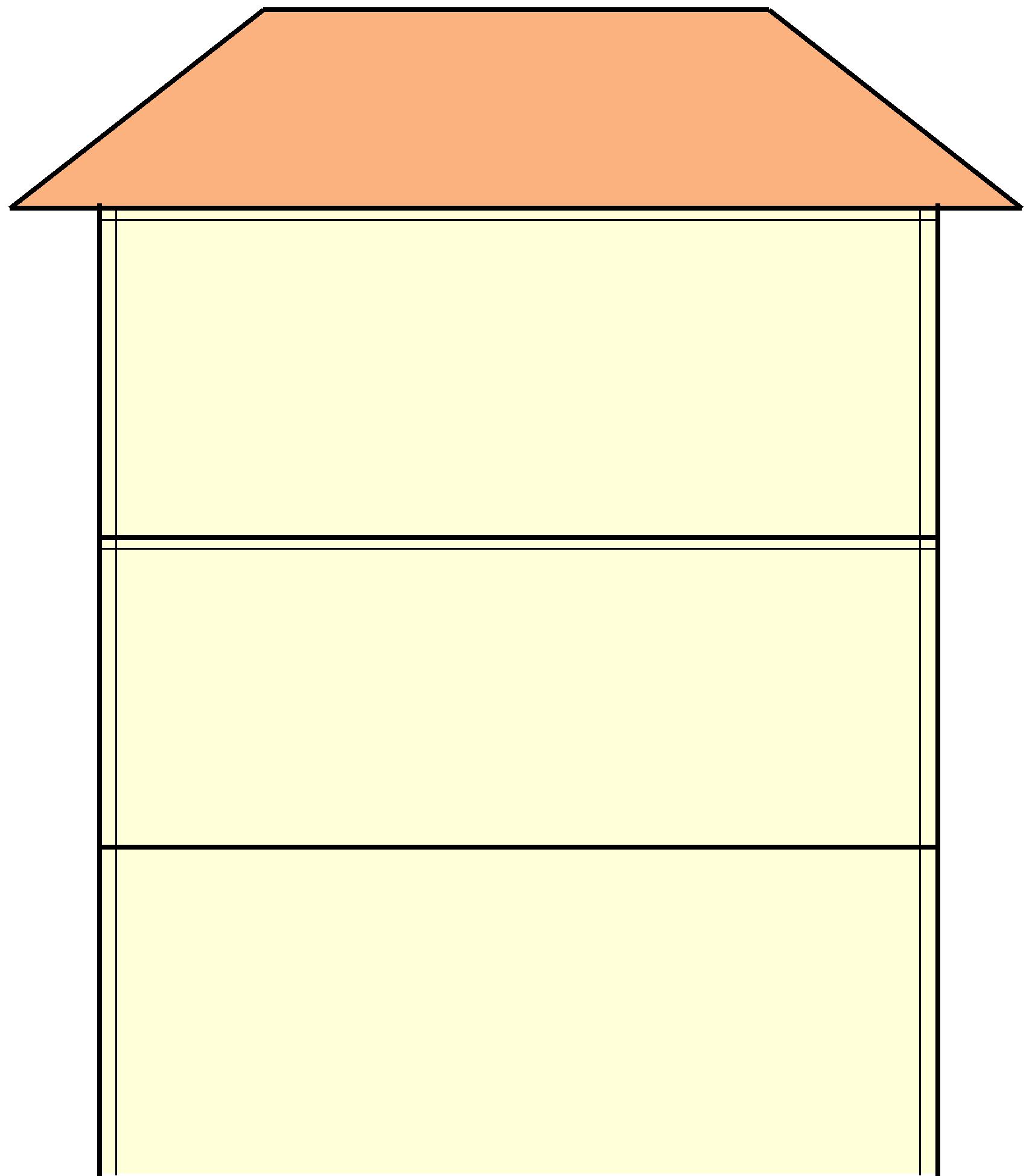 Jazyky v našej rodineLanguages in our familyDoma počúvam tieto slová v iných jazykochI hear these words at home in different languagesNapíš, čo je doma napísané v iných jazykochWrite what is written in other languages at homeTúto stranu môžete skopírovať / You can photocopy this pageEurópske jazykové portfólio pre žiakov vo veku 7 – 10 rokov Jazykový životopisJazyky v mojom okolíLanguages in my neighbourhoodNa ulici som videl/a tieto slová v iných jazykochIn the street I saw these words in other languages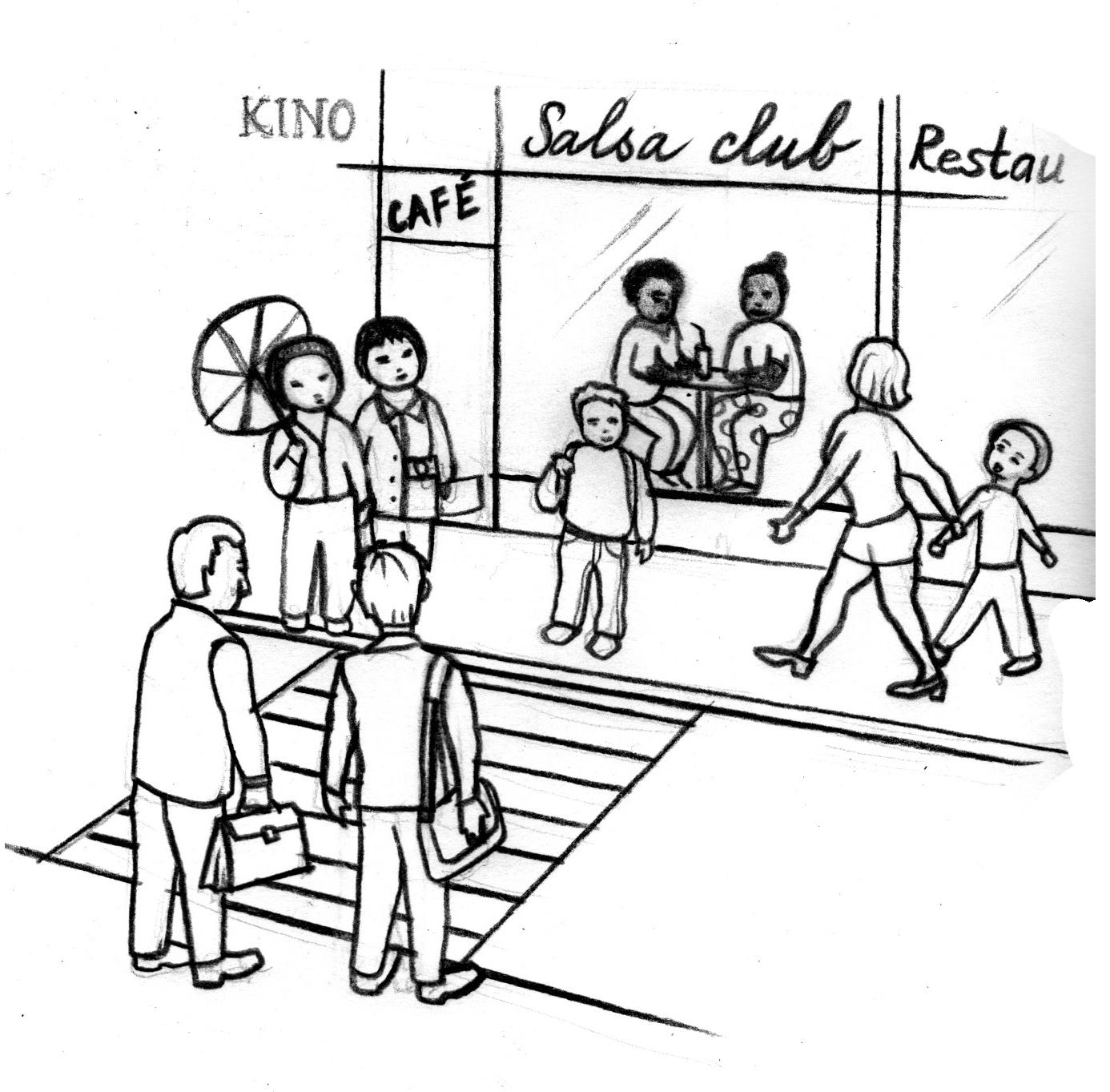 	Túto stranu môžete skopírovať / You can photocopy this pageEurópske jazykové portfólio pre žiakov vo veku 7 – 10 rokov Jazykový životopisTam, kde bývam, môžem počuť aj tieto jazykyI hear these languages where I live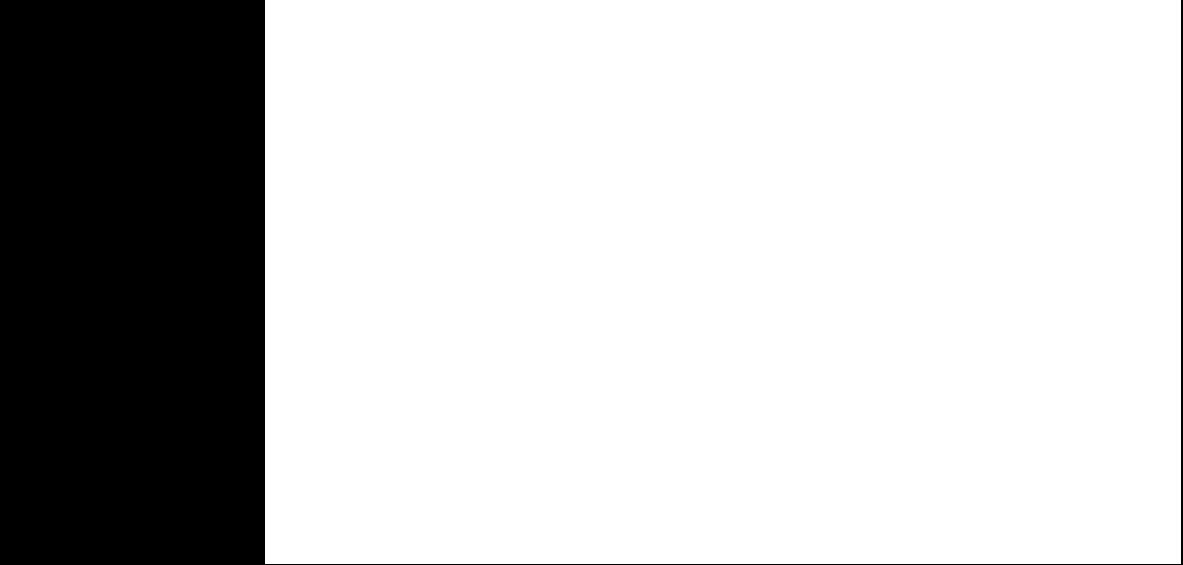 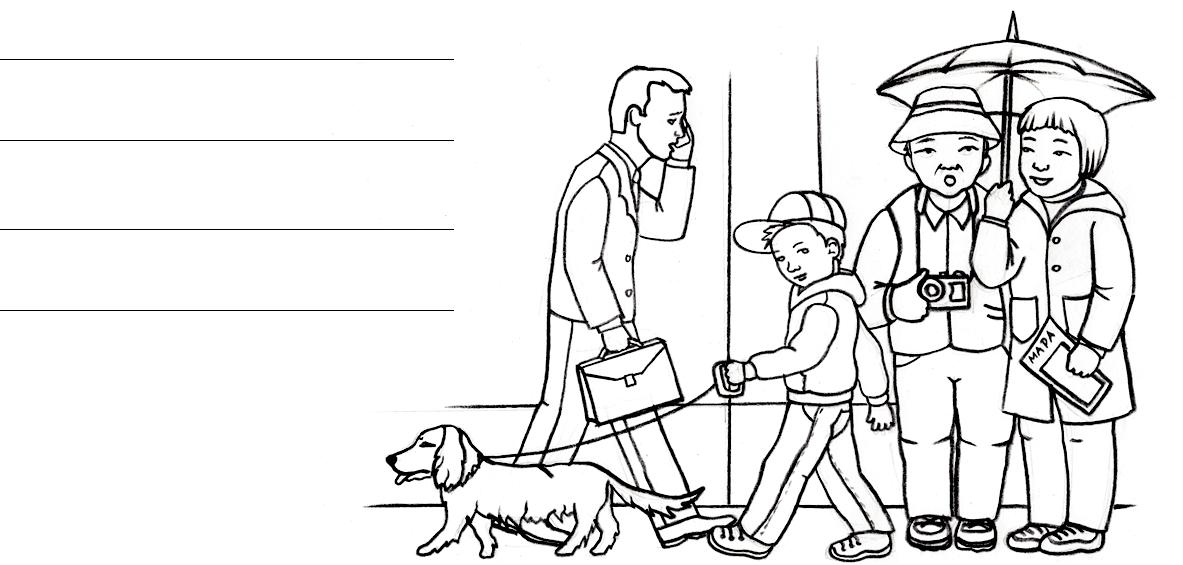 Jazyky v mojej školeLanguages at my schoolV mojej škole sa hovorí týmito jazykmiWe speak these languages at my schoolPrehľad jazykov, ktoré sa učímListe des langues que j’apprendsTúto stranu môžete skopírovať / You can photocopy this pageEurópske jazykové portfólio pre žiakov vo veku 7 – 10 rokov Jazykový životopisJazyky používam aj mimo svojej triedy a školyJ’utilise les langues aussi en dehors de ma classe et de l’école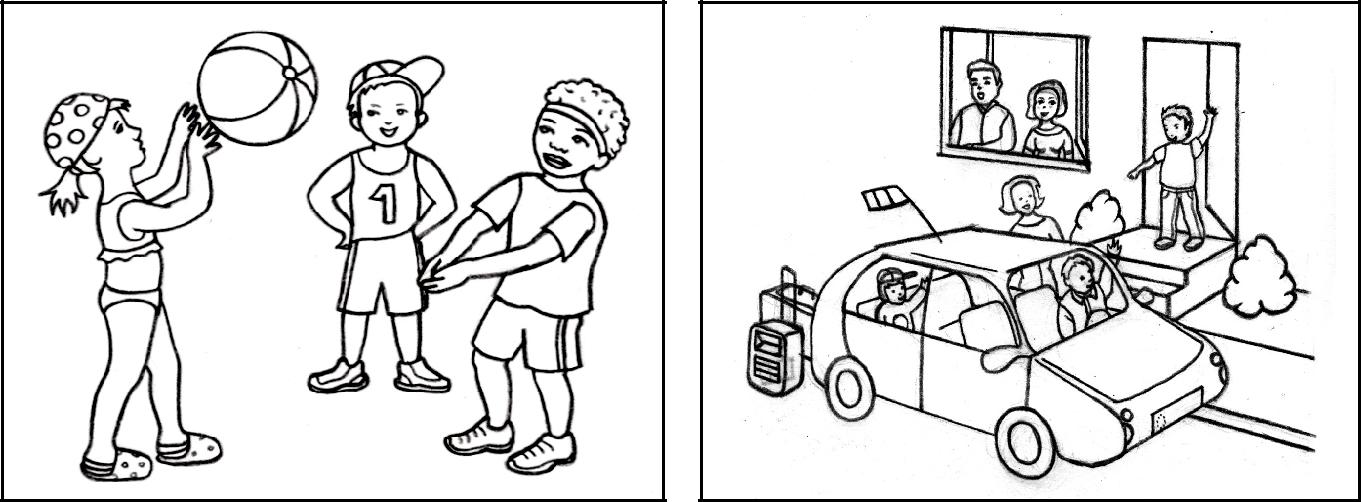 Nakresli alebo opíš situácie, v ktorých používaš jazyky. Obrázky si vymaľuj.Dessine ou décris les situations dans lesquelles tu utilises les langues. Colorie les dessins.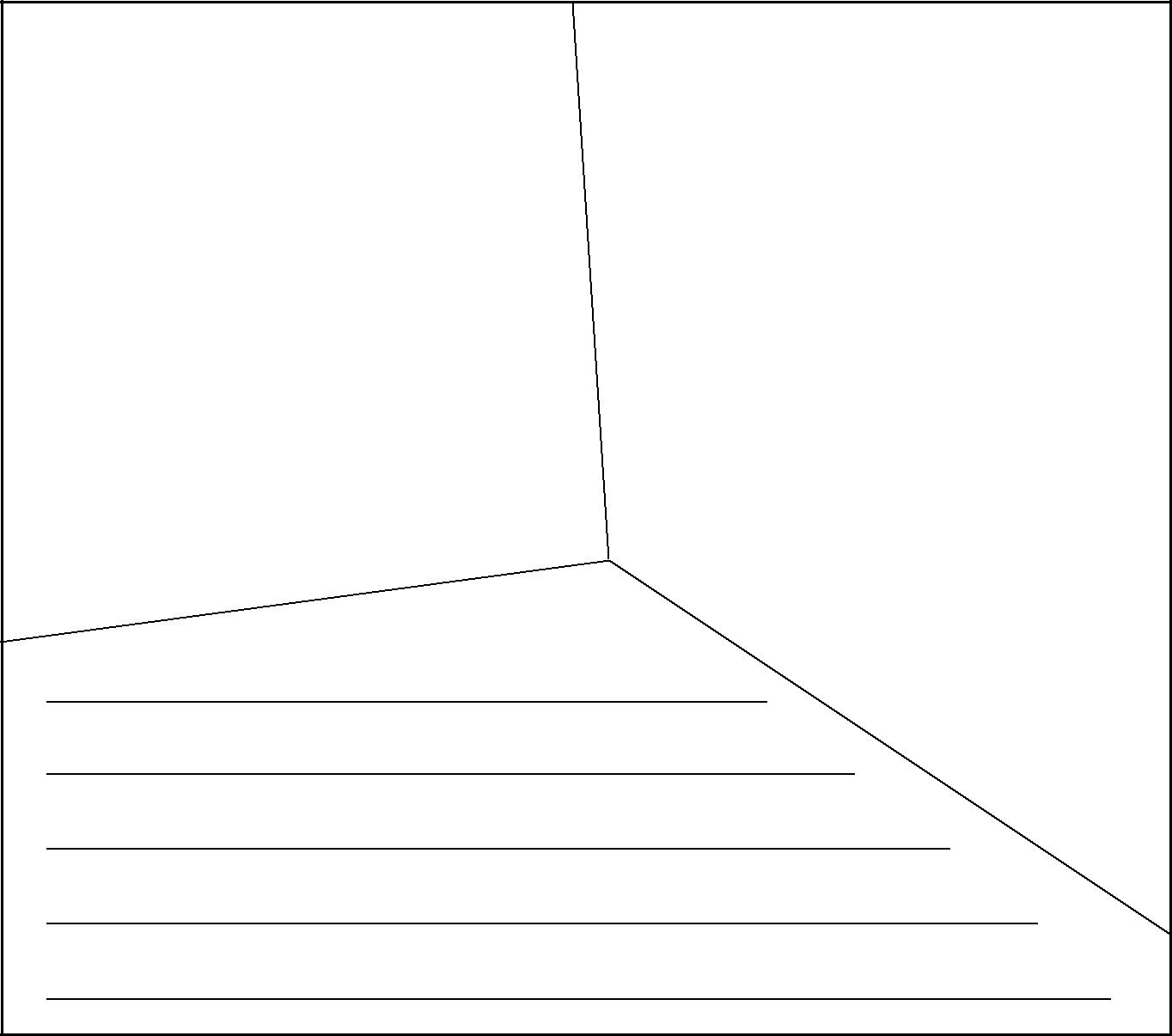 	Túto stranu môžete skopírovať / You can photocopy this pageEurópske jazykové portfólio pre žiakov vo veku 7 – 10 rokov Jazykový životopis2) Ako sa učím jazykyWie lerne ich SprachenUčenie nového jazyka je zábava. Naučíš sa nové slová, nové zvuky, nové informácie o ľuďoch a tradíciách v iných krajinách.Learning a new language is fun. You learn new words, new sounds and new information about people and traditions in other countries.Nakresli si obrázok o tom, ako si predstavuješ učenie sa jazyka.Draw a picture how you imagine language learning.Napríklad:Učím sa takto po nemecky. Predstavujem si to ako kvietok, ktorý sa skladá z mnohých lupienkov. Obrázok ukazuje čo všetko sa učím.So lerne ich Deutsch. Ich stelle es mir vor, wie eine Blüte, die aus mehreren Blütenblättern besteht. Das Bild zeigt, was ich alles lerne.Nové slovíčka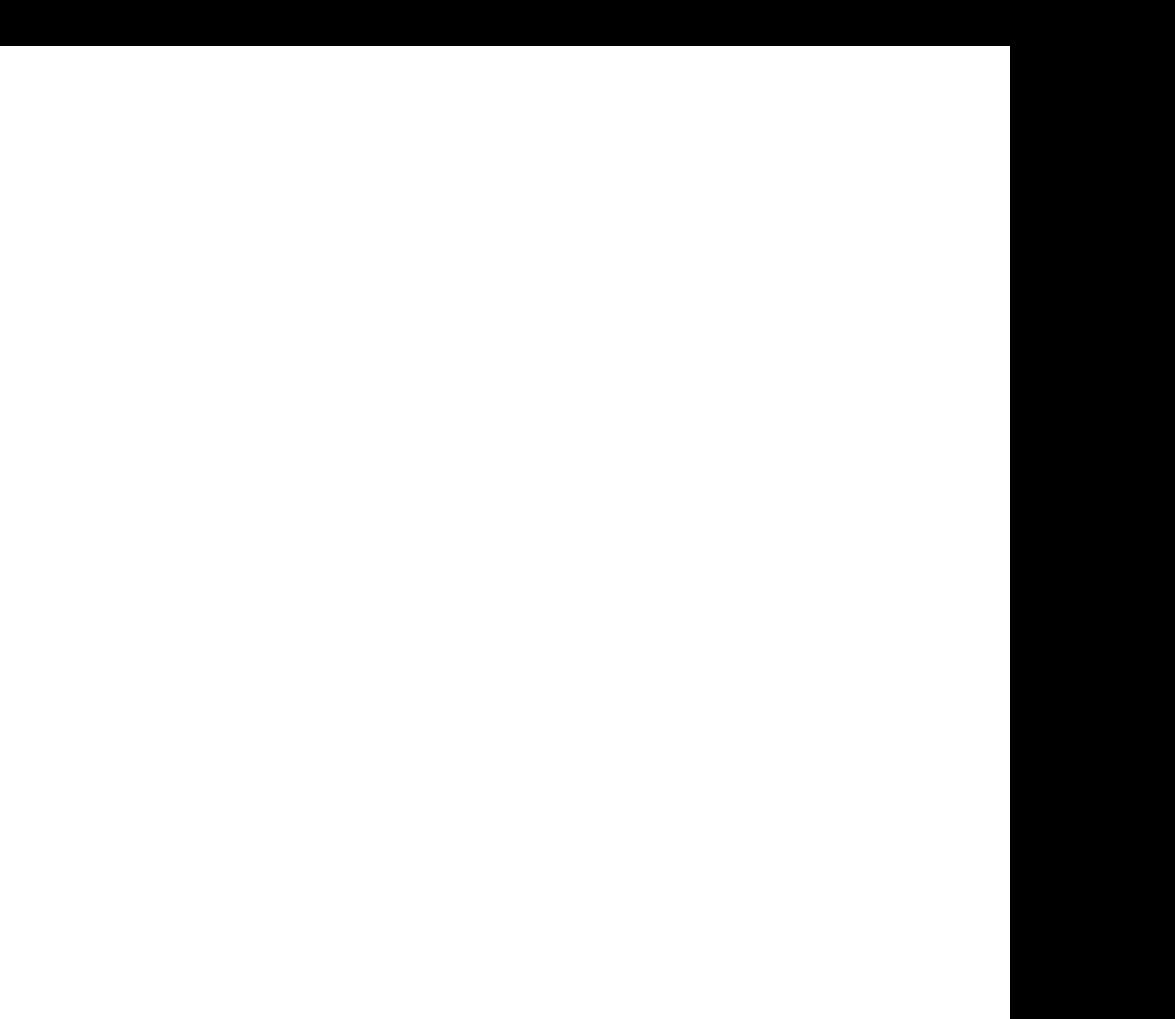 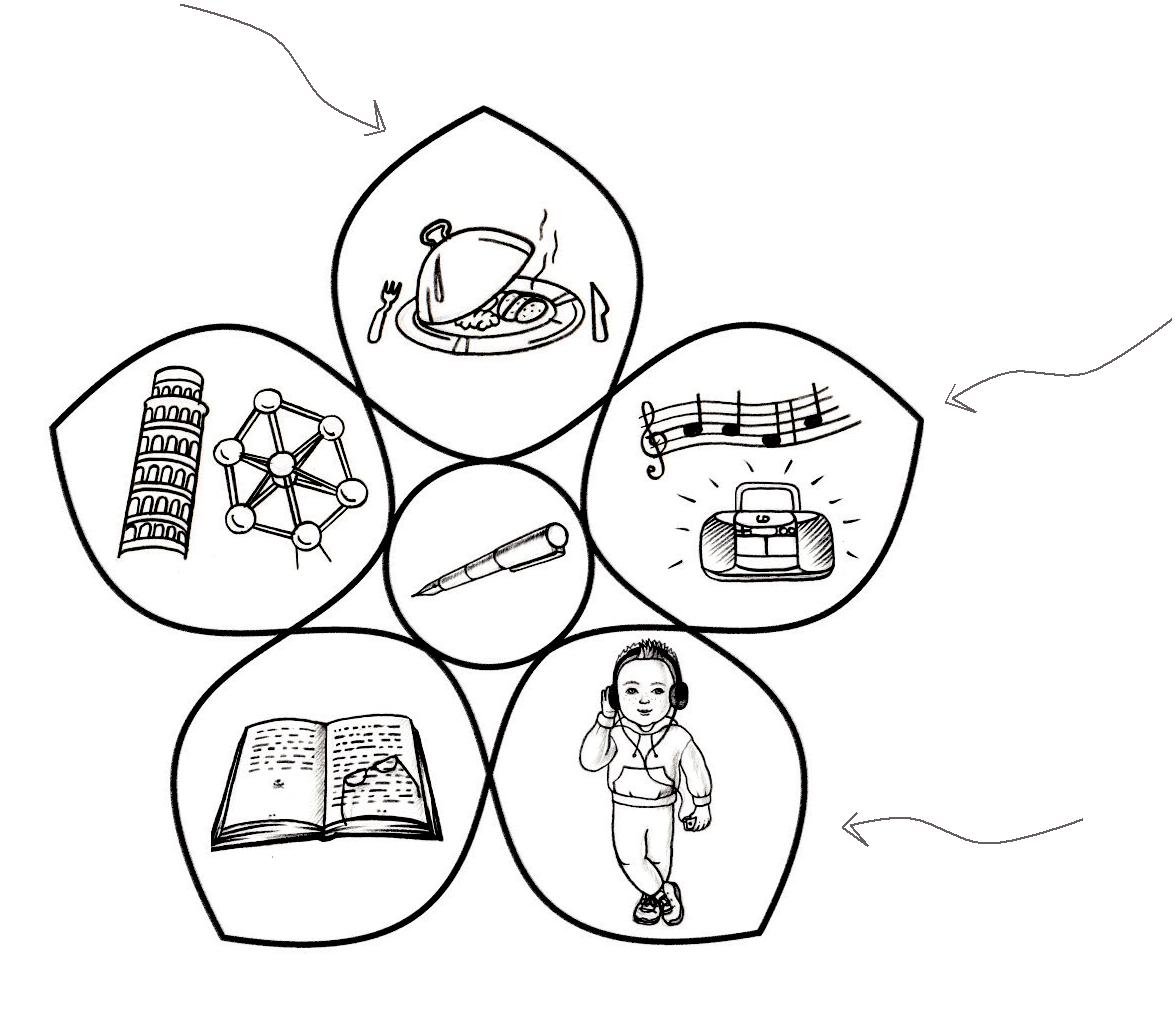 PiesneNové zvukyTúto stranu môžete skopírovať / You can photocopy this pageEurópske jazykové portfólio pre žiakov vo veku 7 – 10 rokov Jazykový životopisTeraz si nakresli vlastný obrázokNow you can draw a picture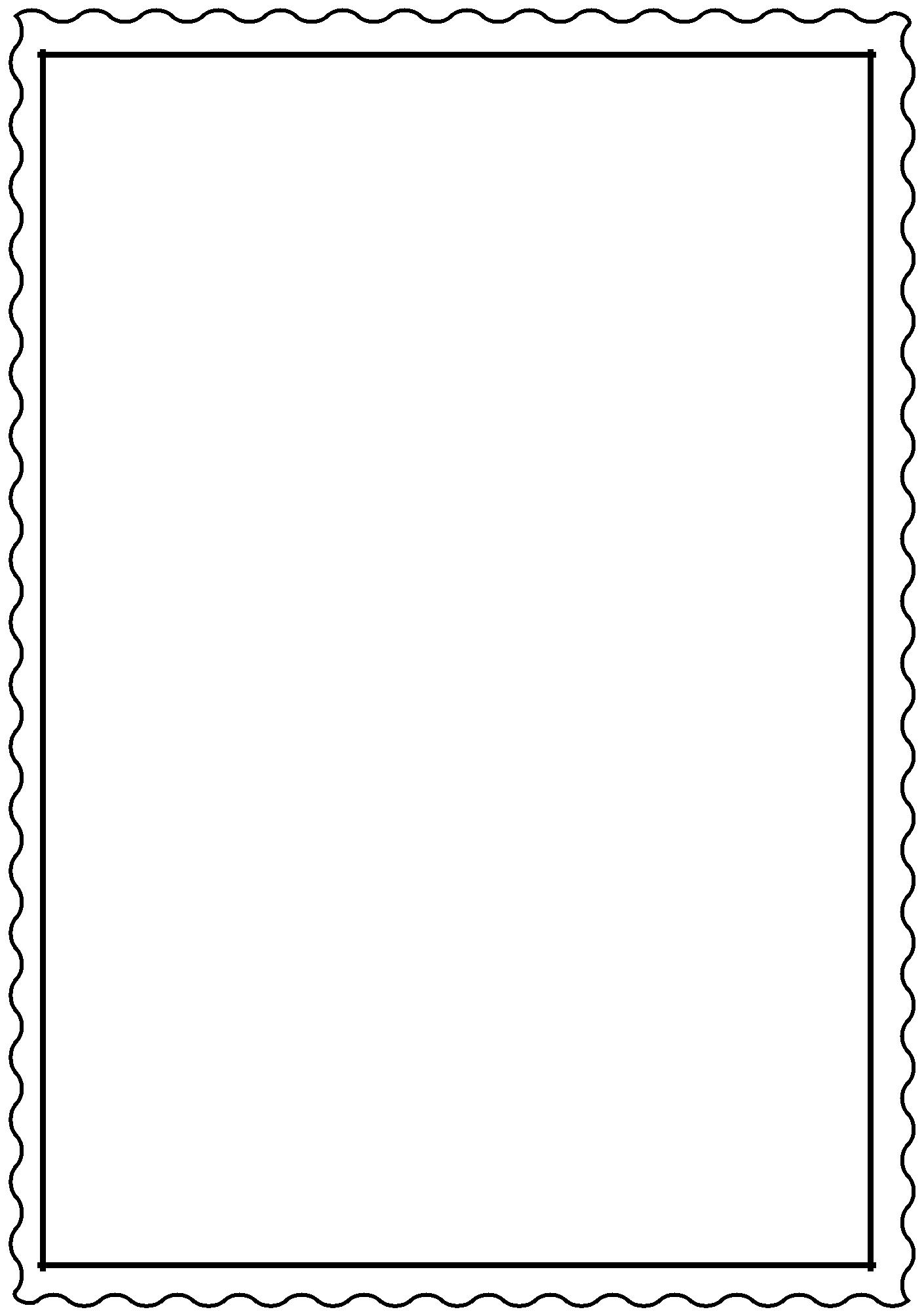     Túto stranu môžete skopírovať / You can photocopy this pageEurópske jazykové portfólio pre žiakov vo veku 7 – 10 rokov Jazykový životopisNakresli alebo napíš, čo Ti pomáha, keď sa učíš nové slováZeichne oder schreibe auf, was dir beim Lernen neuer Wörter hilft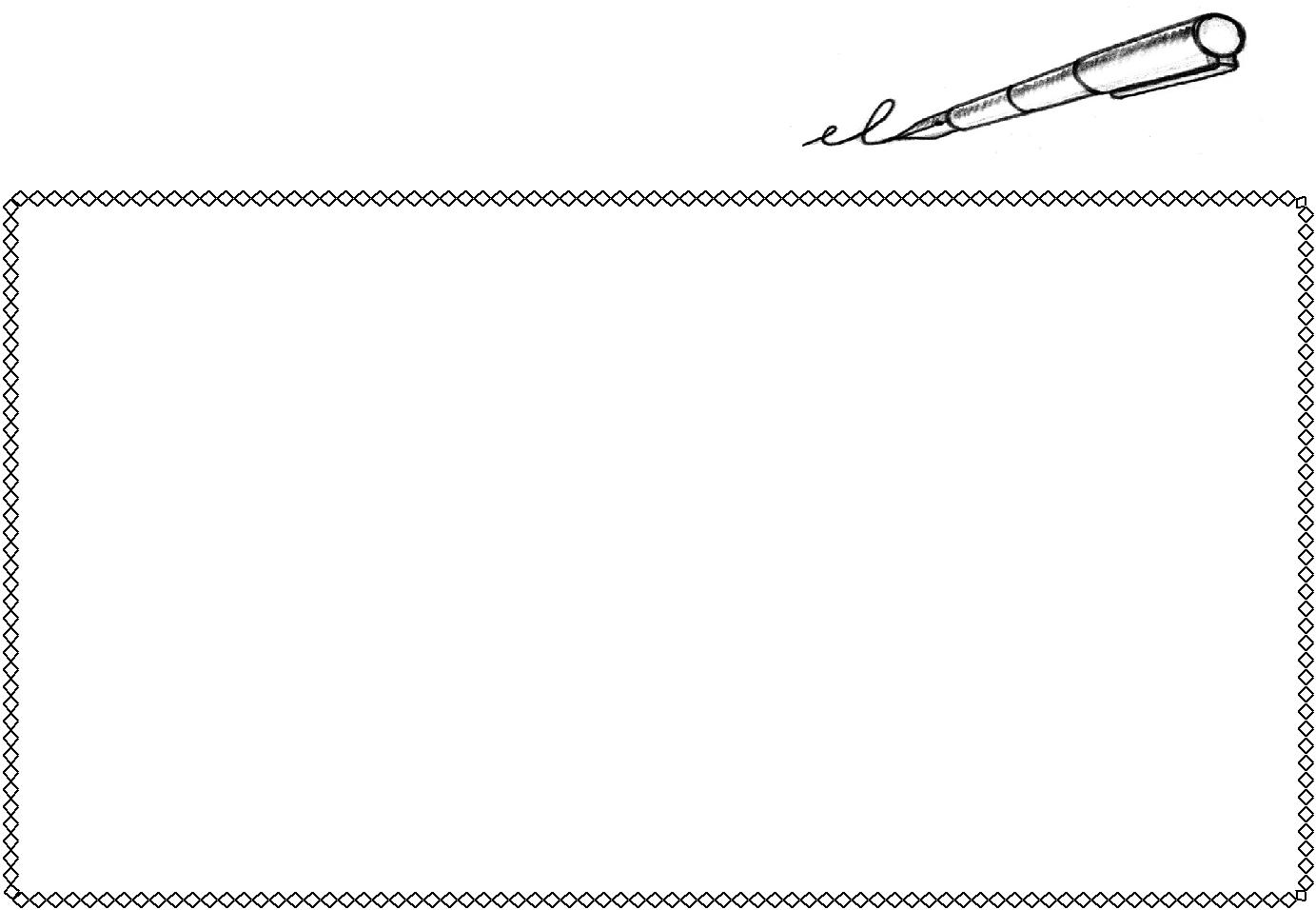 Nakresli alebo napíš, čo Ti pomáha porozumieť čítanému textuZeichne oder schreibe auf, was dir hilft, einen Text zu verstehen, den du liest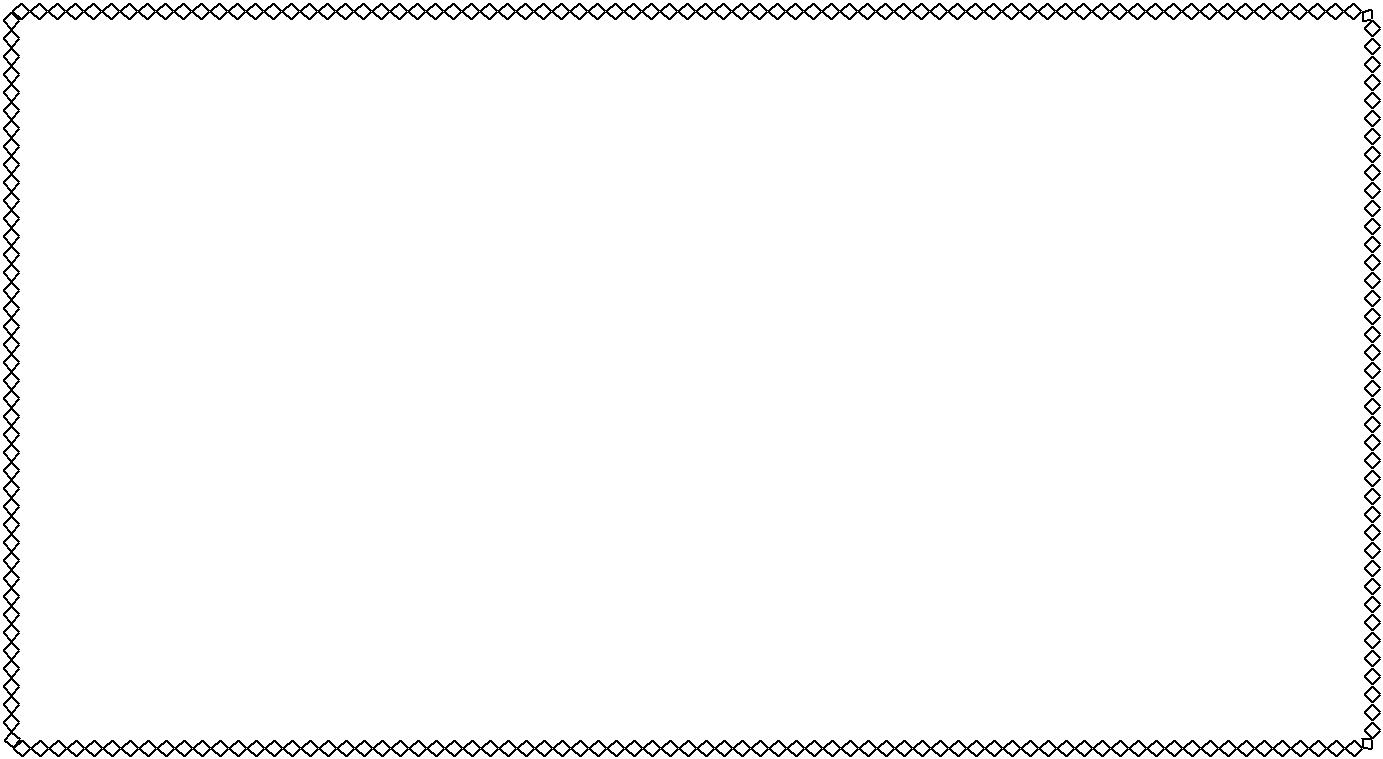 Túto stranu môžete skopírovať / You can photocopy this pageEurópske jazykové portfólio pre žiakov vo veku 7 – 10 rokov Jazykový životopisNakresli alebo napíš, čo Ti pomáha porozumieť slovám, ktoré si počul/aZeichne oder schreibe auf, was dir hilft, Wörter zu verstehen, die du hörst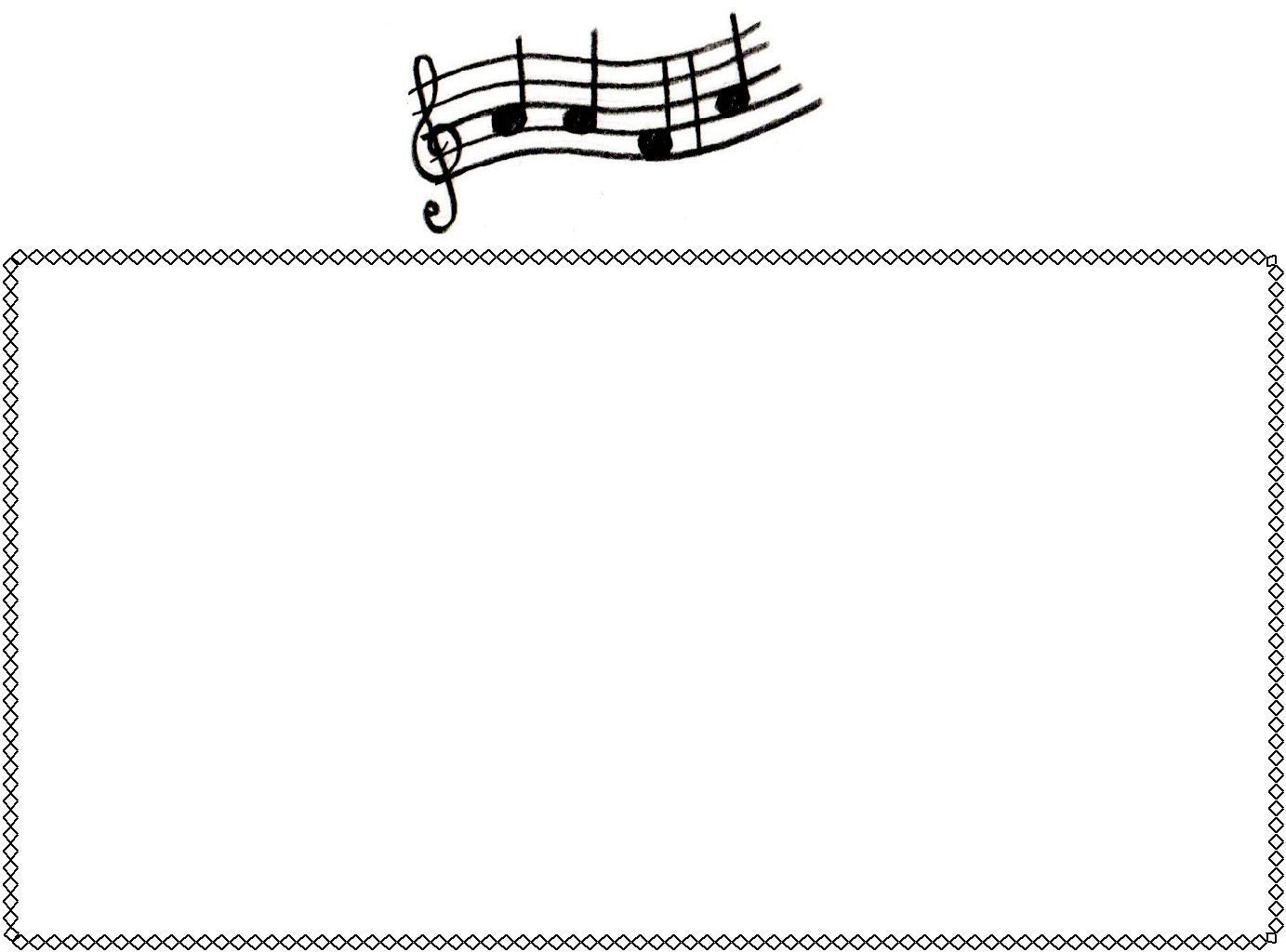 Nakresli alebo napíš, čo Ti pomáha, keď chceš niečo povedať iným jazykomZeichne oder schreibe auf, was dir hilft, wenn du jemandem etwas in einer anderen Sprache sagen möchtest    Túto stranu môžete skopírovať / You can photocopy this pageEurópske jazykové portfólio pre žiakov vo veku 7 – 10 rokov Jazykový životopisNakresli alebo napíš, čo Ti pomáha, keď chceš niečo napísaťZeichne oder schreibe auf, was dir hilft, wenn du etwas schreiben willst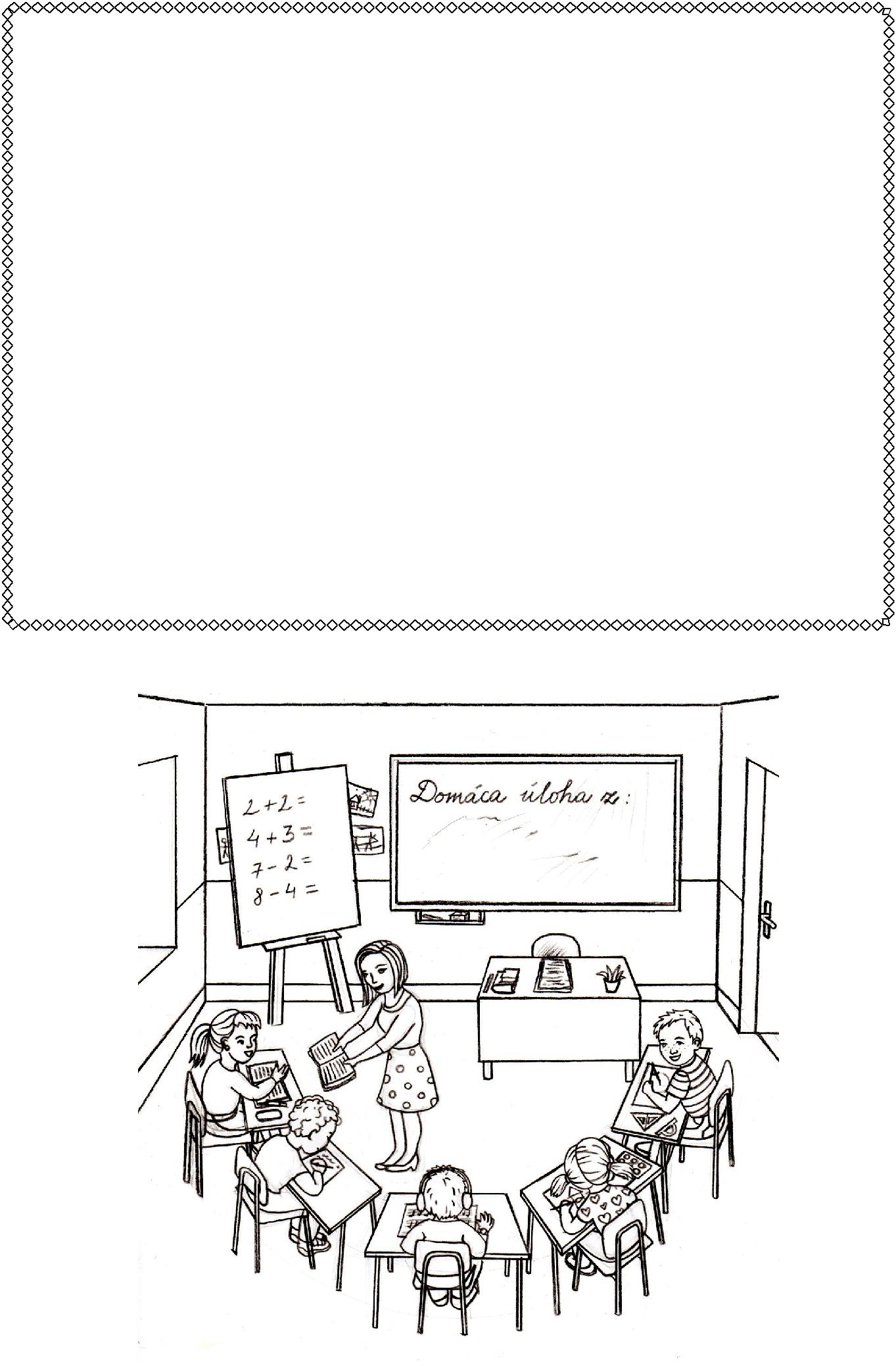 Túto stranu môžete skopírovať / You can photocopy this pageEurópske jazykové portfólio pre žiakov vo veku 7 – 10 rokov Jazykový životopisČo všetko pri učení sa jazyka/jazykov používaš? (knihy, rozprávky, cédečka, hry atď.)Was verwendest du alles beim Lernen dieser Sprache (Sprachen)? (Bücher, Geschichten, CDs, Spiele usw.)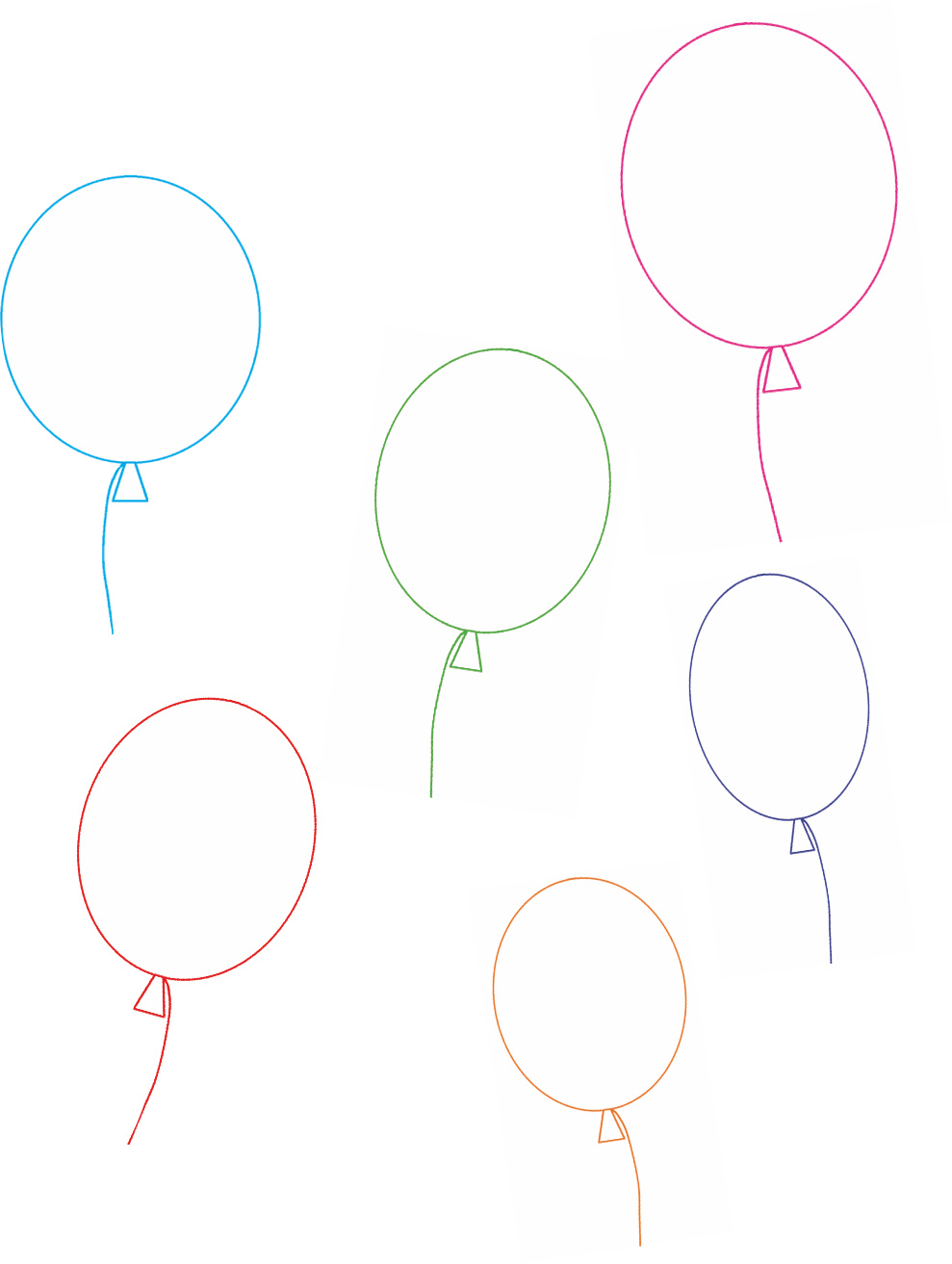 Pri učení sa tohto jazyka/jazykov používamBeim Lernen dieser Sprache (Sprachen) verwende ichTúto stranu môžete skopírovať / You can photocopy this pageEurópske jazykové portfólio pre žiakov vo veku 7 – 10 rokov Jazykový životopisMoje pokroky My progressPozorne si pozri nasledujúce tabuľky a prečítaj opisy činností pre úrovne A1, A2 a B1. Každá tabuľka opisuje jednu oblasť komunikačnej úrovne. Ide o tabuľky pre počúvanie, rozhovory, samostatný ústny prejav, čítanie a písanie. Každá ta-buľka má okrem opisov aj štyri stĺpce. Do prvého stĺpca uveď jazyk, o ktorom si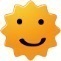 píšeš záznam. Druhý stĺpec je označený      .  Do tohto stĺpca si zapíš dátum, kedy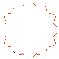 si si zvolil/a daný opis za svoj cieľ. Do tretieho stĺpca s označením                      si zapíš dátum, kedy sa ti daný opis podarilo dosiahnuť čiastočne. Do štvrtého stĺpcas označením                   si zapíš dátum, keď si cieľ splnil/a úplne. Začni pracovať s najjednoduchšou úrovňou A1. Za každou tabuľkou sú voľné riadky, tam si môžeš doplniť vlastné opisy.Read the following tables and descriptors for the levels A1, A2, B1 carefully. Every table describes one part of a communicative level. The tables are prepared for listening, spoken interaction, spoken production, reading and writing. Apart from the descriptors, every table has four columns. Write the language which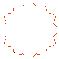 you make a note about to the first column. The second column is marked  . Write the date, when you set the descriptor as a learning target, to the second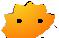 column. To the third column marked  write the date when you partially mastered the particular descriptor. To the fourth column marked 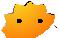 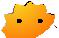 write the date when you achieved the learning target completely. Start complet-ing the tables from the lowest level A1. Each table has blank lines for you to add your own descriptors.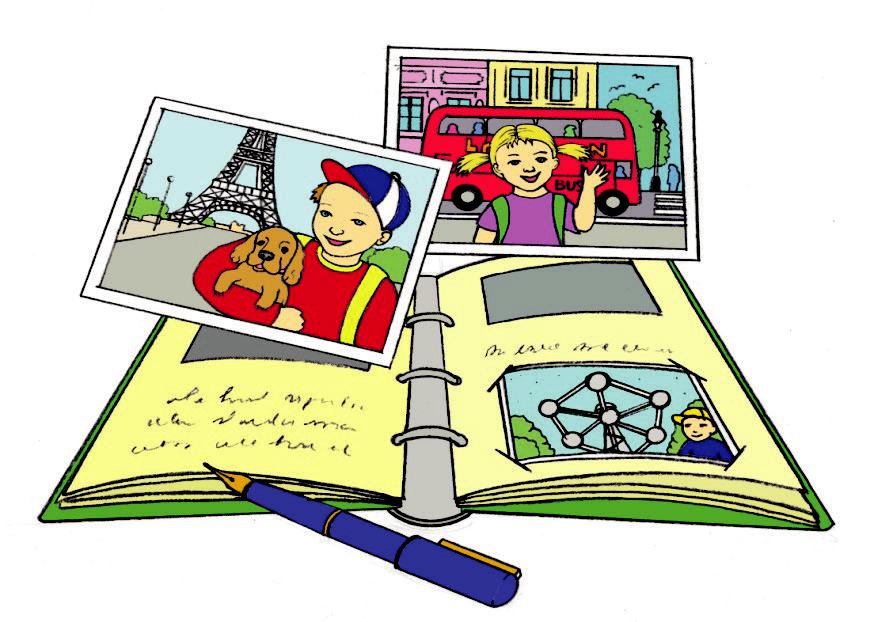 Túto stranu môžete skopírovať / You can photocopy this pageEurópske jazykové portfólio pre žiakov vo veku 7 – 10 rokov Jazykový životopisPočúvanie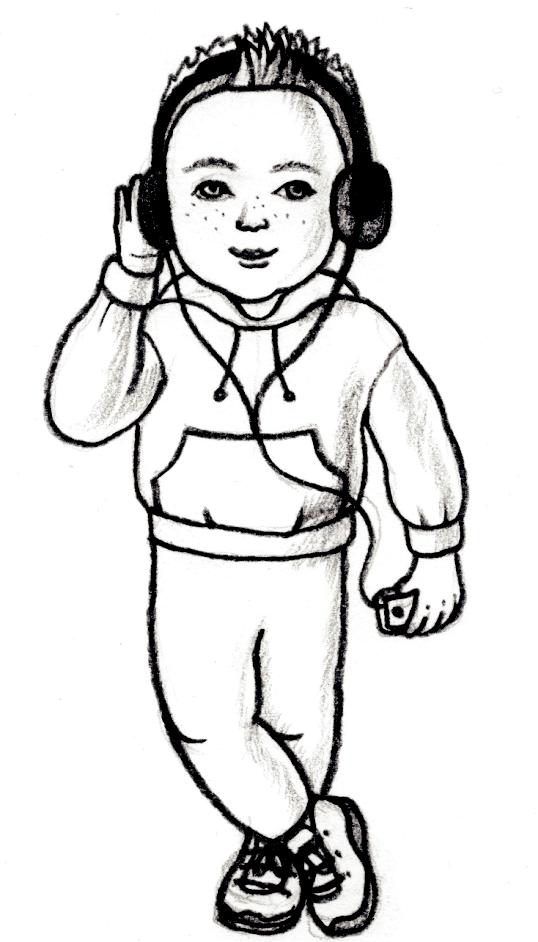 Listening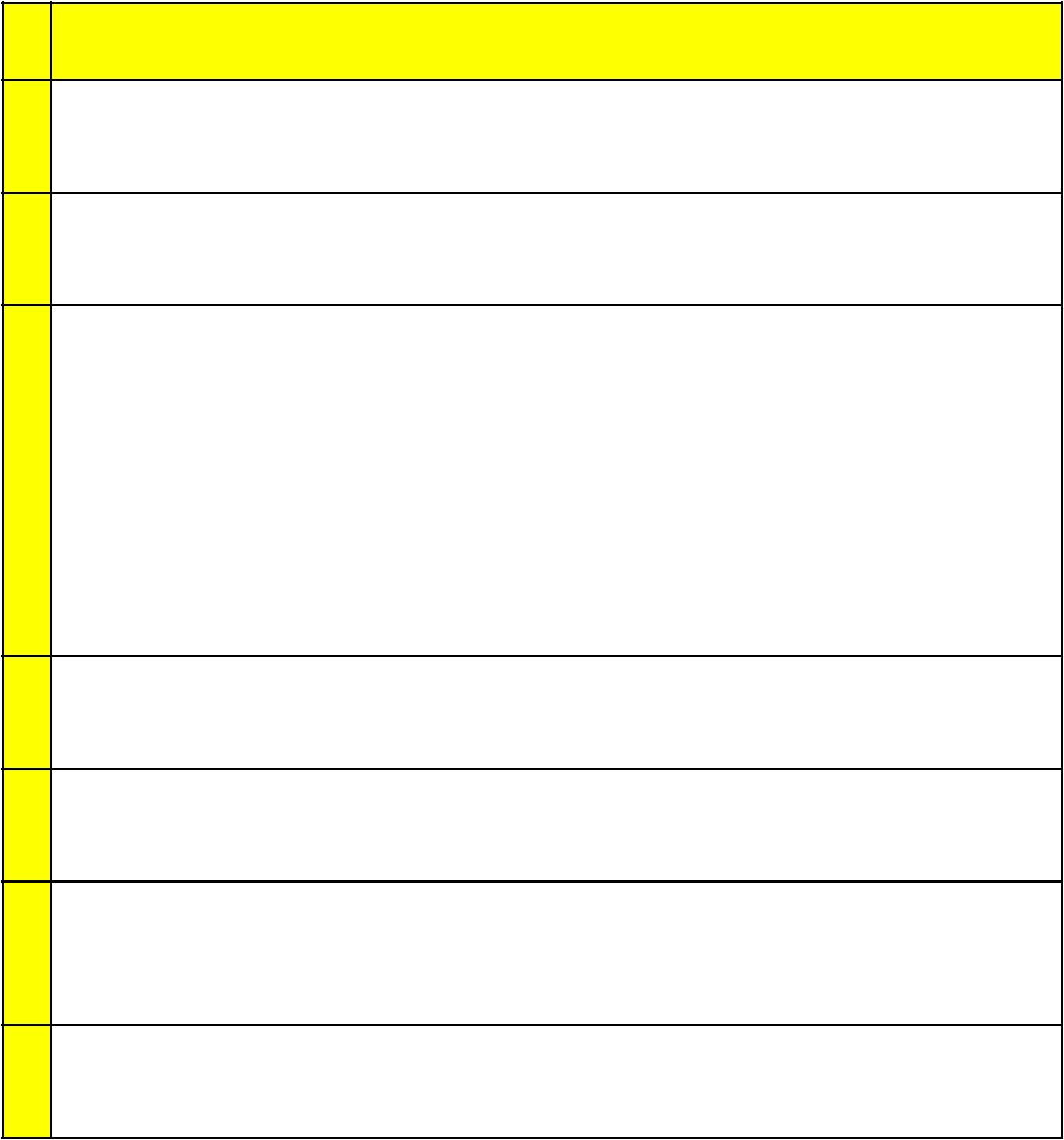 A1Dokážem porozumieť základným pozdravom, ako „Dobrý deň“, „Dovidenia“,„Dobré ráno“.I can understand basic greetings and leave taking, like “Hello”, “Good bye”, “Good morning”, etc.Rozumiem jednoduchým otázkam o sebe, keď ľudia hovoria pomaly azreteľne.I can understand simple questions about myself when people speak slowly and clearly.Rozumiem jednoduchým pokynom v triede, ako „postav sa”, „poď sem”,„otvor si knihu”.I can understand simple classroom instructions, like “stand up”, “come here”, “open the book”.Rozumiem jednoduchým otázkam a pokynom, ak mi ich hovoria zreteľnea pomaly.I can understand simple questions and instructions addressed carefully and slowly to me.Rozumiem, keď ľudia hovoria o sebe a o svojich rodinách, ak hovoria veľmi 9.      pomaly a zreteľne, pričom používajú jednoduché slová.I can understand when people are talking about themselves and their families if they speak very slowly and clearly, using simple words.    Túto stranu môžete skopírovať / You can photocopy this pageEurópske jazykové portfólio pre žiakov vo veku 7 – 10 rokov Jazykový životopis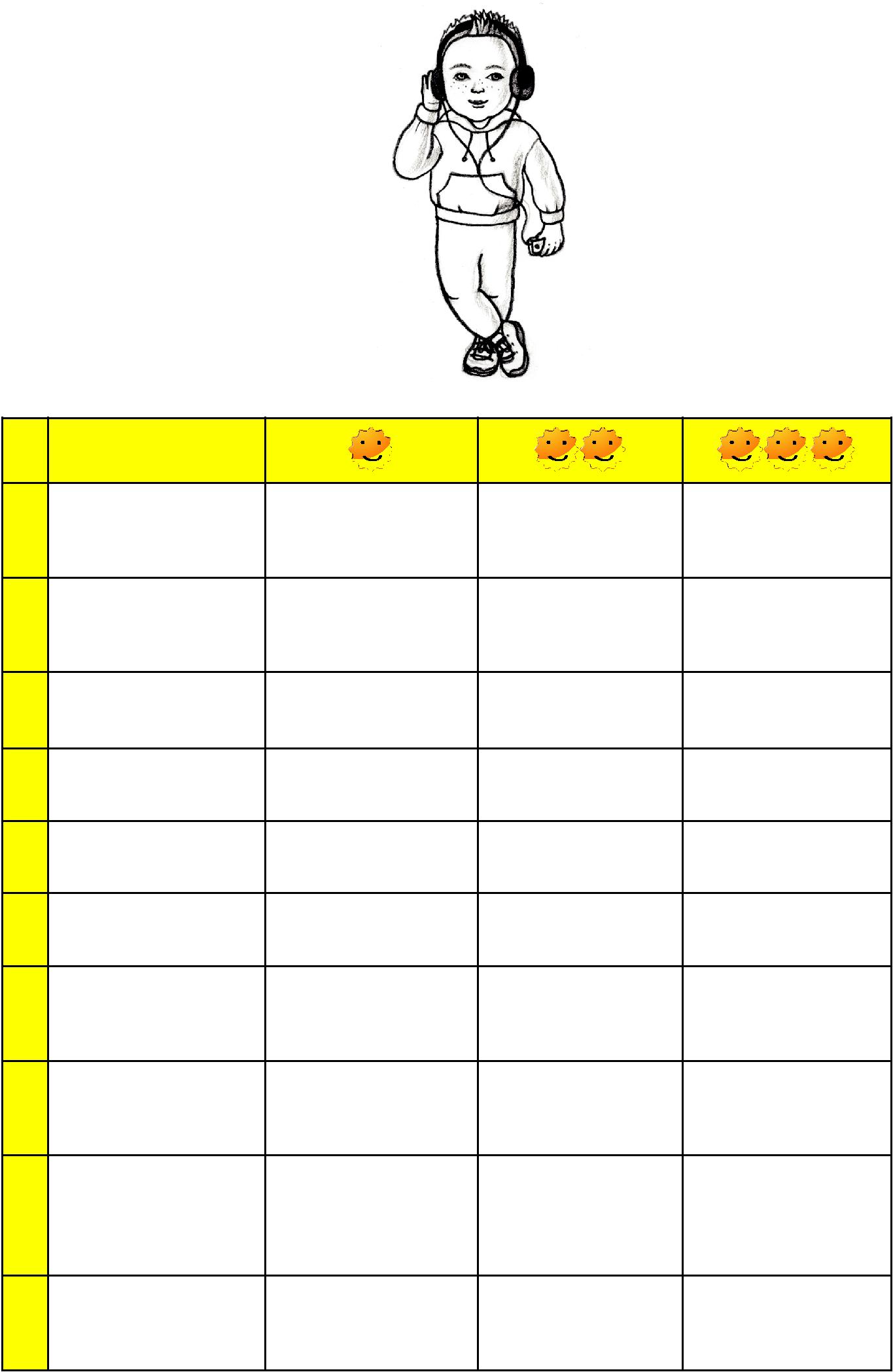 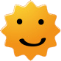 Jazyk1.2.3.4.5.6.7.8.9.Túto stranu môžete skopírovať / You can photocopy this pageEurópske jazykové portfólio pre žiakov vo veku 7 – 10 rokov Jazykový životopisRozhovoryGespräche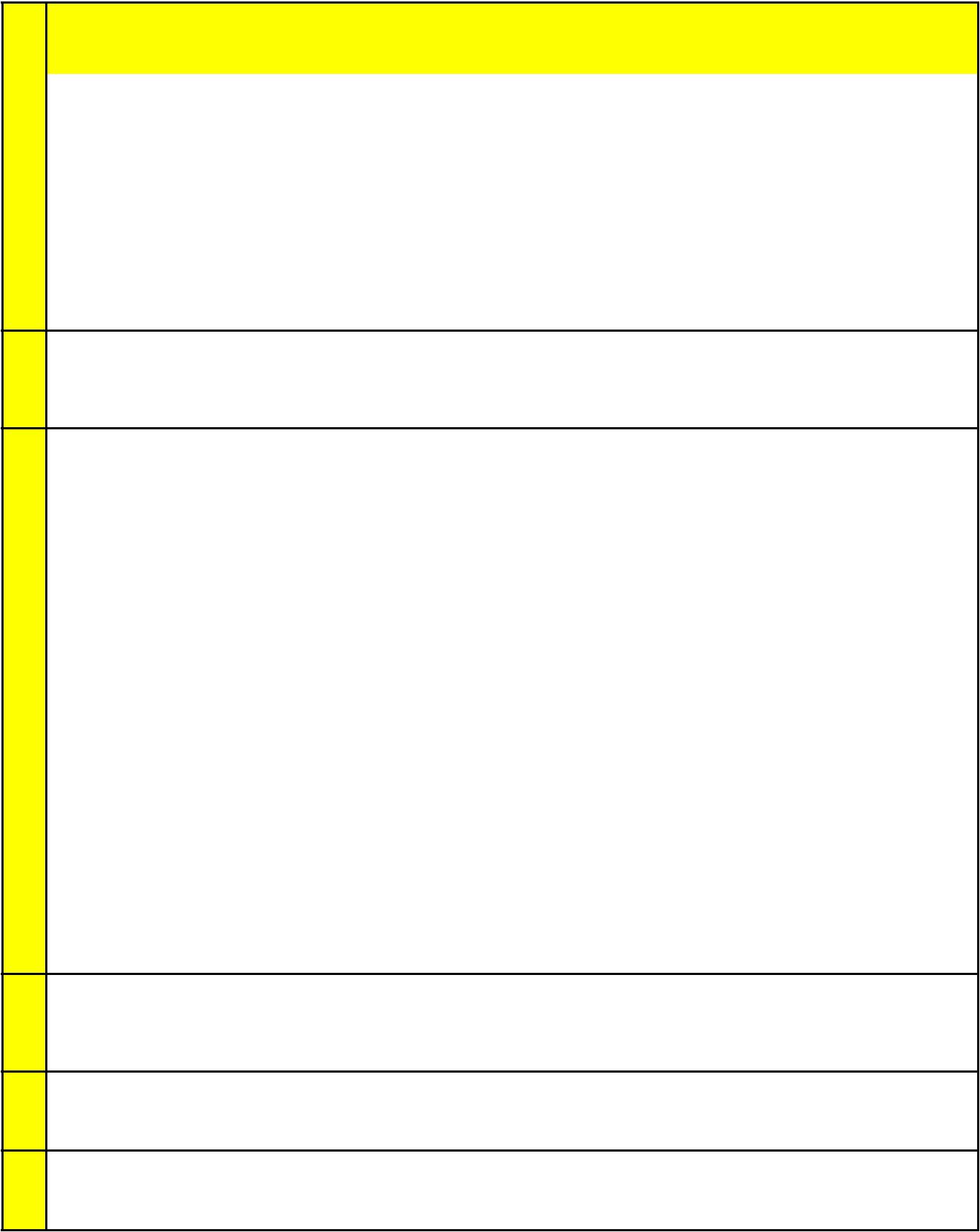 Rozumiem jednoduchým otázkam o mne, keď ľudia hovoria pomaly a zreteľne.Ich verstehe einfache Fragen über mich, wenn die Menschen langsam und deutlich sprechen.Viem nadviazať kontakt s ľuďmi, keď používam jednoduché slová, vety a gestá.Ich kann Kontakt mit Menschen knüpfen, wenn ich einfache Worte, Sätze und Gesten verwende.    Túto stranu môžete skopírovať / You can photocopy this pageEurópske jazykové portfólio pre žiakov vo veku 7 – 10 rokov Jazykový životopis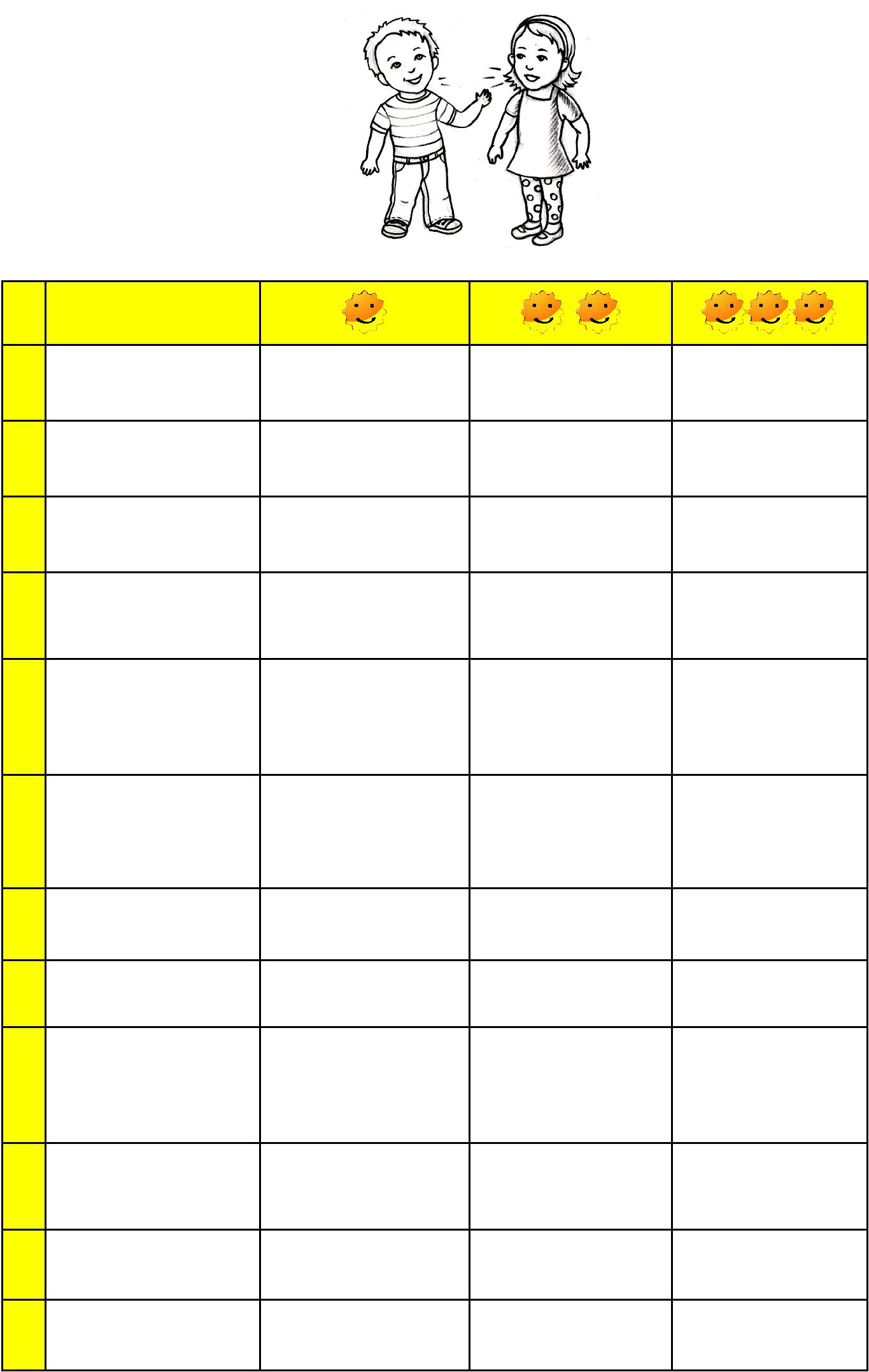 Jazyk1.2.3.4.5.6.7.8.9.10.Túto stranu môžete skopírovať / You can photocopy this pageEurópske jazykové portfólio pre žiakov vo veku 7 – 10 rokov Jazykový životopis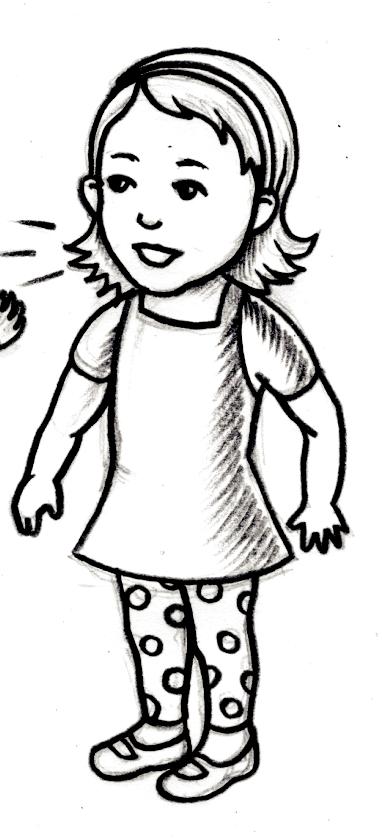 Samostatný ústny prejavParler en continu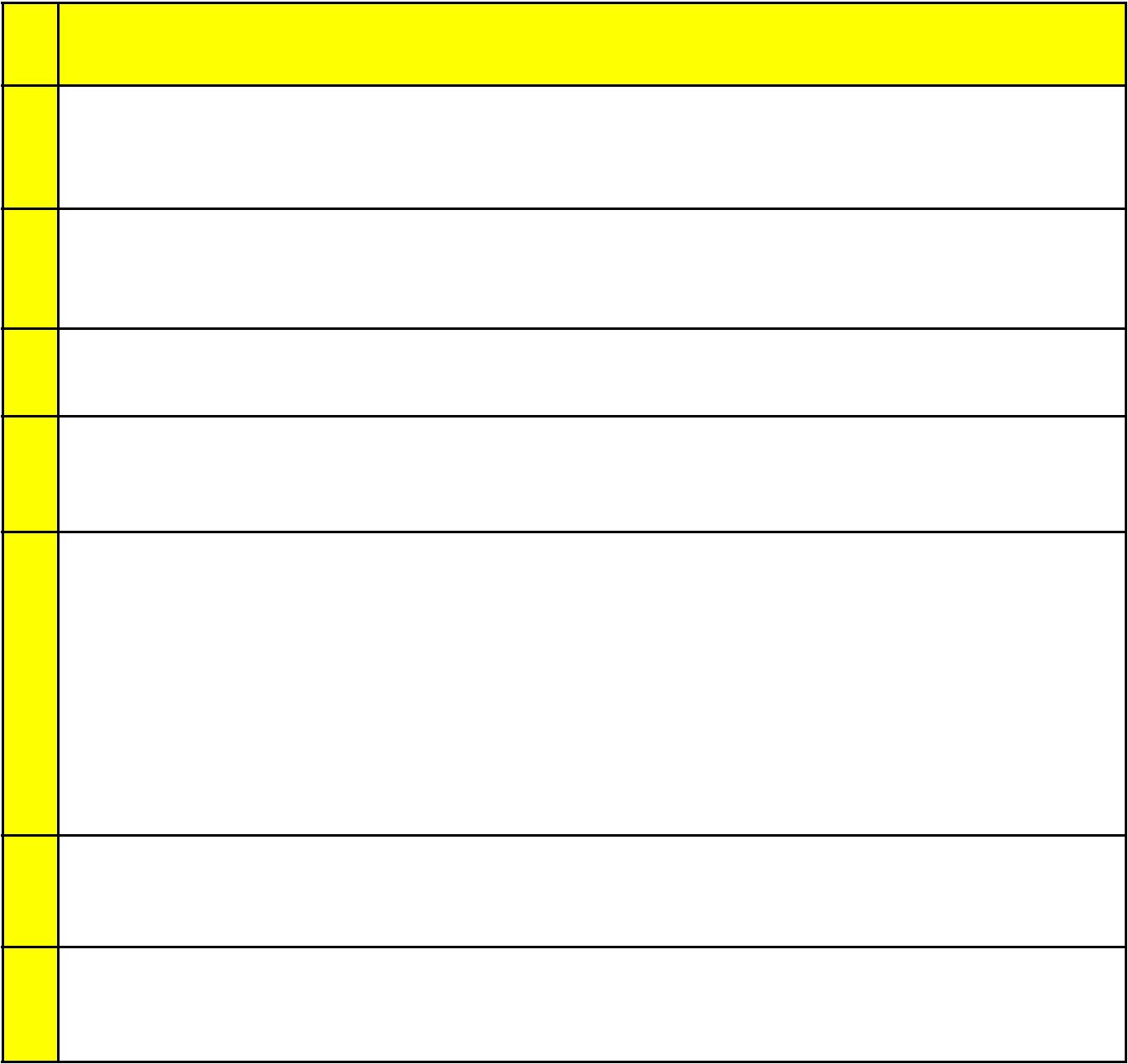 A1Viem sa predstaviť, napríklad viem povedať svoje meno, odkiaľ pochádzama čo robím.Je peux me présenter, par exemple dire mon nom, d’où je viens et ce que je fais.Viem jednoducho opísať svoju rodinu, jej členov, ich vek a čo robia.Je peux décrire ma famille de façon simple, par exemple qui sont les membres de ma famille, quel âge ils ont et ce qu’ils font.Viem opísať, kde bývam.Je peux décrire où j’habite.Viem opísať oblečenie alebo iné známe veci a viem sa na ne pýtať.Je peux décrire des habits ou d’autres objets qui me sont familiers et je peux poser des questions à leur sujet.     Túto stranu môžete skopírovať / You can photocopy this pageEurópske jazykové portfólio pre žiakov vo veku 7 – 10 rokov Jazykový životopis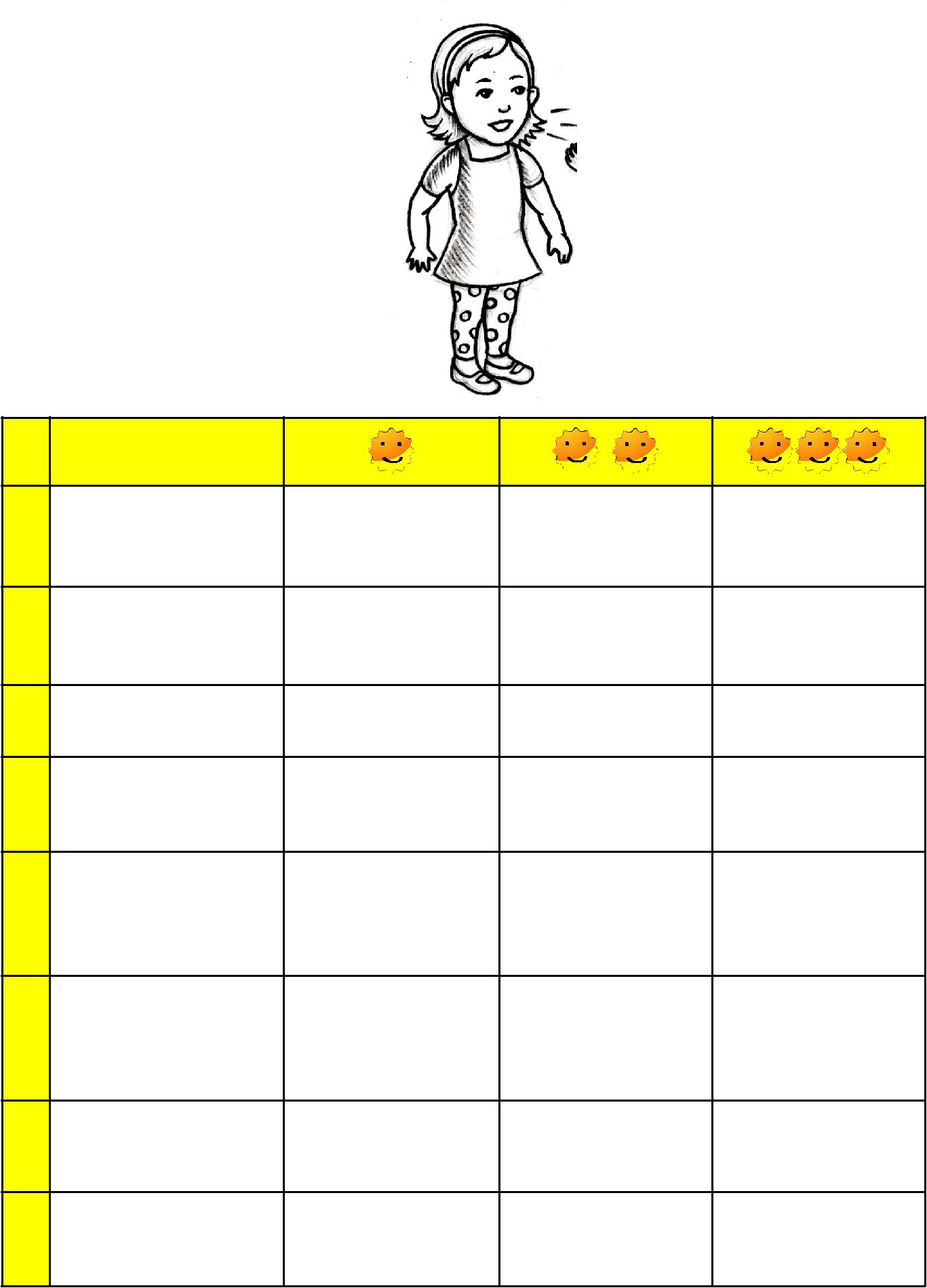 Jazyk1.2.3.4.5.6.Túto stranu môžete skopírovať / You can photocopy this pageEurópske jazykové portfólio pre žiakov vo veku 7 – 10 rokov Jazykový životopis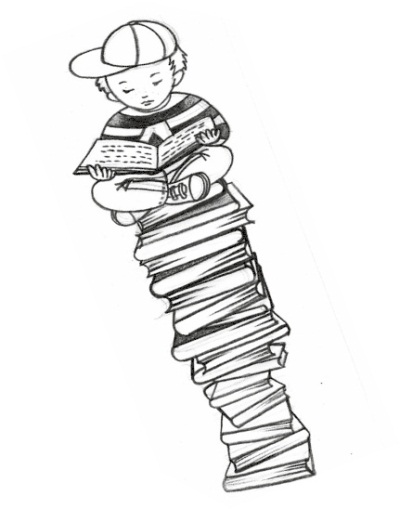 ČítanieReading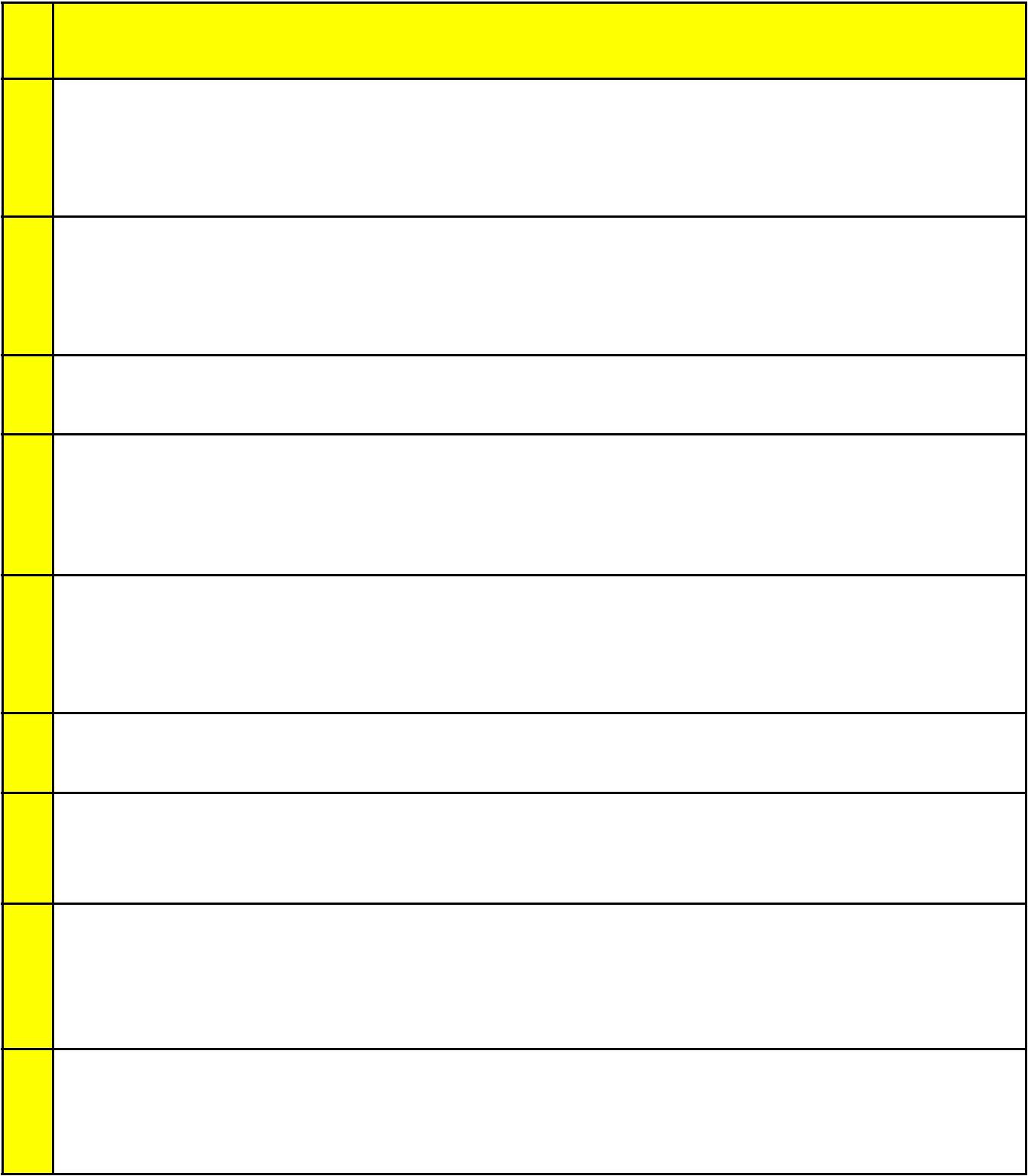 A1Dokážem rozoznať mená, slová a vety, ktoré poznám, a používať ich tak, aby1.	som rozumel/a jednoduchým vetám, ak sú doplnené obrázkami.I can recognize names, words and phrases I know and use them to understand very simple sentences if there are pictures.Rozumiem jednoduchým krátkym pozdravom a odkazom, napríklad na po-2.      pohľadniciach k narodeninám, pozvaniach na oslavu alebo v esemeskách.I can understand short simple greetings and messages, e.g. on birthday cards, party invitations or in SMS phone messages.3.	Viem nájsť základné informácie na plagátoch, v inzerátoch alebo v katalógoch.I can find basic information in posters, adverts or catalogues.V každodenných situáciách rozumiem jednoduchým odkazom napísaným ka-4.   marátom, napríklad: „Vrátim sa o 16.00.“In everyday situations I can understand simple messages written by friends, for example ”Back at 4 o’clock”.V textoch rozumiem informáciám o ľuďoch (miesto bydliska, vek, atď.), ak v 5.   nich je aj obrázok či graf, ktoré mi v tom pomôžu.I can understand information about people (place of residence, age, etc.) in a text if there is visual support.6.	Chápem pokyny, ktoré obsahujú zrozumiteľné obrázky a niekoľko slov.I can follow instructions that have clear pictures and few words.Chápem krátke jednoduché pokyny (napríklad ako sa dostať z bodu X dobodu Y).I can follow short simple written directions (e.g. how to go from X to Y).Dostatočne rozumiem jednoduchým formulárom, aby som napísal/a    základné 8. osobné údaje (napríklad meno, adresu, dátum narodenia).I can understand simple forms well enough to give basic personal details (e.g. name, address, date of birth).    Túto stranu môžete skopírovať / You can photocopy this pageEurópske jazykové portfólio pre žiakov vo veku 7 – 10 rokov Jazykový životopis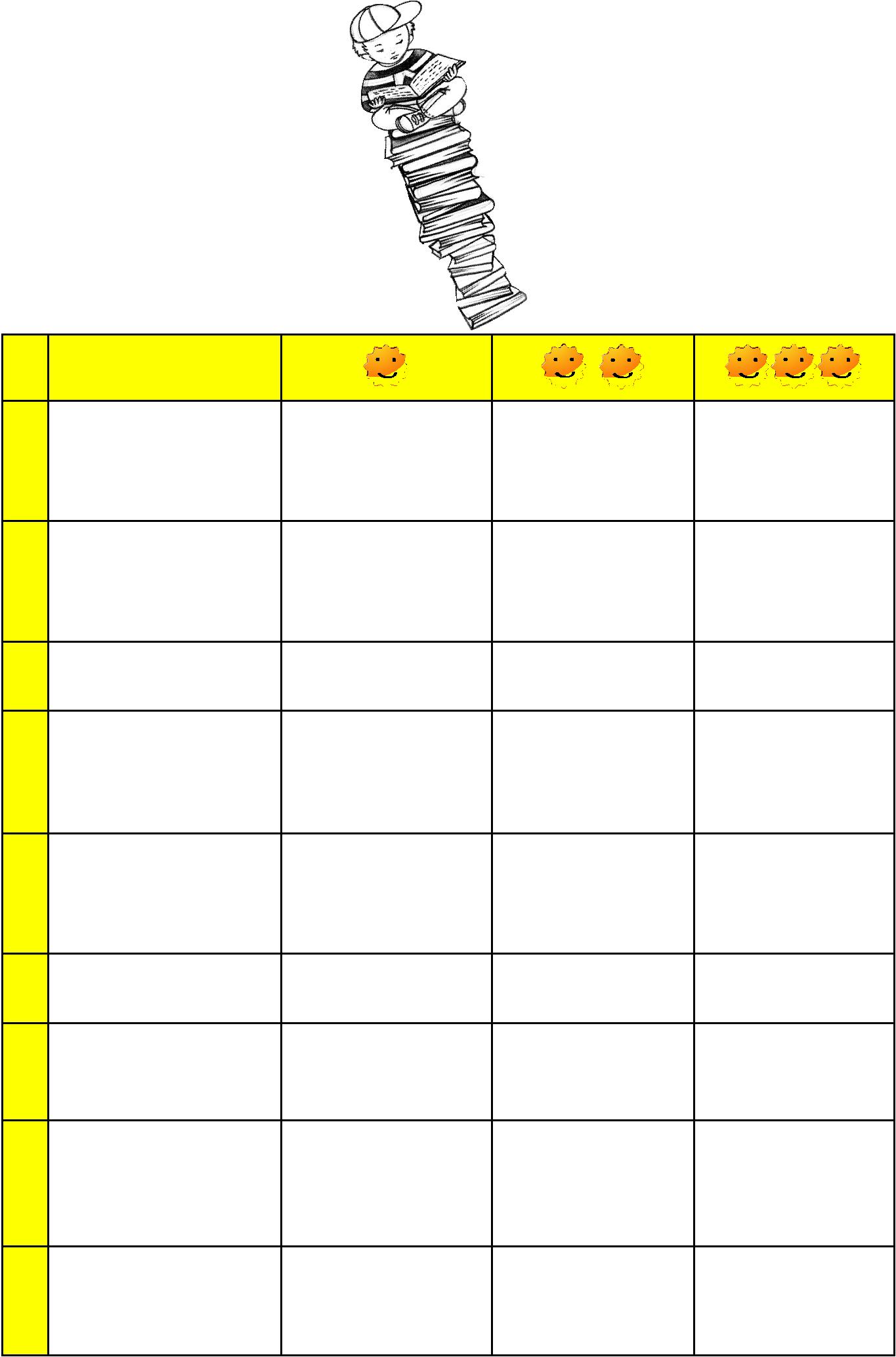 Jazyk1.2.3.4.5.6.7.8.Túto stranu môžete skopírovať / You can photocopy this pageEurópske jazykové portfólio pre žiakov vo veku 7 – 10 rokov Jazykový životopisPísanie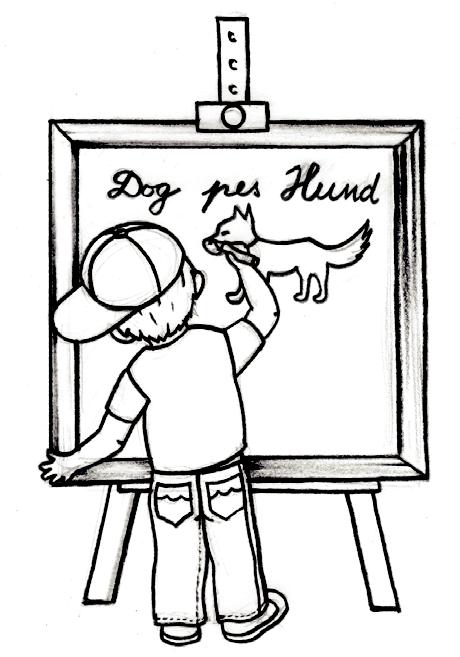 Schreiben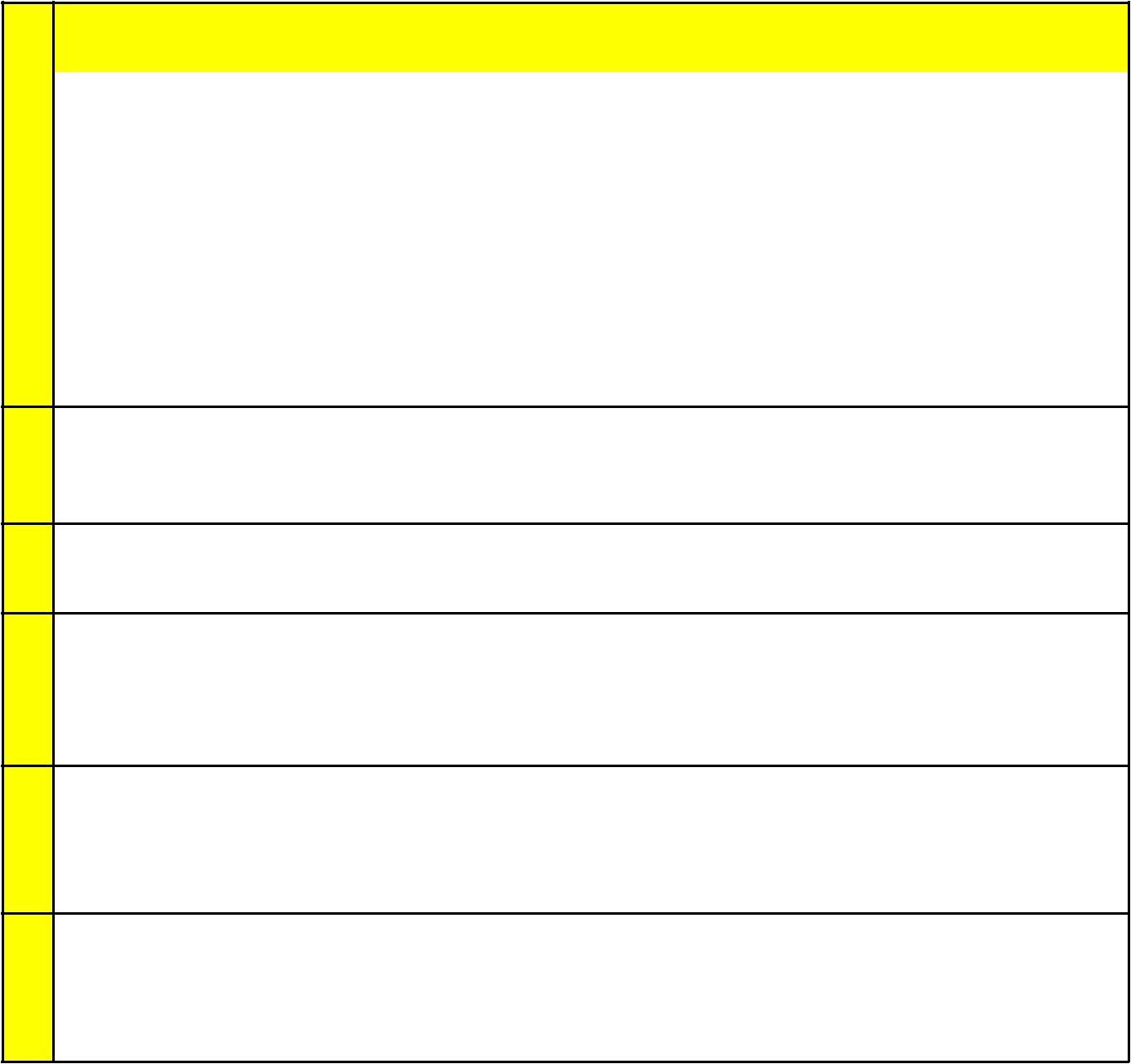 Viem napísať niekoľko viet o sebe, o svojej rodine, kde bývam, o svojej škole.Ich kann einige Sätze über mich, über meine Familie, wo ich wohne und über meine Schule schreiben.Viem vyplniť dotazník (meno, adresa, vek).Ich kann einen Fragebogen ausfüllen (Name, Adresse, Alter).     Túto stranu môžete skopírovať / You can photocopy this pageEurópske jazykové portfólio pre žiakov vo veku 7 – 10 rokov Jazykový životopis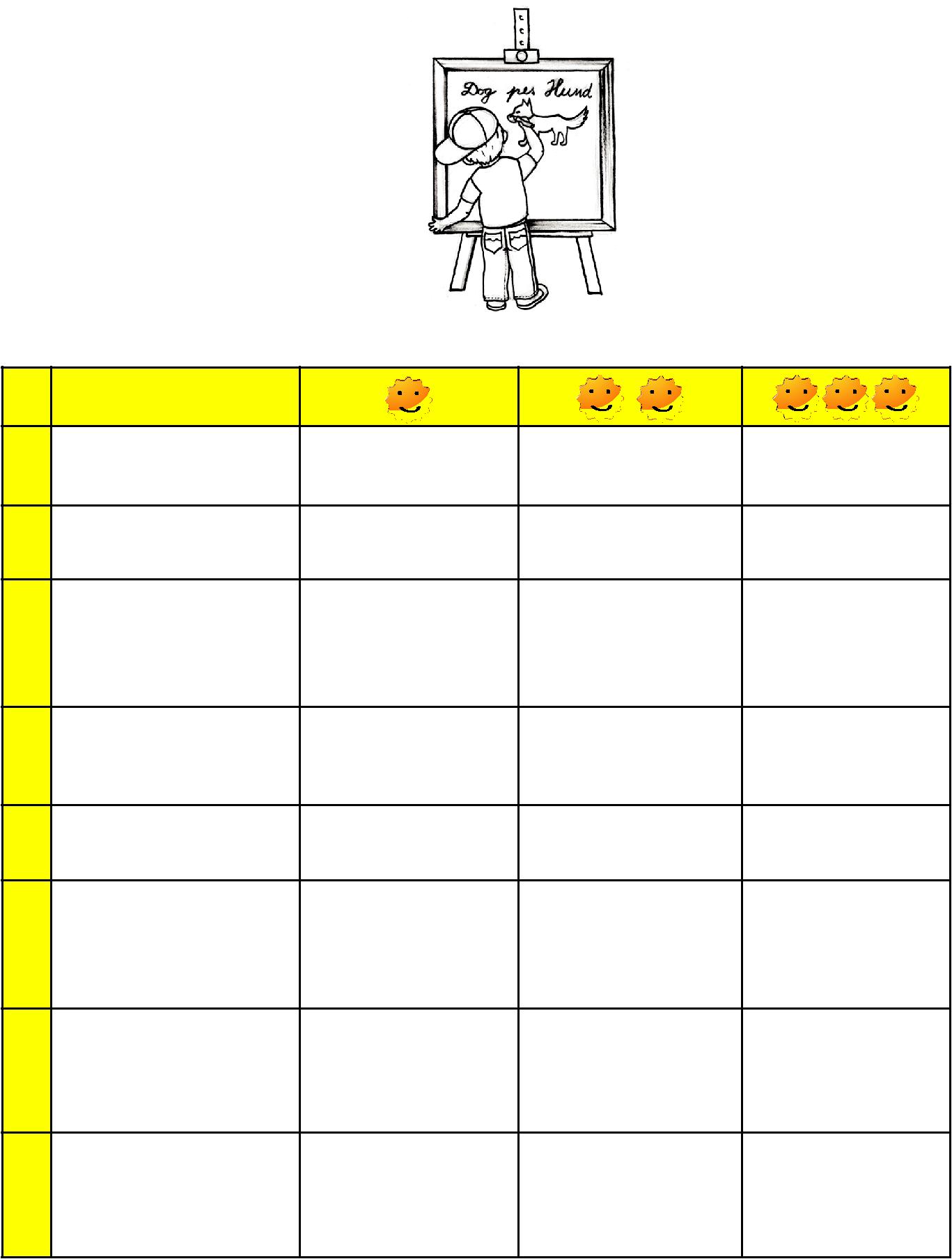 Jazyk1.2.3.4.5.6.Túto stranu môžete skopírovať / You can photocopy this pageEurópske jazykové portfólio pre žiakov vo veku 7 – 10 rokov Jazykový životopisPočúvanie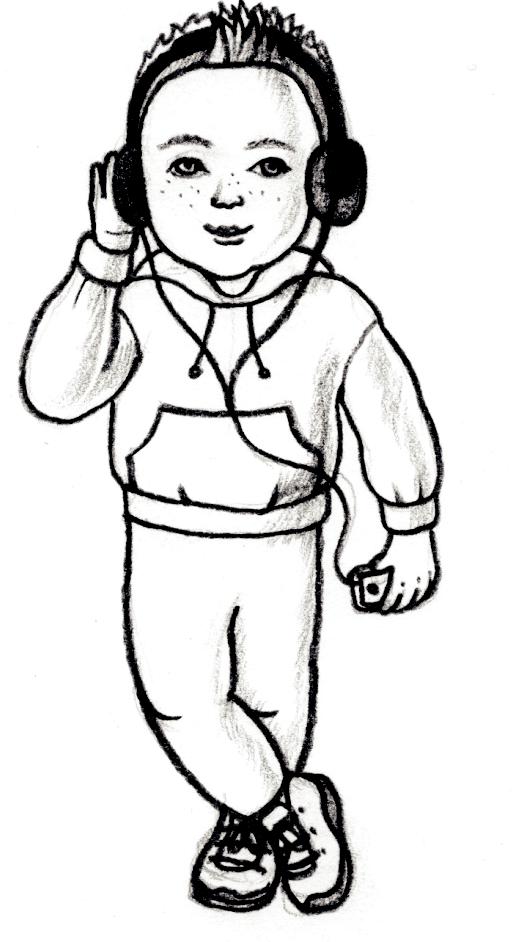 Écouter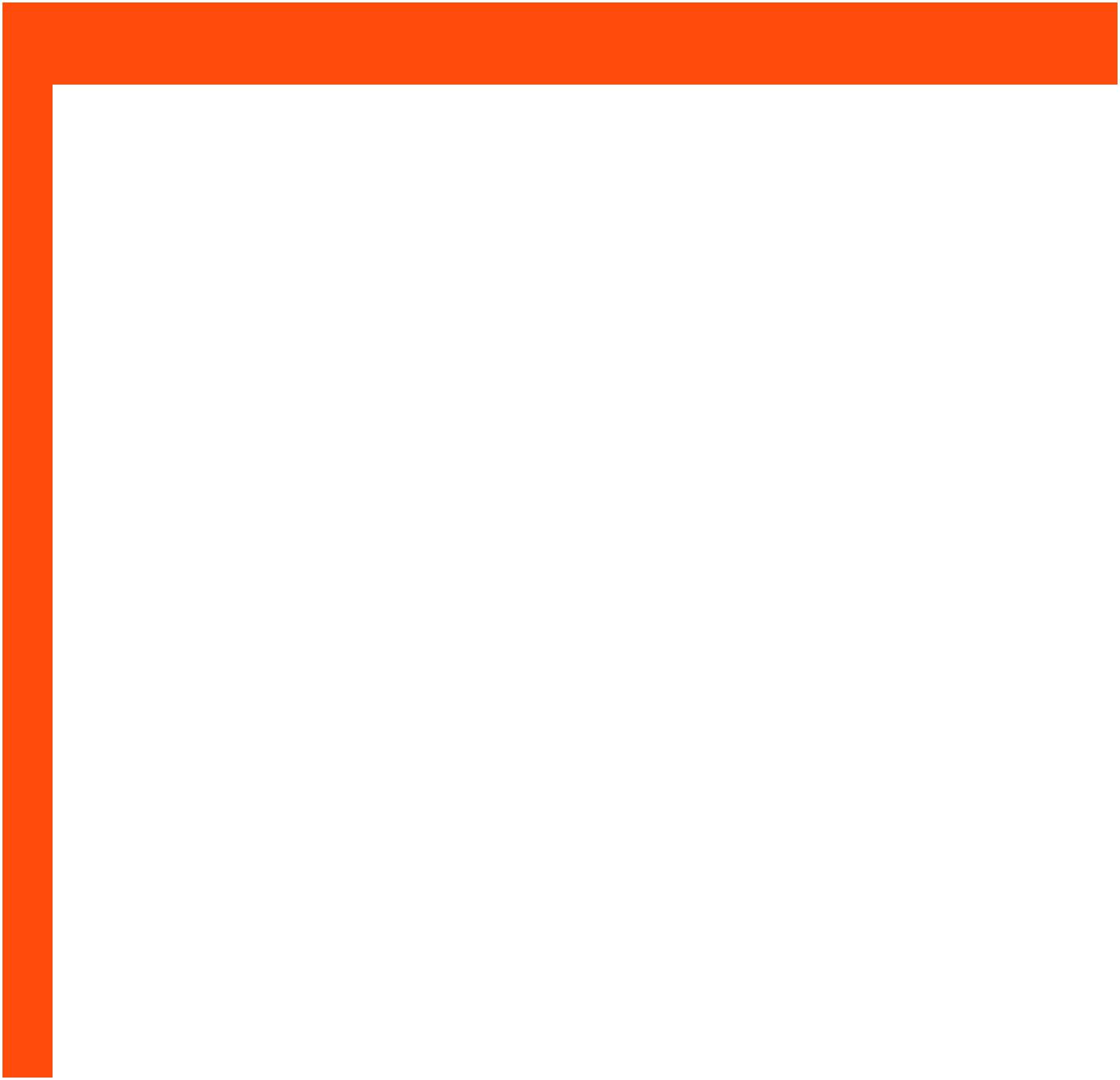     Túto stranu môžete skopírovať / You can photocopy this pageEurópske jazykové portfólio pre žiakov vo veku 7 – 10 rokov Jazykový životopis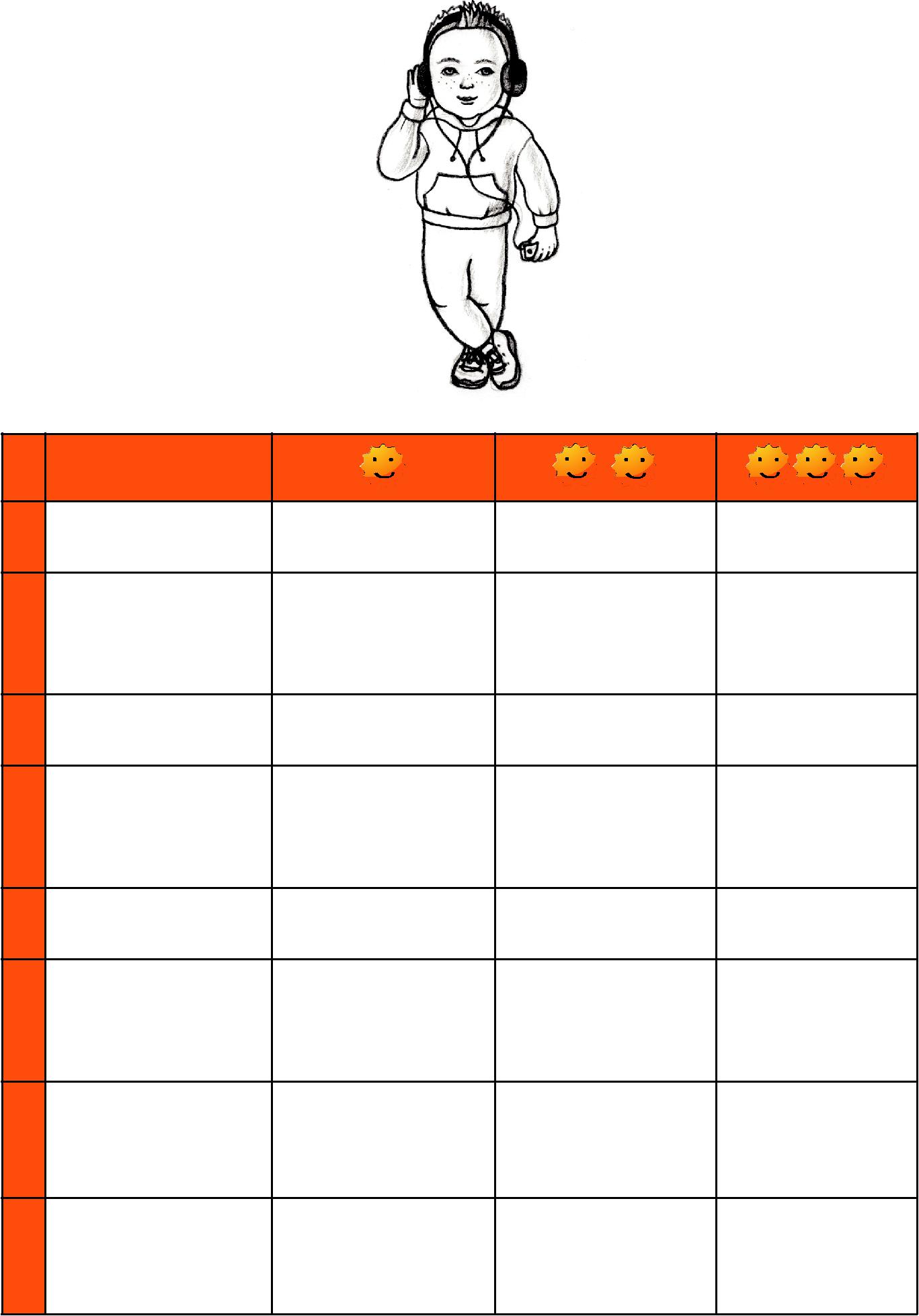 Jazyk1.2.3.4.5.6.Túto stranu môžete skopírovať / You can photocopy this pageEurópske jazykové portfólio pre žiakov vo veku 7 – 10 rokov Jazykový životopisRozhovory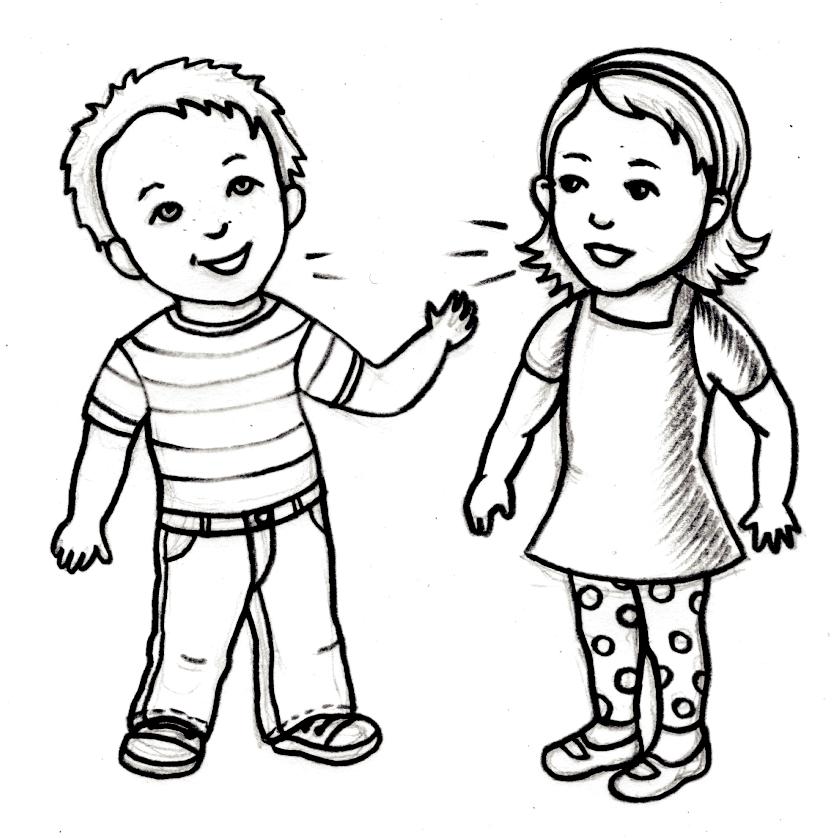 Spoken Interaction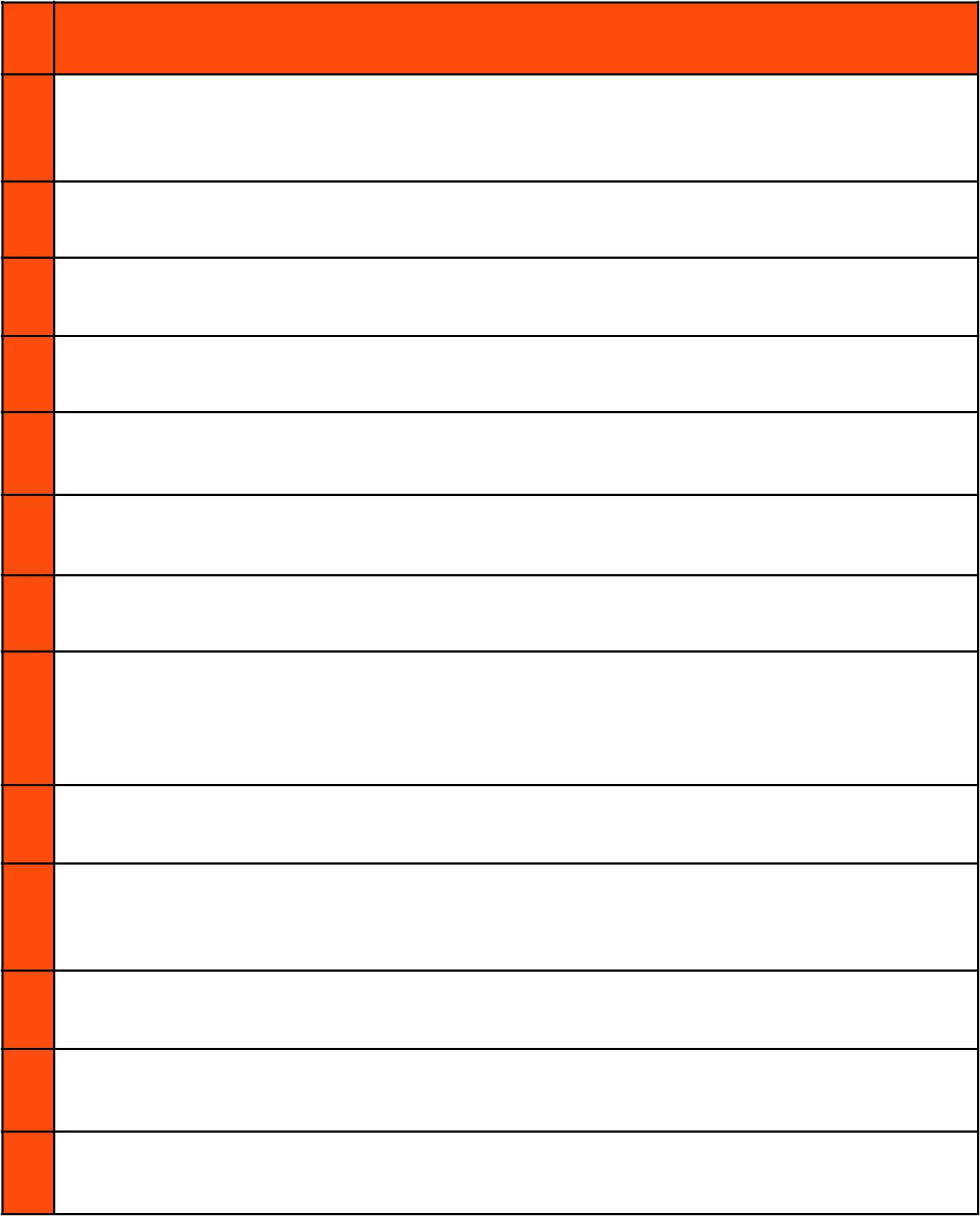 A2Rozumiem, keď sa ľudia so mnou rozprávajú o každodenných veciach, pokiaľich môžem požiadať, aby mi s tým pomohli.I can understand when people talk to me about everyday things, as long as I can ask for help.2.	Viem jednoducho vyjadriť, ako sa cítim.I can express how I feel in a simple way.3.	Viem niekoho niekam pozvať a prijať alebo odmietnuť pozvanie.I can invite someone somewhere and respond to invitations.4.	Viem sa ospravedlniť a prijať ospravedlnenie.I can make and accept apologies.5.	Viem povedať, čo sa mi páči, alebo nepáči.I can say what I like or don’t like.6.	Rozpoznám, o čom ľudia hovoria, keď rozprávajú pomaly a zreteľne vyslovujú.I can recognize what people are talking about when they speak slowly and carefully.7.	Viem prejaviť súhlas alebo nesúhlas.I can agree or disagree with someone.Viem sa pýtať a odpovedať na jednoduché otázky na známetémy 8.   (napríklad počasie, záľuby, hudba, šport).I can ask and answer simple questions about familiar topics (e.g., weather, hobbies, music, sport).9.	Viem sa opýtať na záľuby a odpovedať na otázky o nich.I can ask questions about hobbies and answer such questions.Viem poskytnúť jednoduché pokyny alebo sa nimi riadiť (pomocou mapy ale-bo plánu), napríklad pri hre.I can give or follow simple instructions with the help of a map or plan (e.g., in games).11.	Ak nerozumiem, viem požiadať ľudí, aby to zopakovali.I can ask people to repeat things if I don’t understand.     Túto stranu môžete skopírovať / You can photocopy this pageEurópske jazykové portfólio pre žiakov vo veku 7 – 10 rokov Jazykový životopis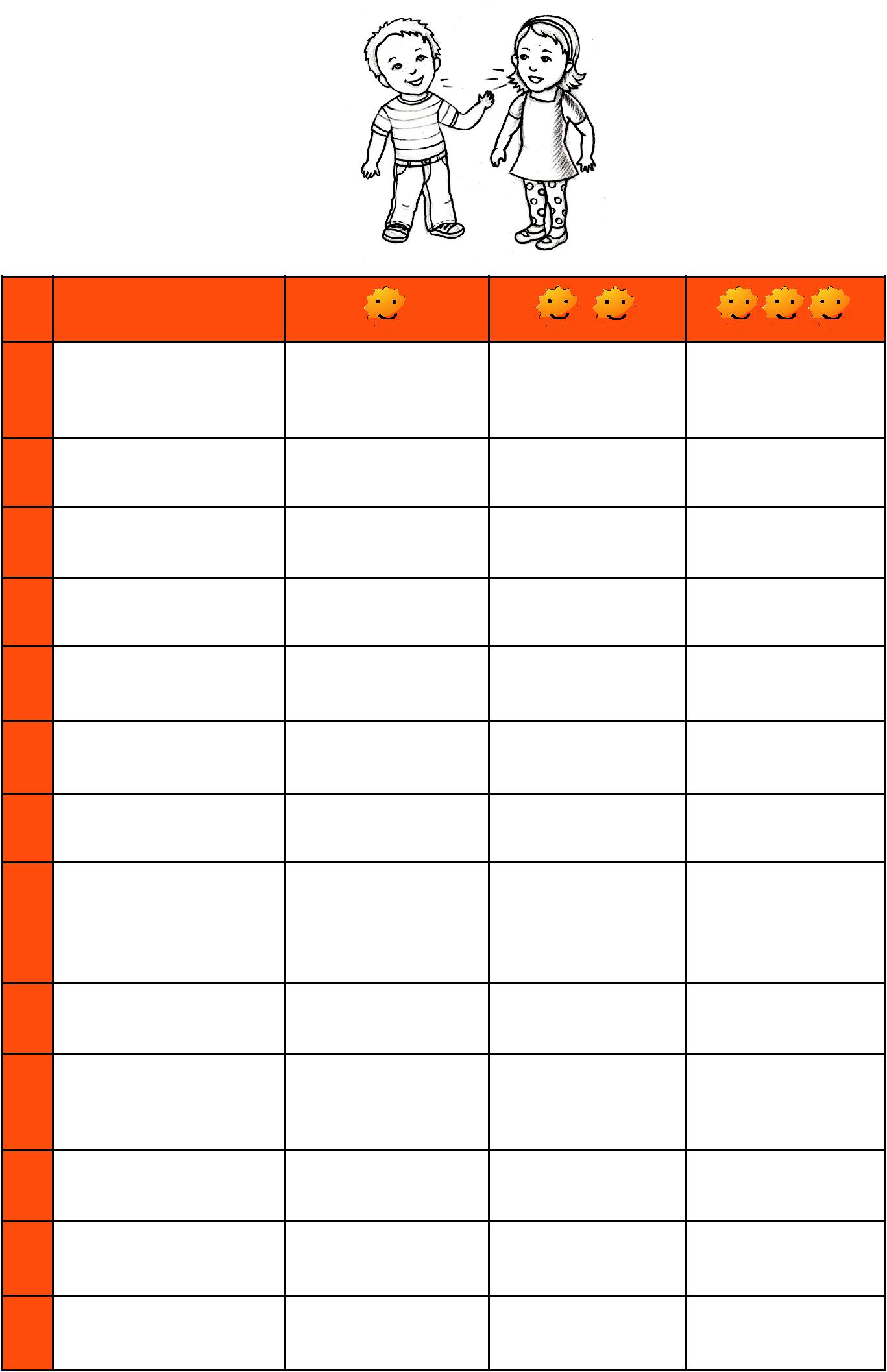 Jazyk1.2.3.4.5.6.7.8.9.10.11.Túto stranu môžete skopírovať / You can photocopy this pageEurópske jazykové portfólio pre žiakov vo veku 7 – 10 rokov Jazykový životopisSamostatný ústny prejavFreies Sprechen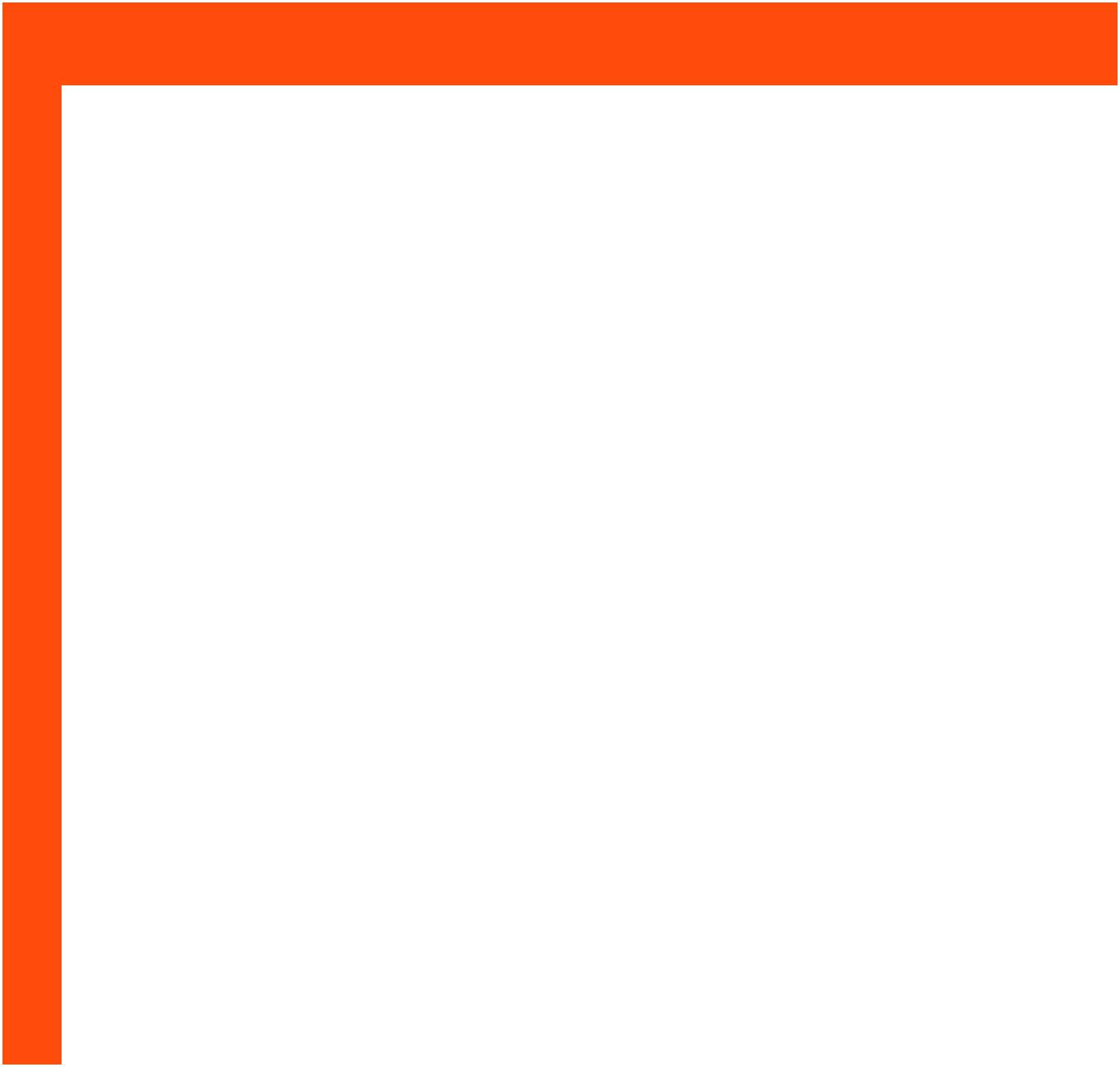      Túto stranu môžete skopírovať / You can photocopy this pageEurópske jazykové portfólio pre žiakov vo veku 7 – 10 rokov Jazykový životopis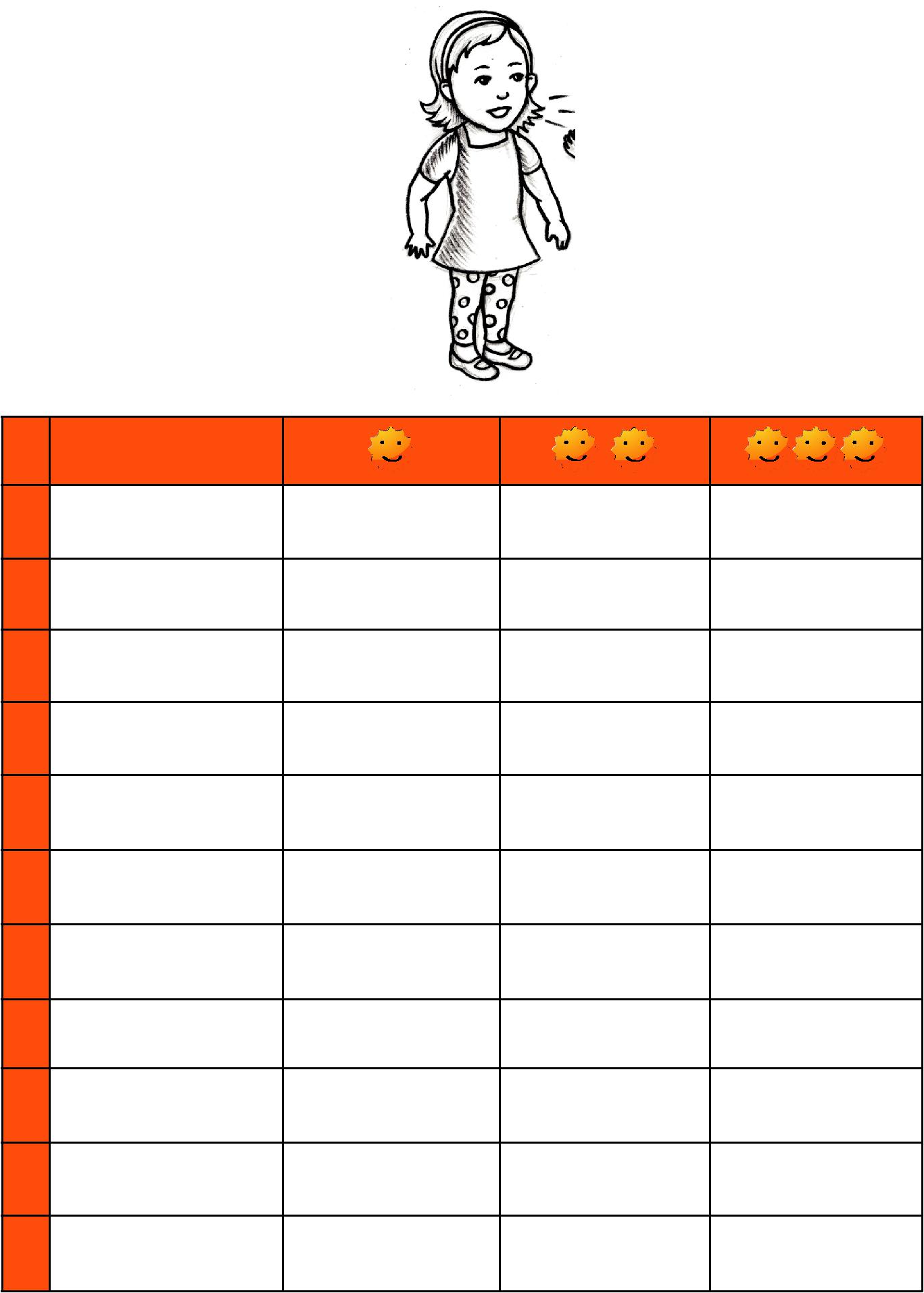 Jazyk1.2.3.4.5.6.7.8.9.Túto stranu môžete skopírovať / You can photocopy this pageEurópske jazykové portfólio pre žiakov vo veku 7 – 10 rokov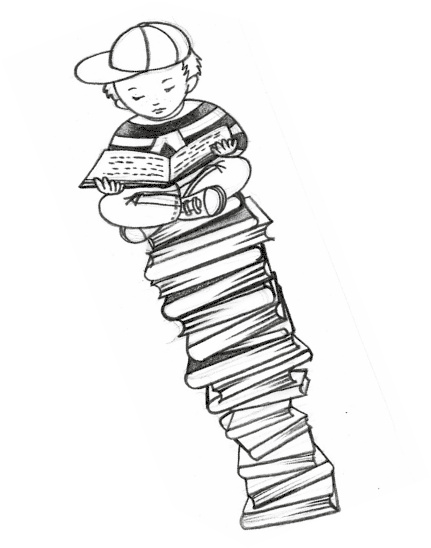 ČítanieLire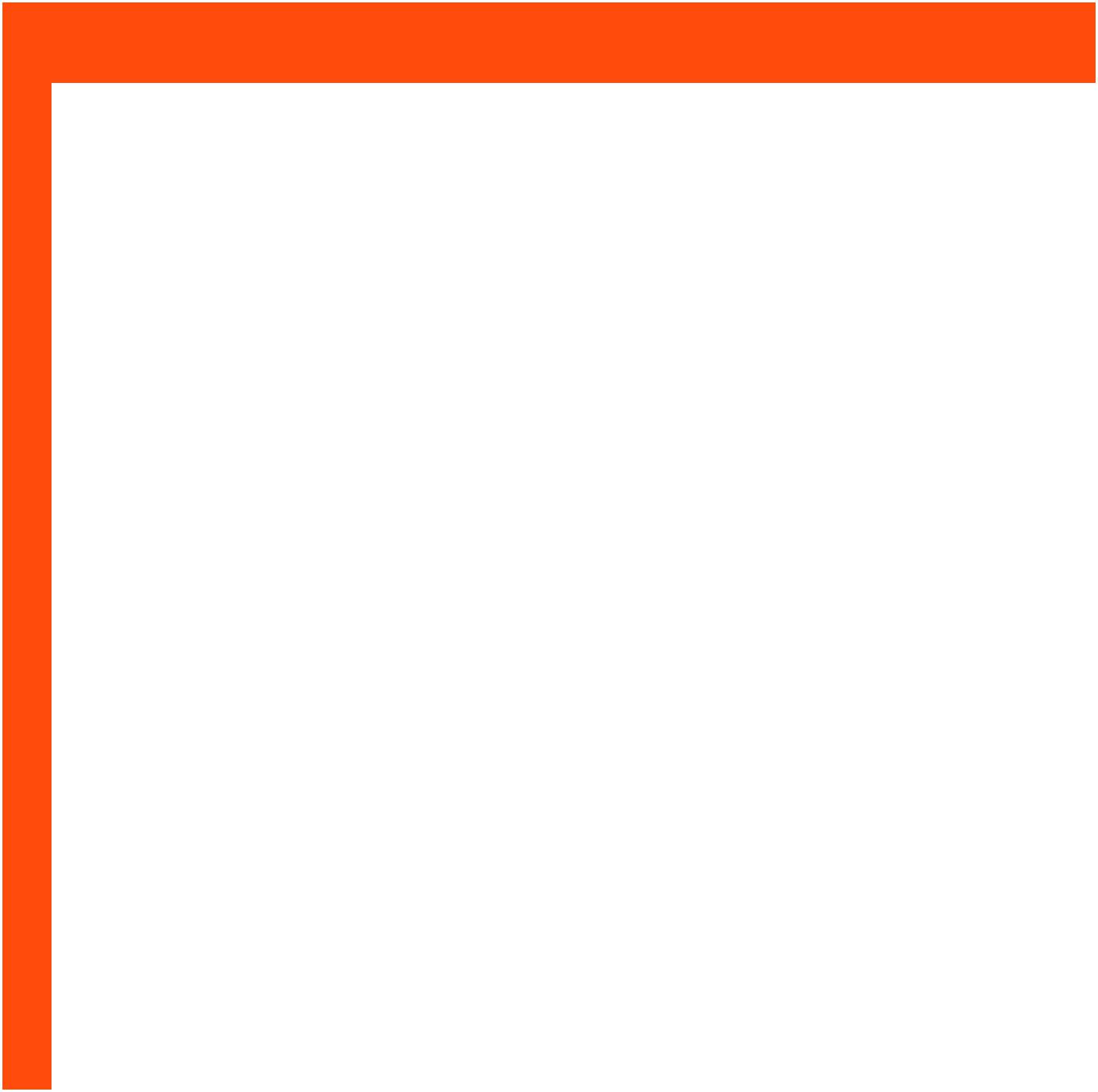     Túto stranu môžete skopírovať / You can photocopy this pageEurópske jazykové portfólio pre žiakov vo veku 7 – 10 rokov Jazykový životopis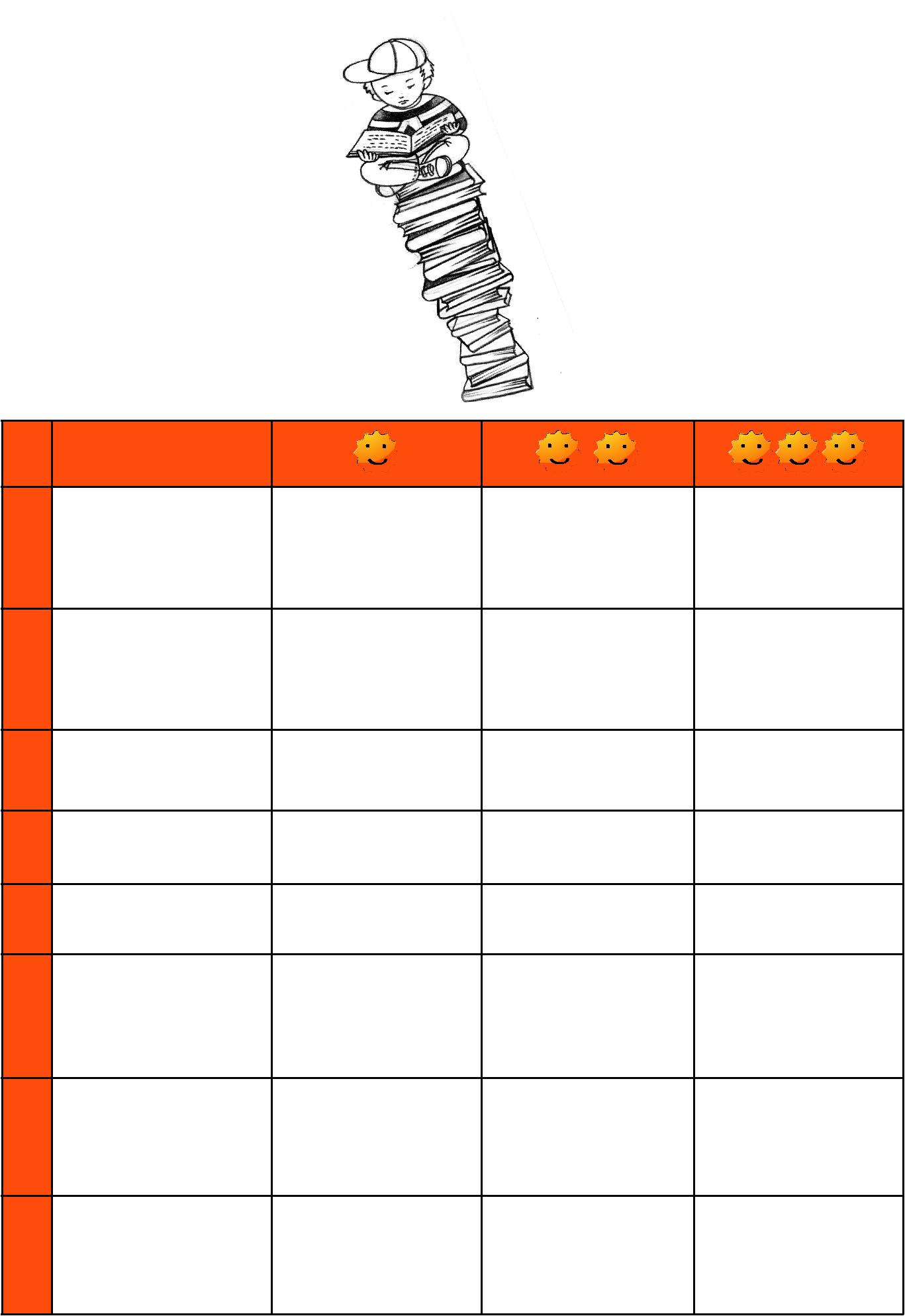 Jazyk1.2.3.4.5.6.Túto stranu môžete skopírovať / You can photocopy this pageEurópske jazykové portfólio pre žiakov vo veku 7 – 10 rokov Jazykový životopisPísanieWriting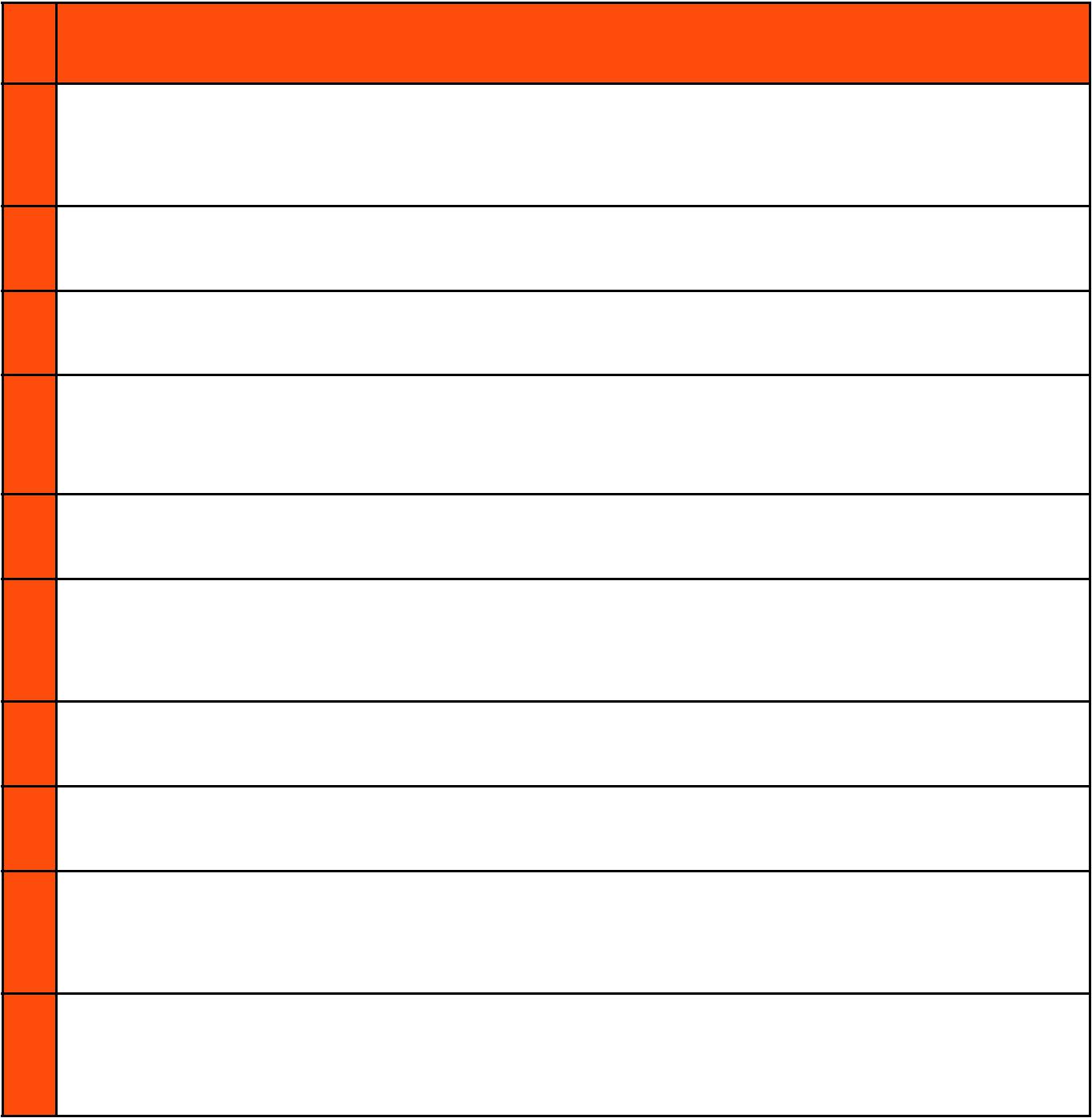 A2Viem sa stručne predstaviť v liste, pričom používam jednoduché vety (rodi-na, škola, práca, záľuby).I can briefly introduce myself in a letter with simple sentences (family, school, job, hobbies).2.	Viem napísať niekoľko slov a viet, ktorými opíšem veci a ľudí.I can write some words and phrases that describe things and people.3.	Viem napísať jednoduché vety a spájať ich slovami „a“, „ale“, „pretože“.I can write simple sentences, connecting them with words such as ”and”, ”but”, ”because”.Viem vyplniť jednoduchý dotazník alebo formulár, použijem pritomkrátke vety.I can complete a simple questionnaire or standardized report form using short sentences.Viem napísať krátke listy alebo maily o každodenných veciach ľuďom,ktorých dobre poznám.I can write short letters or e-mails, telling about everyday things to people I know well.7.	Viem napísať krátky osobný list – pozvánku, poďakovanie alebo ospravedlnenie.I can write a short personal letter of invitation, thanks or apology.8.	Viem napísať krátke jednoduché odkazy, esemesky alebo pohľadnice.I can write short simple messages in notes, SMS messages or postcards.     Túto stranu môžete skopírovať / You can photocopy this pageEurópske jazykové portfólio pre žiakov vo veku 7 – 10 rokov Jazykový životopis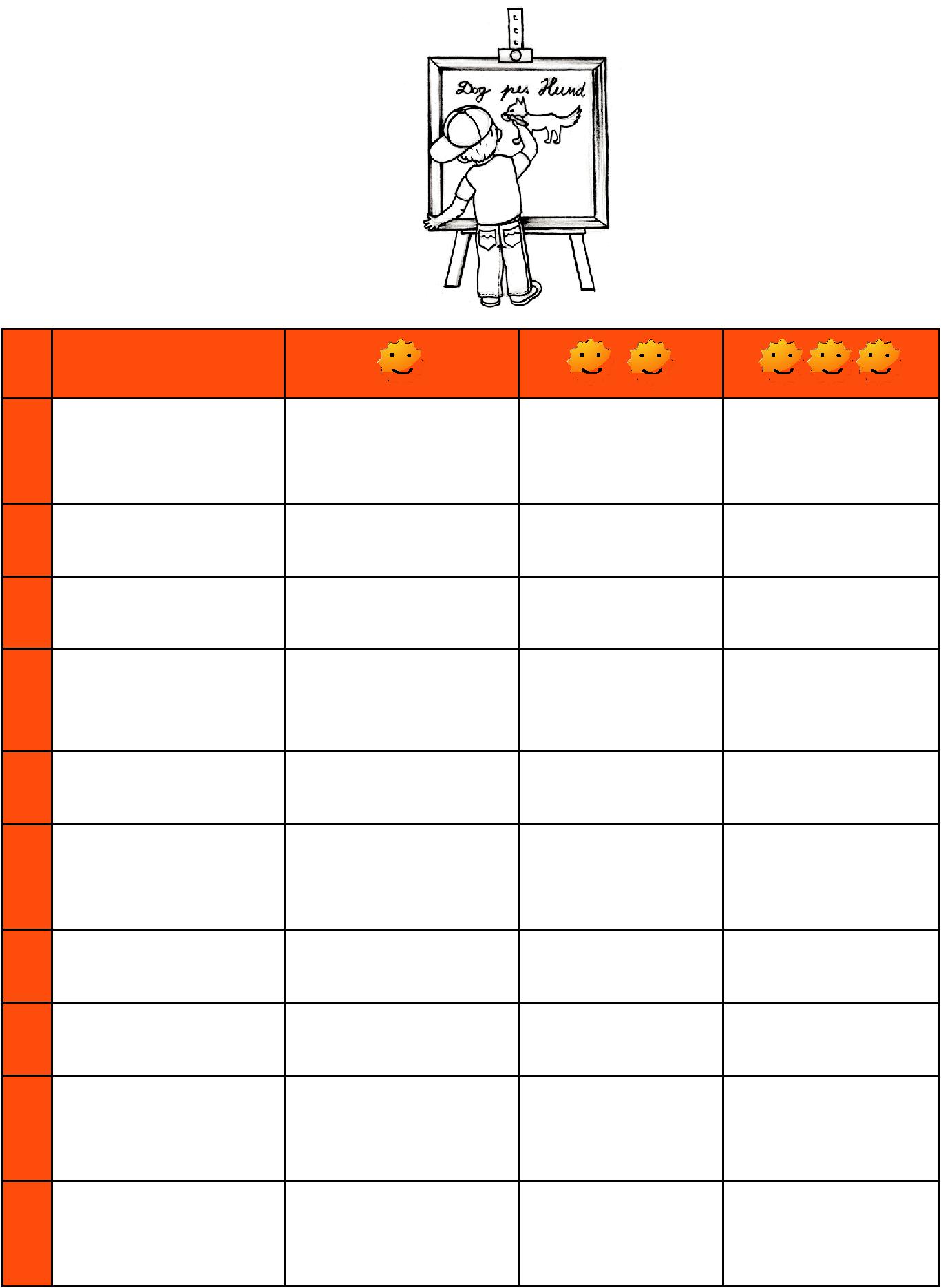 Jazyk1.2.3.4.5.6.7.8.Túto stranu môžete skopírovať / You can photocopy this pageEurópske jazykové portfólio pre žiakov vo veku 7 – 10 rokov Jazykový životopisPočúvanie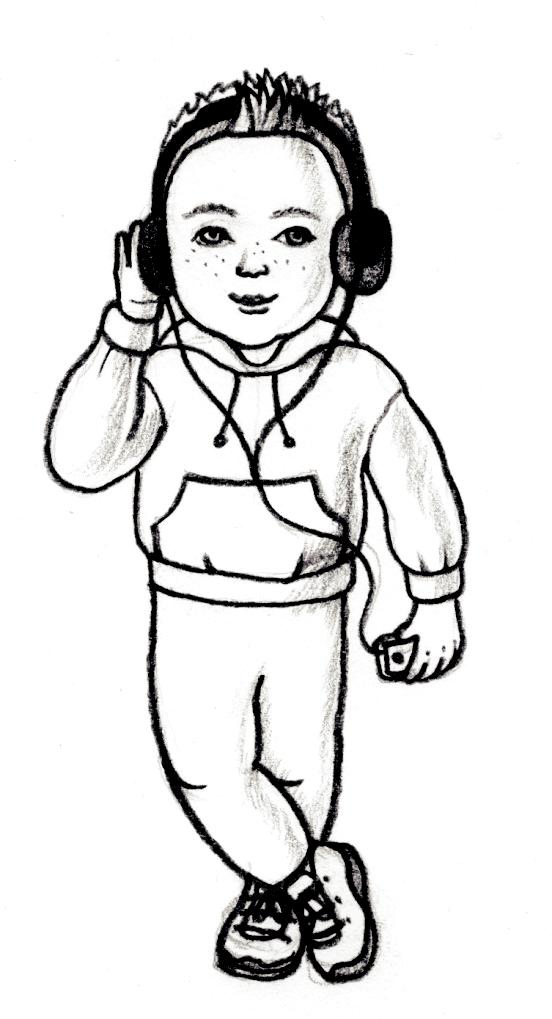 Hören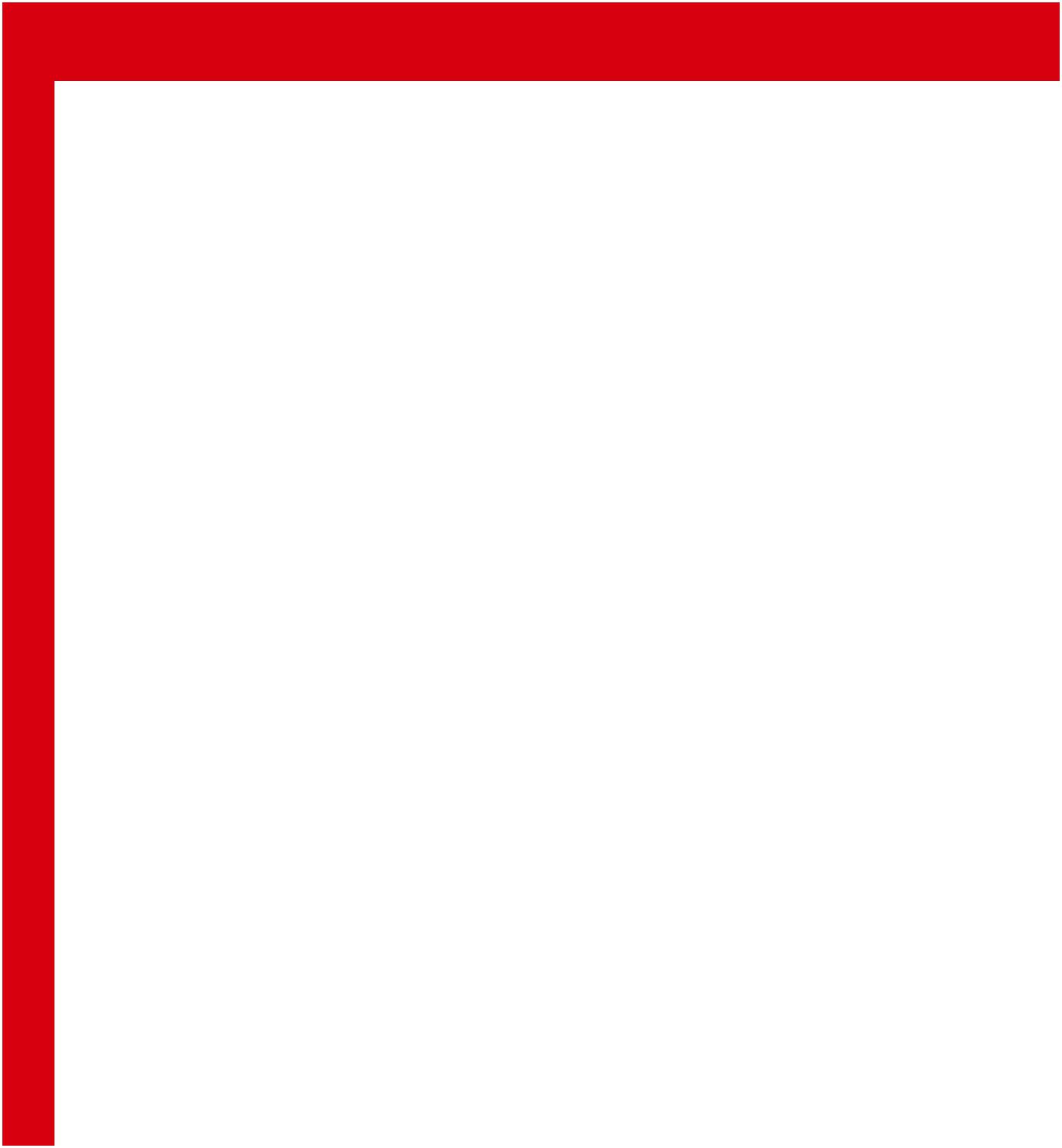     Túto stranu môžete skopírovať / You can photocopy this pageEurópske jazykové portfólio pre žiakov vo veku 7 – 10 rokov Jazykový životopis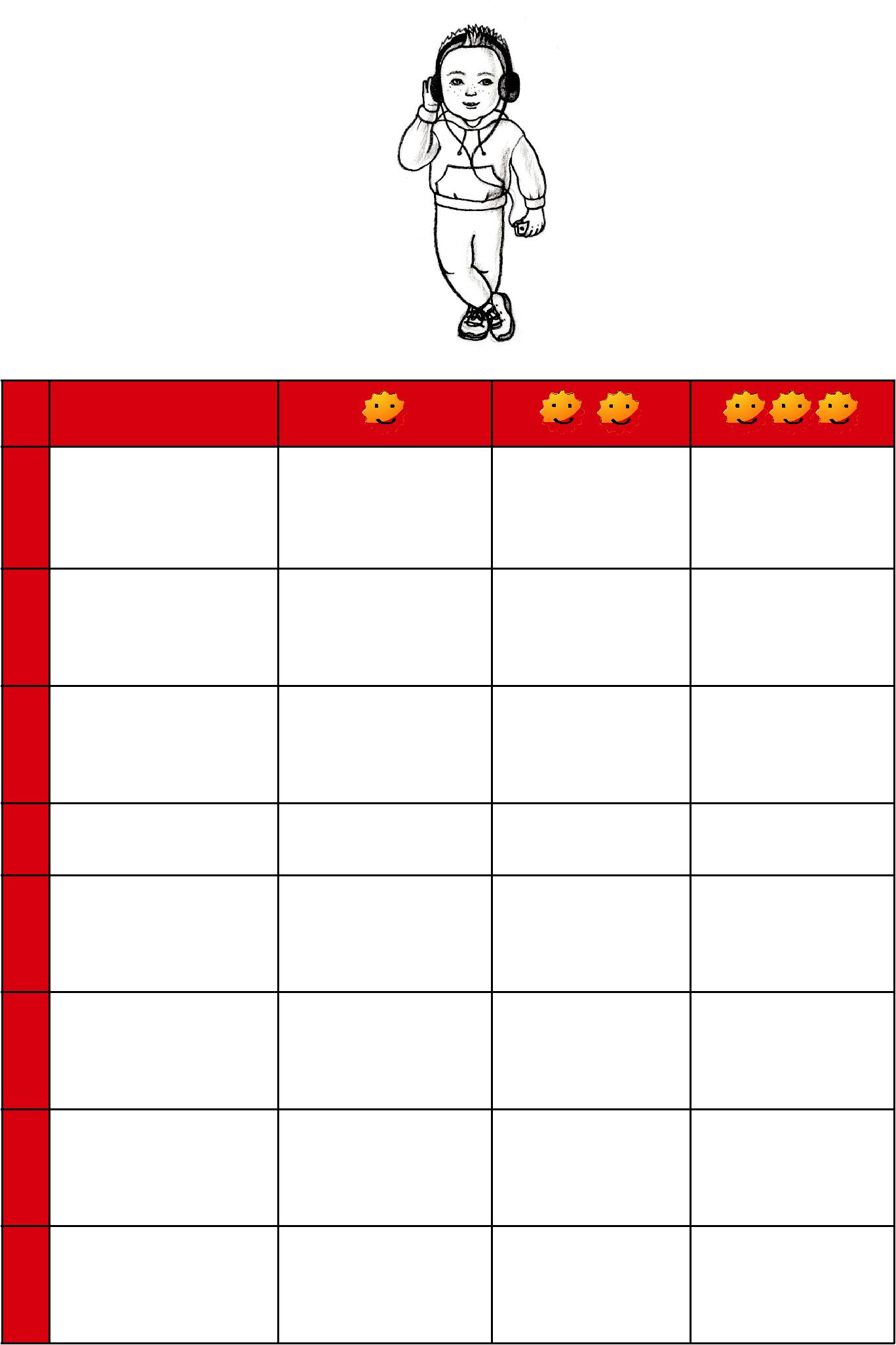 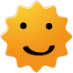 Jazyk1.2.3.4.5.Túto stranu môžete skopírovať / You can photocopy this pageEurópske jazykové portfólio pre žiakov vo veku 7 – 10 rokov Jazykový životopisRozhovoryPrendre part à une conversation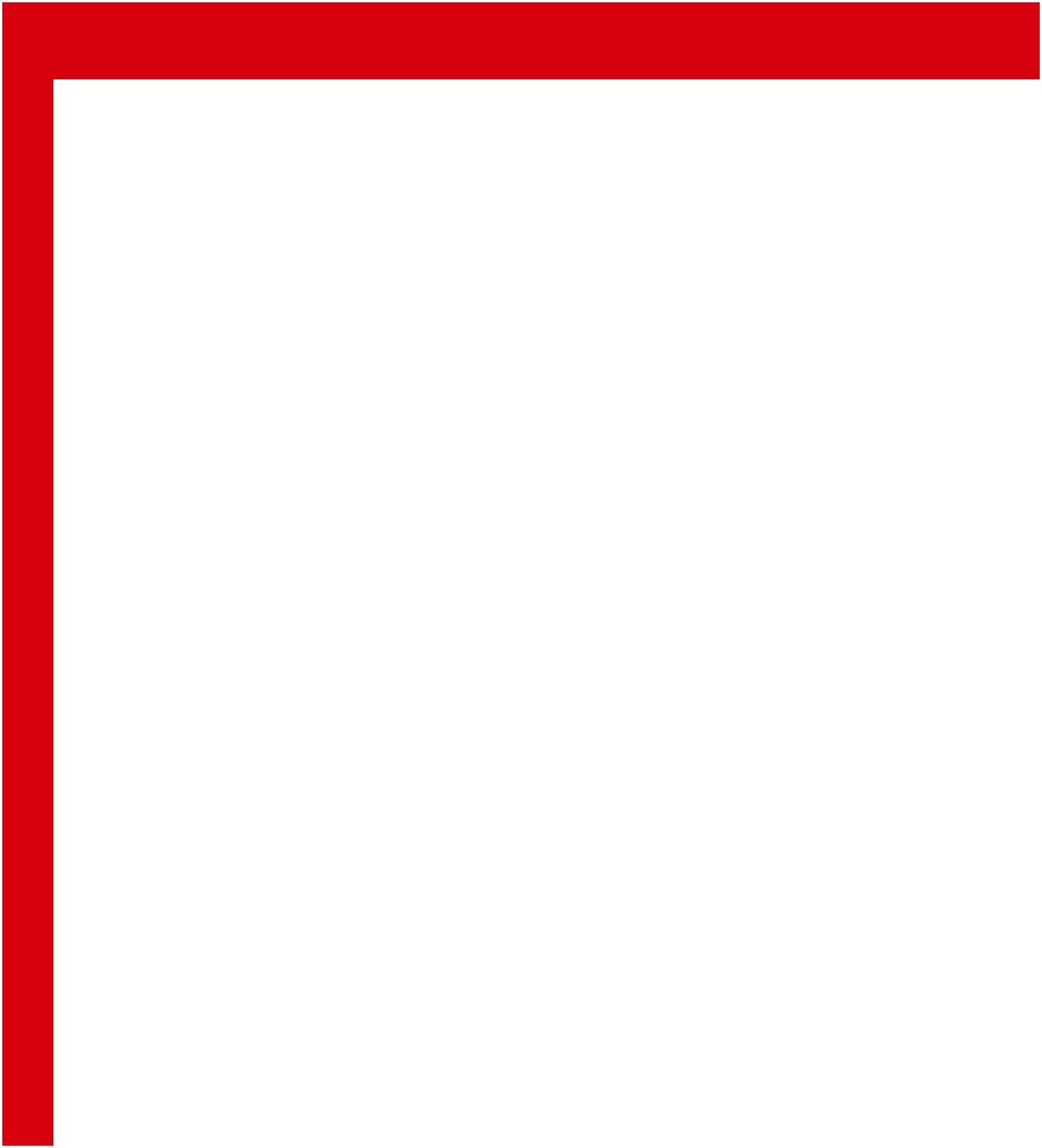     Túto stranu môžete skopírovať / You can photocopy this pageEurópske jazykové portfólio pre žiakov vo veku 7 – 10 rokov Jazykový životopis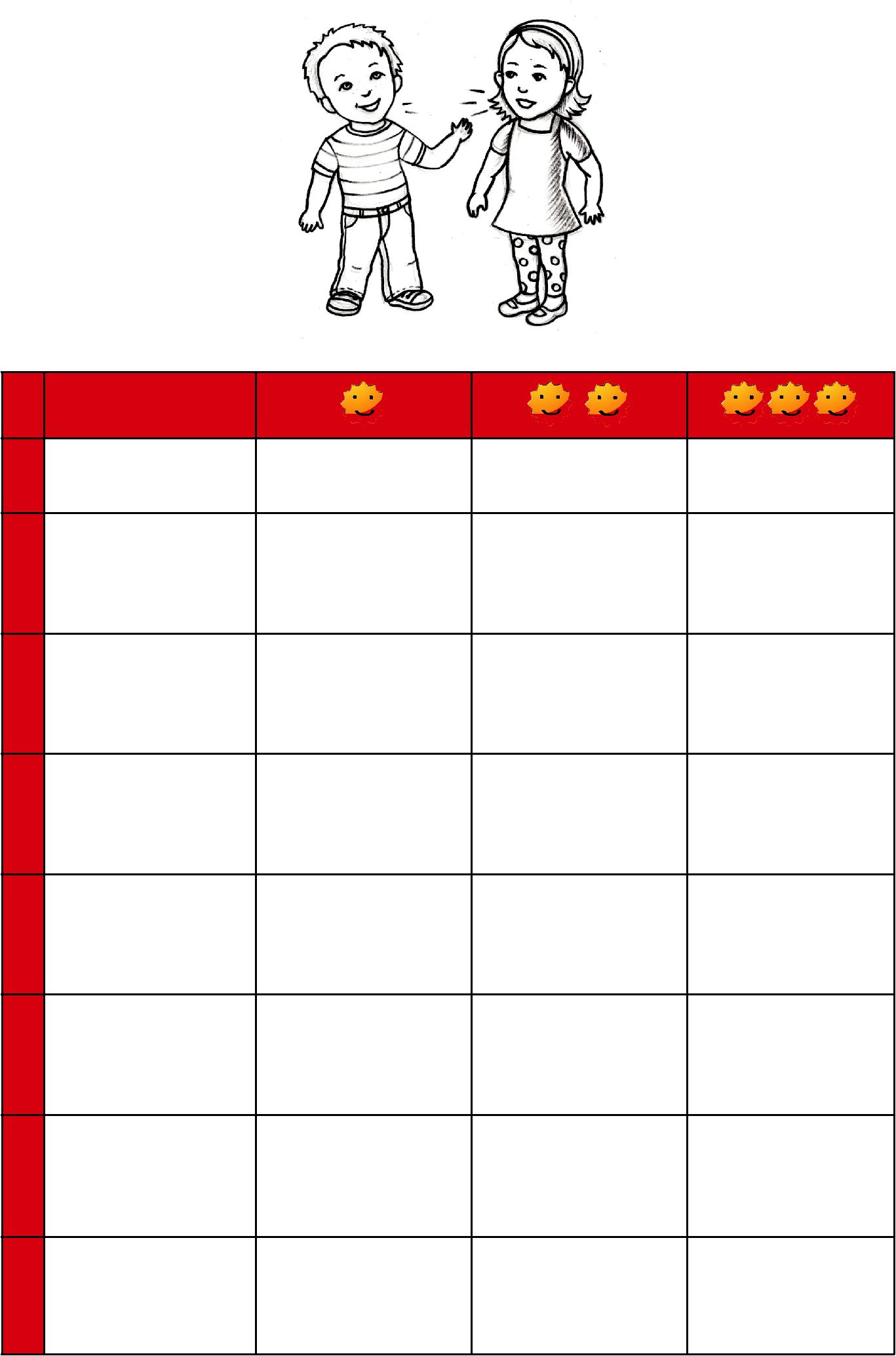 Jazyk1.2.3.4.5.6.7.Túto stranu môžete skopírovať / You can photocopy this pageEurópske jazykové portfólio pre žiakov vo veku 7 – 10 rokov Jazykový životopisSamostatný ústny prejav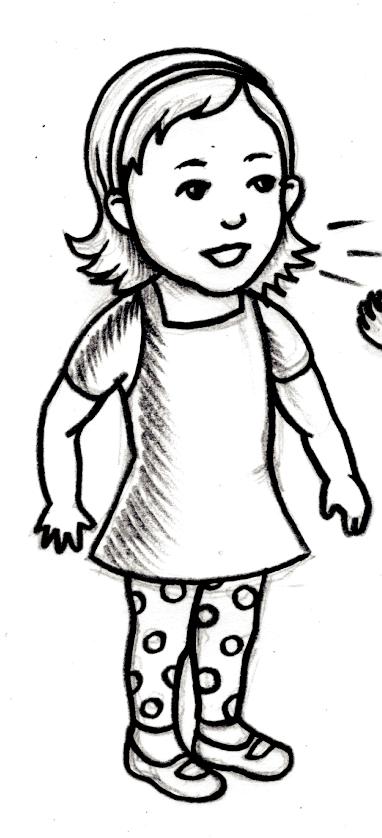 Spoken production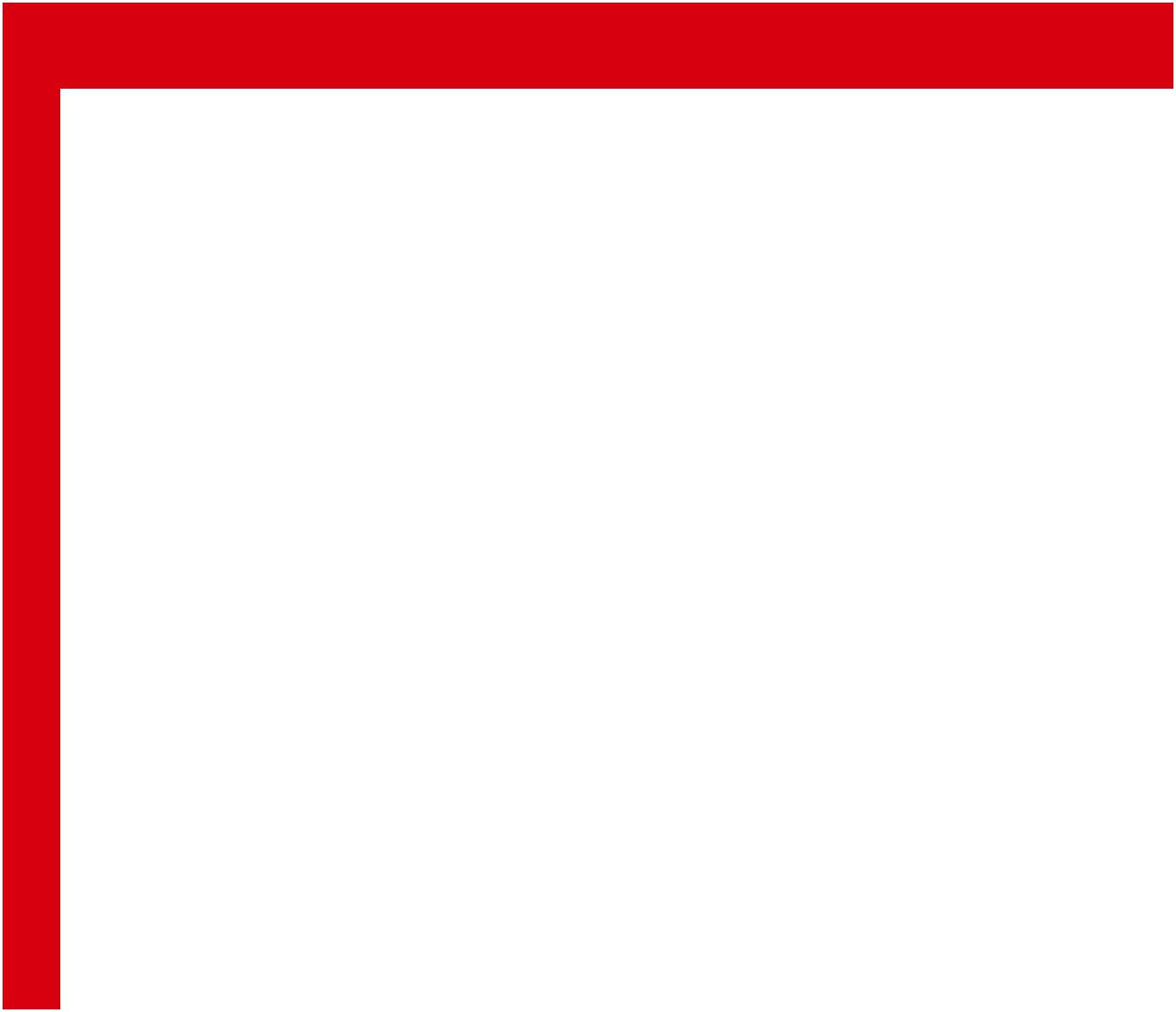    Túto stranu môžete skopírovať / You can photocopy this pageEurópske jazykové portfólio pre žiakov vo veku 7 – 10 rokov Jazykový životopis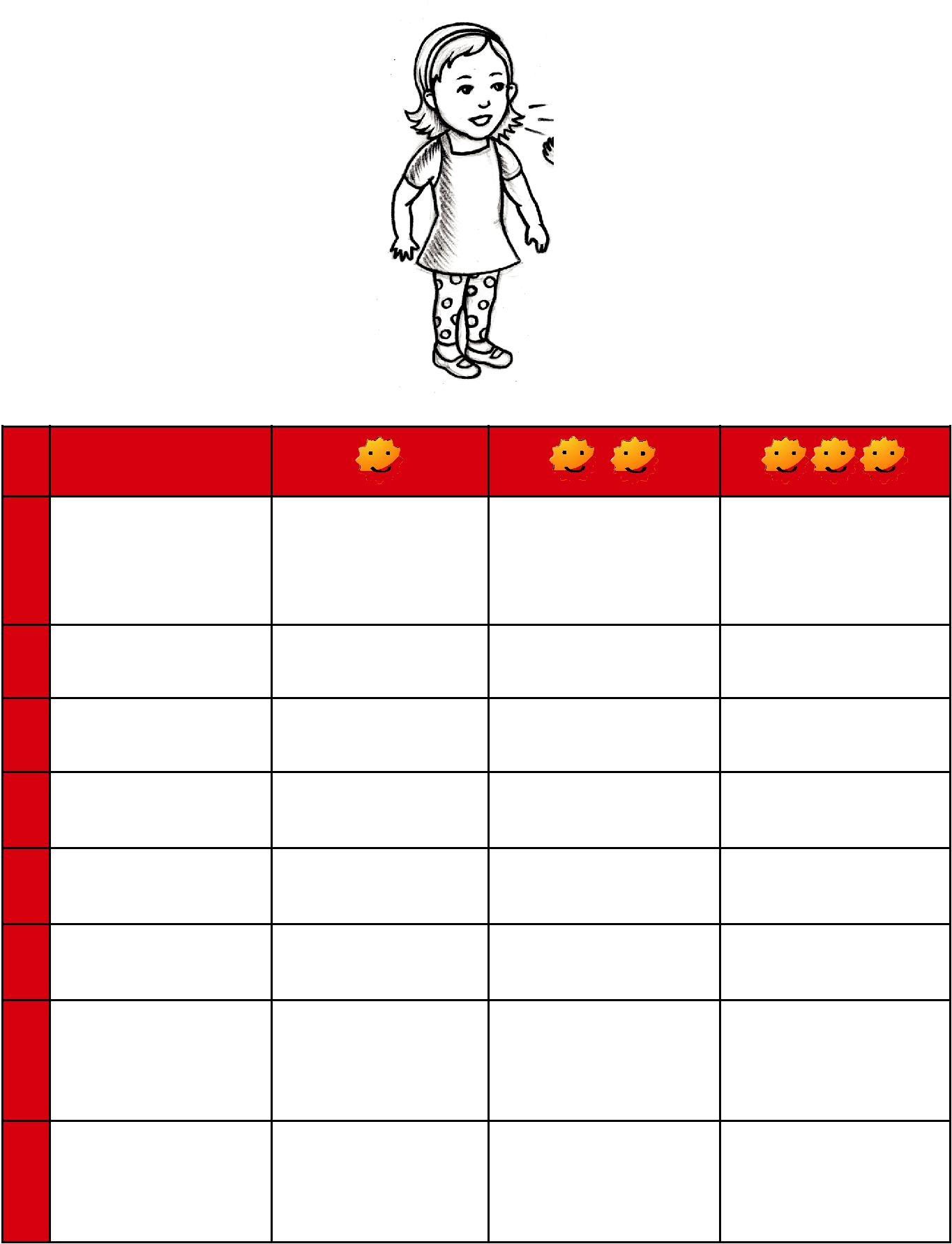 Jazyk1.2.3.4.5.6.Túto stranu môžete skopírovať / You can photocopy this pageEurópske jazykové portfólio pre žiakov vo veku 7 – 10 rokov Jazykový životopisČítanieLesen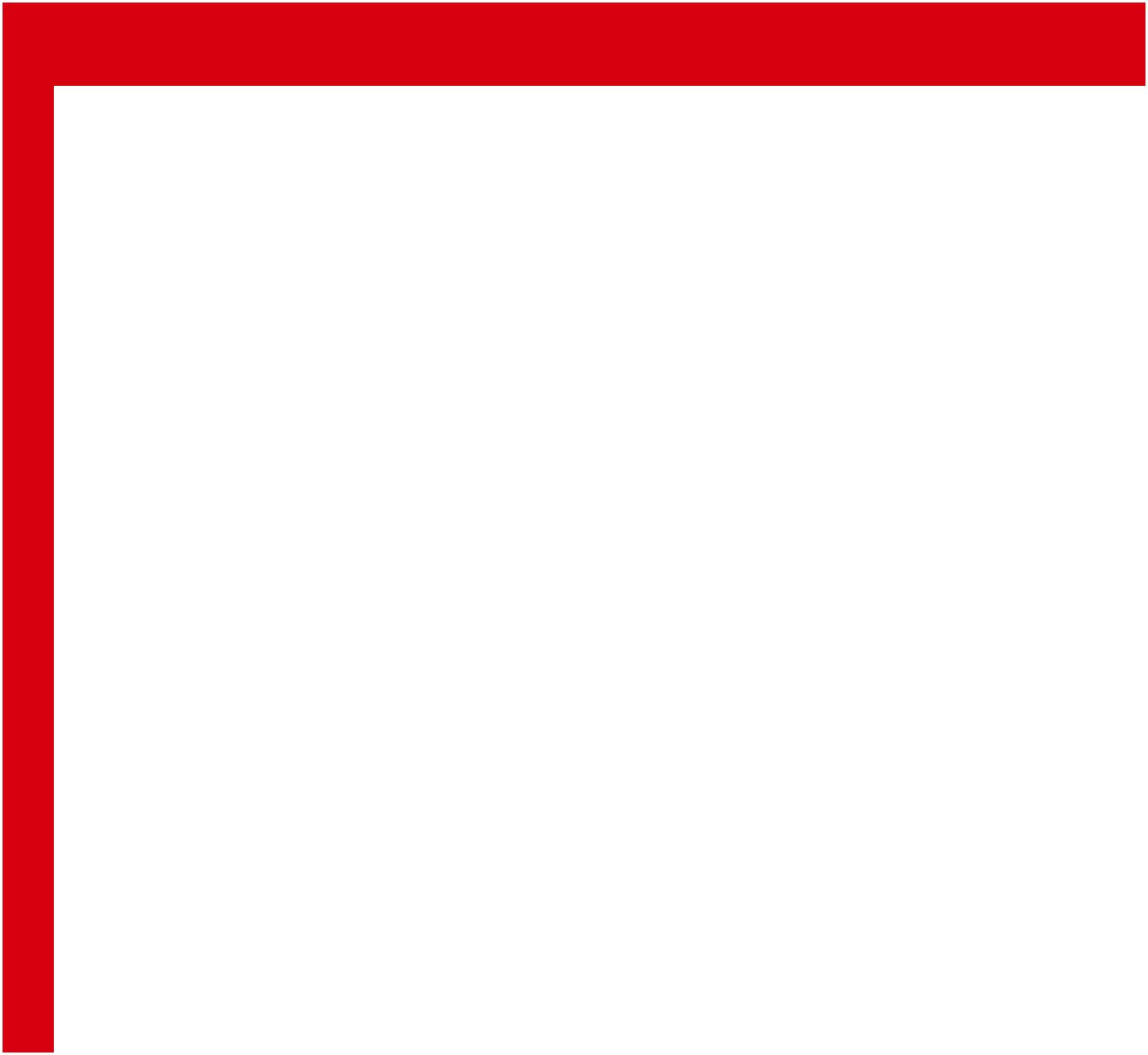     Túto stranu môžete skopírovať / You can photocopy this pageEurópske jazykové portfólio pre žiakov vo veku 7 – 10 rokov Jazykový životopis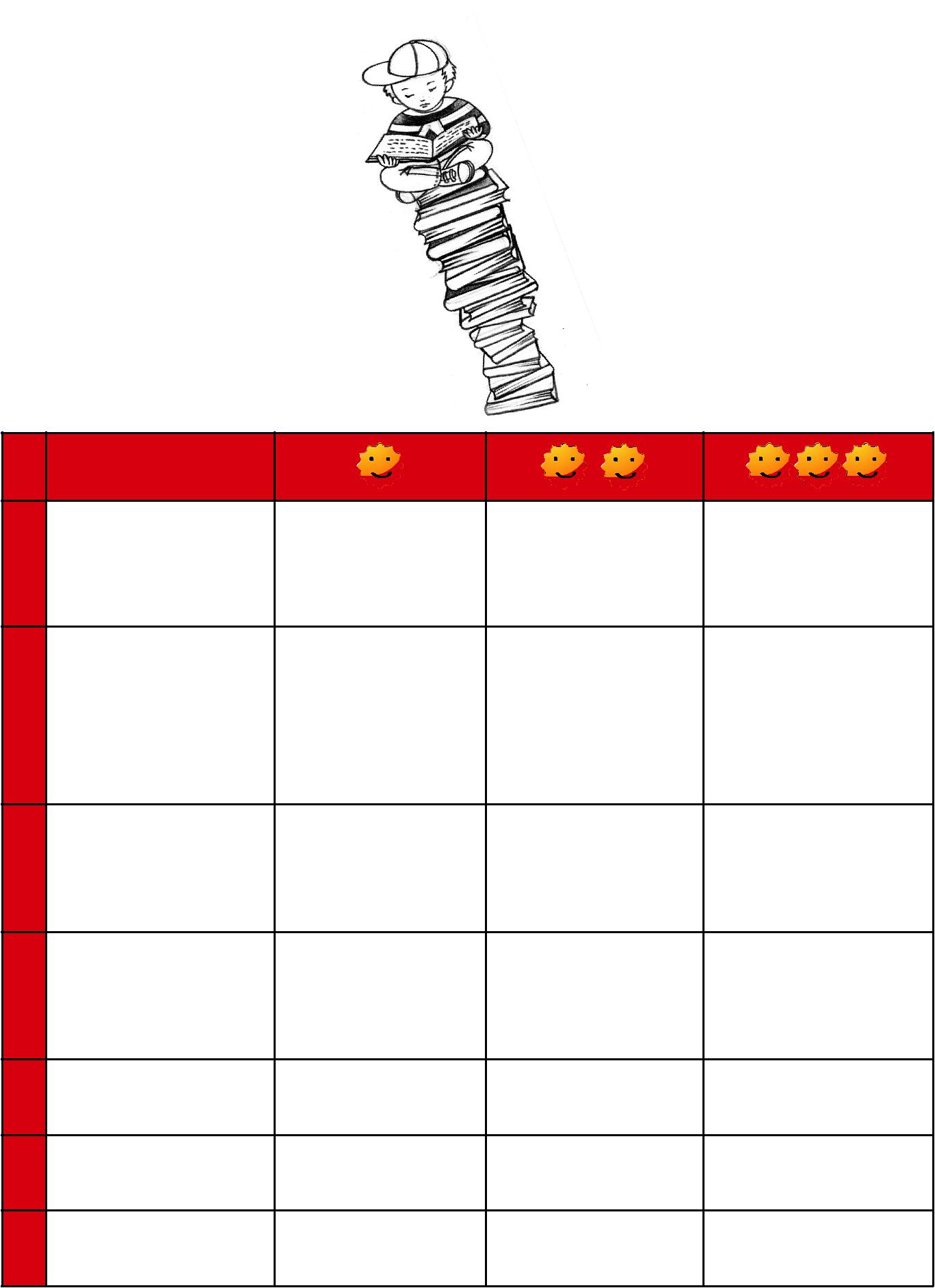 Jazyk1.2.3.4.5.Túto stranu môžete skopírovať / You can photocopy this pageEurópske jazykové portfólio pre žiakov vo veku 7 – 10 rokov Jazykový životopisPísanie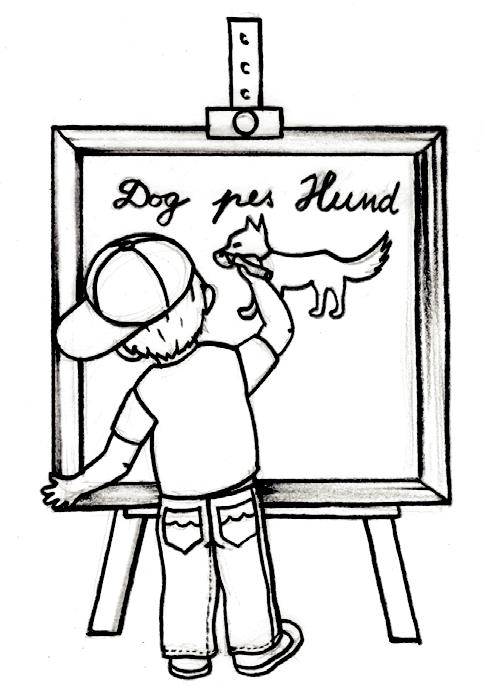 Écrire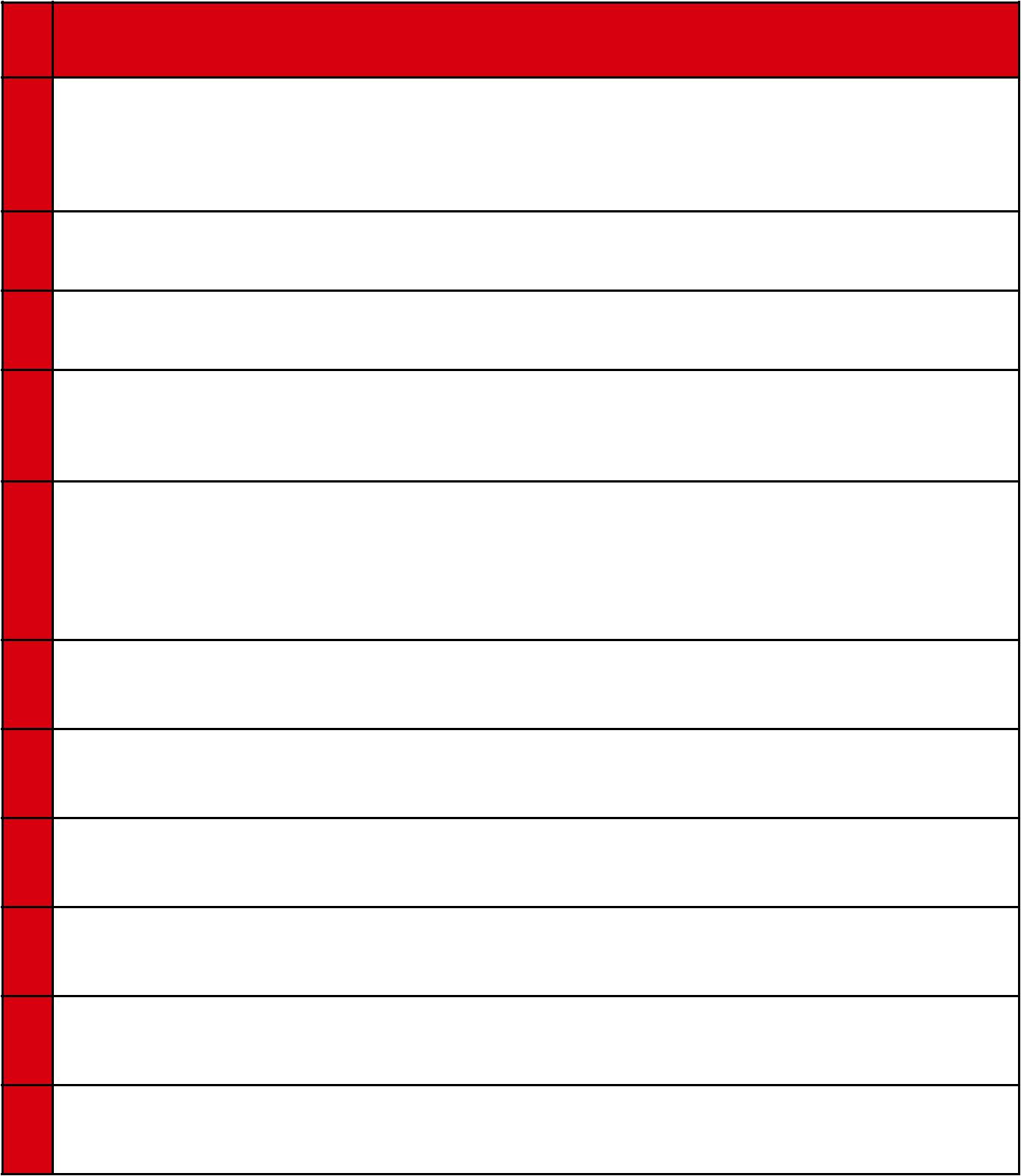 B1Viem napísať jednoduché súvislé texty na rôzne témy z oblasti môjho záuj-1.	mu a vyjadriť svoje postoje a názory.Je peux écrire des textes simples et cohérents sur des sujets divers qui m’intéressent et exprimer mes opinions.2.	Viem napísať jednoduché príbehy o tom, čo sa stalo v minulosti.Je peux écrire des histoires simples au passé.3.	Viem opísať dej knihy alebo filmu.Je peux décrire l’histoire d’un livre ou d’un film.Viem opísať ľudí, miesta alebo veci, ktoré dobre poznám, alebo ktoré si viempredstaviť.Je peux décrire les gens, les lieux ou les choses que je connais bien ou que je sais imaginer.    Túto stranu môžete skopírovať / You can photocopy this pageEurópske jazykové portfólio pre žiakov vo veku 7 – 10 rokov Jazykový životopis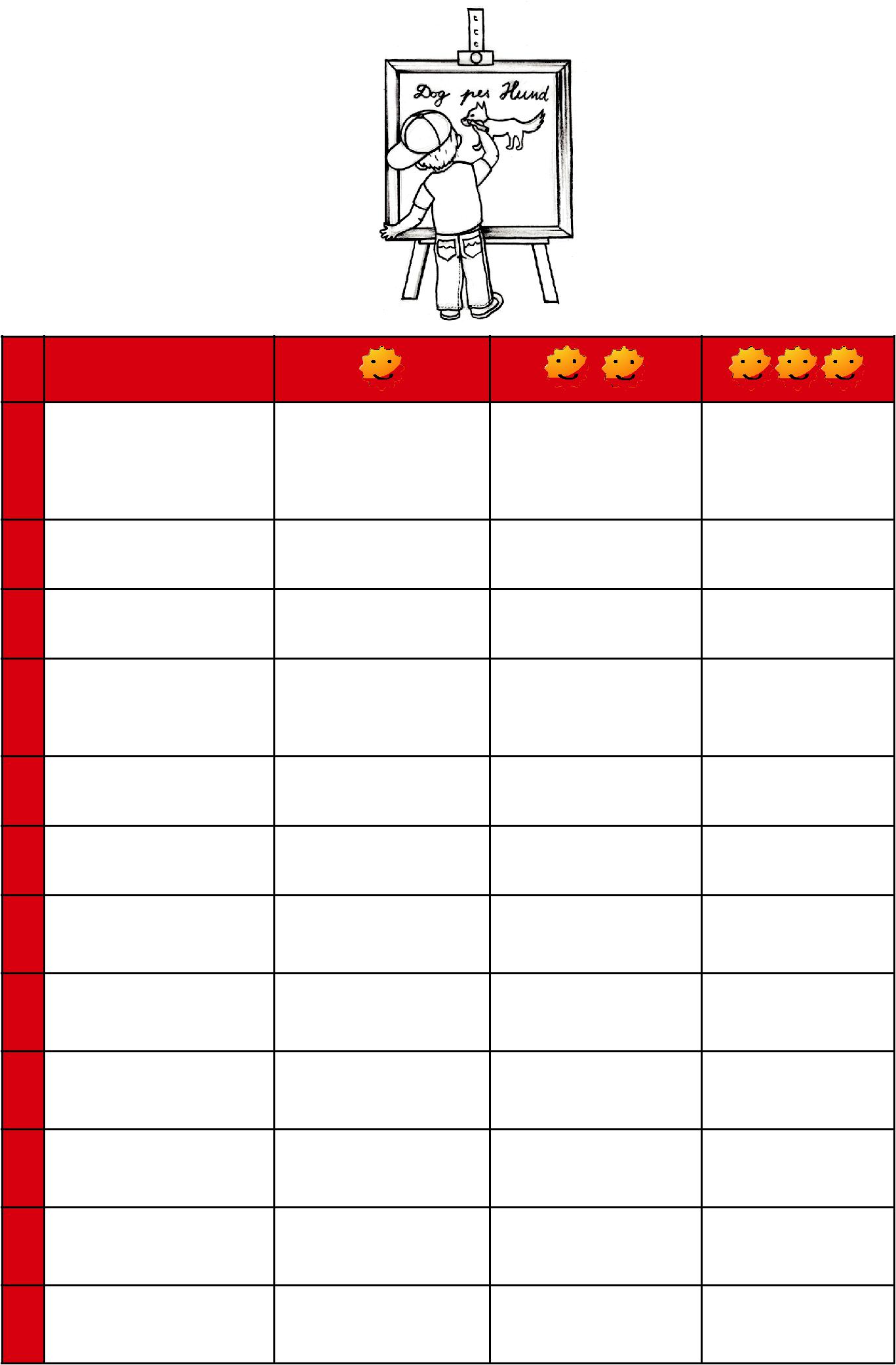 Jazyk1.2.3.4.5.6.Túto stranu môžete skopírovať / You can photocopy this pageEurópske jazykové portfólio pre žiakov vo veku 7 – 10 rokov Jazykový životopis4) Čo sa ešte chcem naučiťQu’est-ce que je veux encore apprendrePremysli si, aké sú tvoje ďalšie ciele v učení sa jazykov. Každý cieľ označ poradovým číslom a napíš si k nemu záznam.Réfléchis quels sont tes objectifs dans l’apprentissage des langues. Note chaque objectif par un numéro de série et complète la fiche avec tes notes.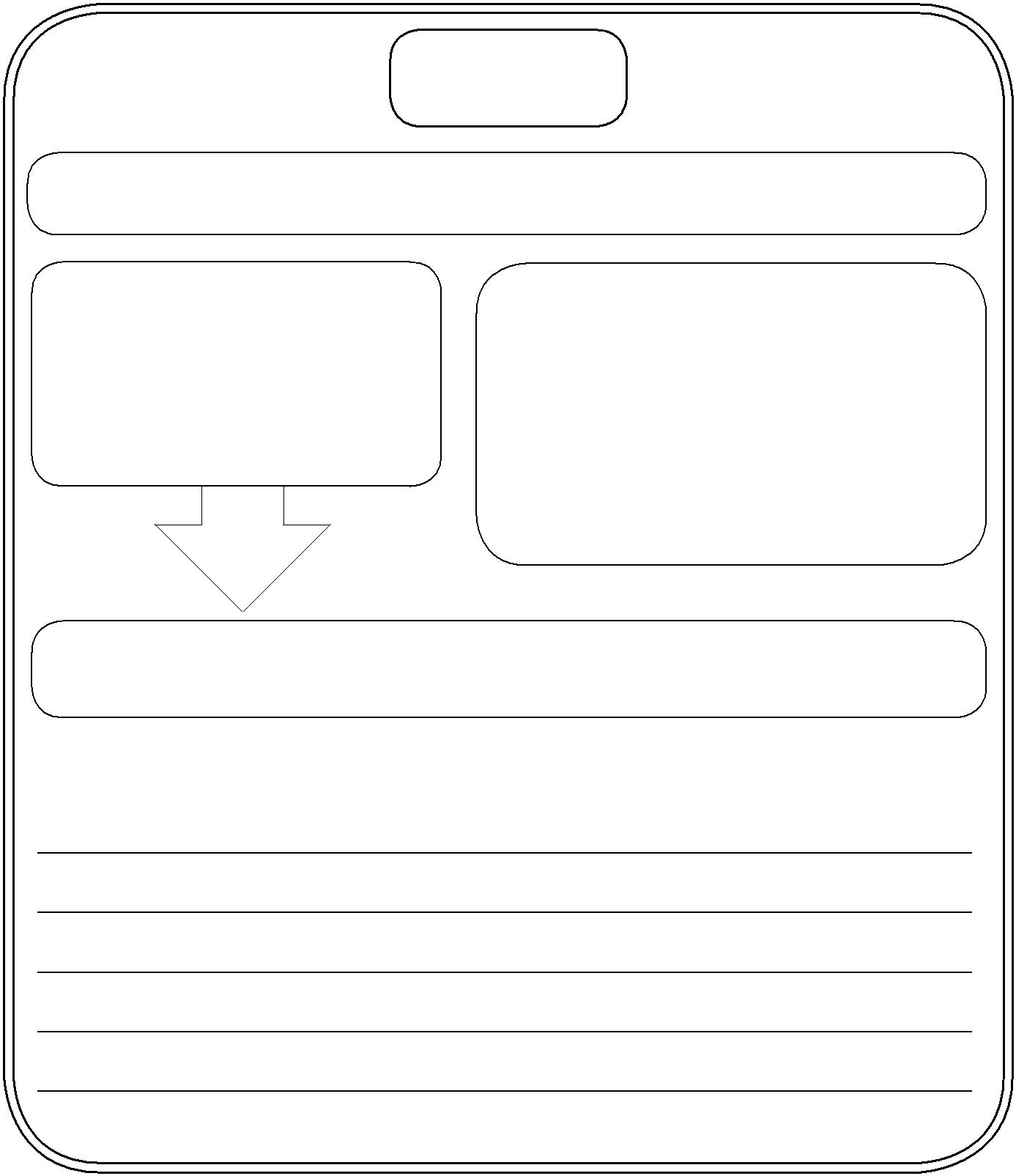 Môj cieľMon objectifV čom sa chcem zlepšiť?En quoi je veux m’améliorer ?Prečo?Pourquoi ?VýsledokRésultatCieľ č. ____Objectif n° ____Čo môžem urobiť, aby som sa zlepšil/a?Qu’est-ce je peux faire pour m’améliorer ?    Túto stranu môžete skopírovať / You can photocopy this pageMôj cieľMy goalV čom sa chcem zlepšiť?What do I want to be better at?Prečo?Why?VýsledokResultEurópske jazykové portfólio pre žiakov vo veku 7 – 10 rokov Jazykový životopis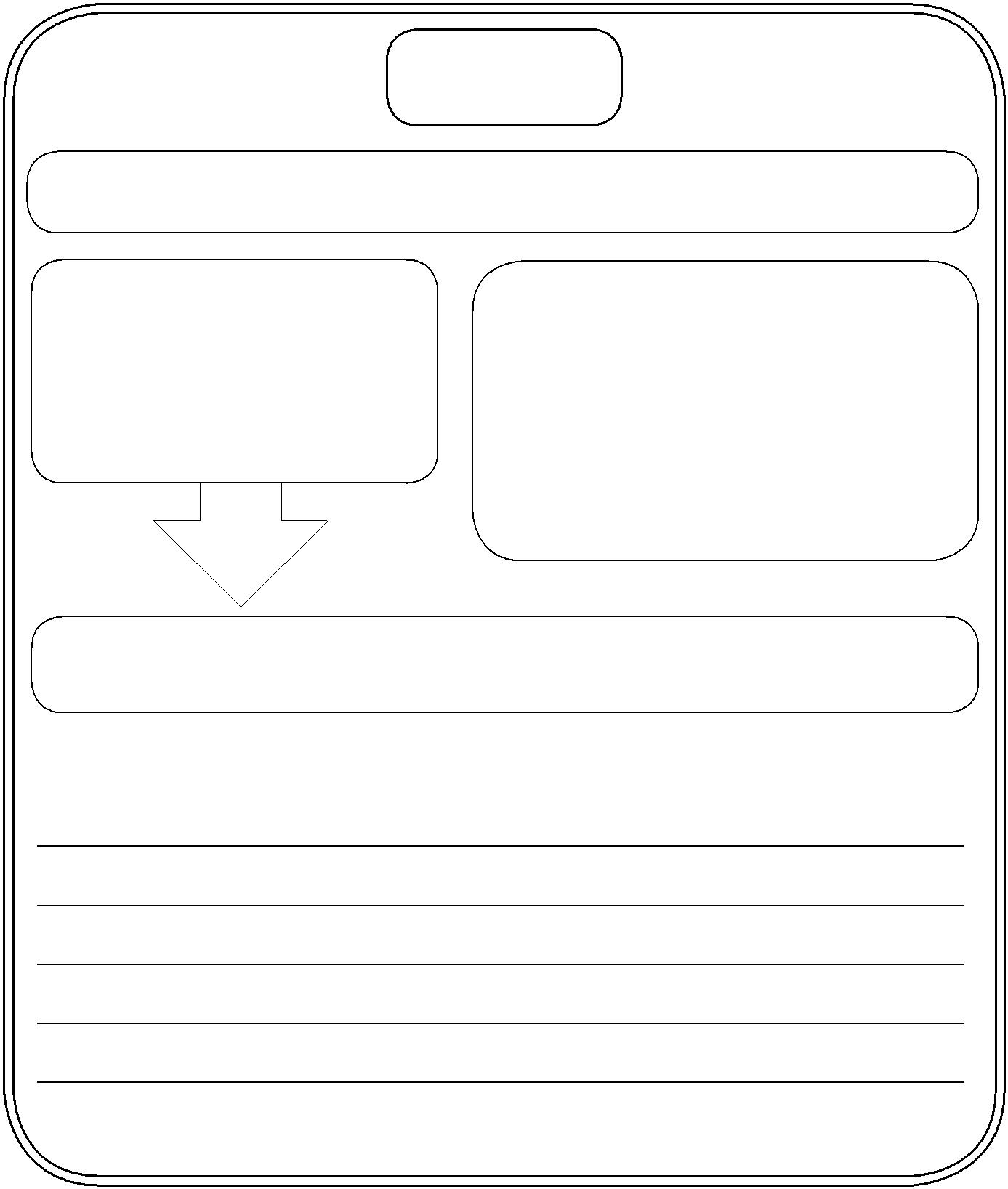 Cieľ č. ____Goal No. ____Čo môžem urobiť, aby som sa zlepšil/a?What can I do to improve?Túto stranu môžete skopírovať / You can photocopy this pageEurópske jazykové portfólio pre žiakov vo veku 7 – 10 rokov Jazykový životopisMôj cieľMein ZielV čom sa chcem zlepšiť?Worin möchte ich mich verbessern?Prečo?Warum?VýsledokErgebnisCieľ č. ____Ziel Nummer ____Čo môžem urobiť, aby som sa zlepšil/a?Was kann ich machen, damit ich mich verbessere?Túto stranu môžete skopírovať / You can photocopy this pageMôj cieľMi objetivoV čom sa chcem zlepšiť?¿En qué quiero mejorarme?Prečo?¿Porqué?VýsledokResultadoEurópske jazykové portfólio pre žiakov vo veku 7 – 10 rokov Jazykový životopisCieľ č. ____Objetivo n° ____Čo môžem urobiť, aby som sa zlepšil/a?¿Qué puedo hacer para mejorarme?Túto stranu môžete skopírovať / You can photocopy this pageEurópske jazykové portfólio pre žiakov vo veku 7 – 10 rokov Jazykový životopis5) Čo viem o iných krajinách a o iných ľuďochDas weiß ich über andere Länder und andere MenschenKeď sa učíš nový jazyk, zároveň sa učíš o ľuďoch, ktorí tým jazykom hovoria. Nakresli tri veci, o ktorých by si sa chcel/a viac dozvedieť od kamarátov, ktorí používajú jazyk, ktorý sa učíš.Wenn du eine neue Sprache lernst, lernst du gleichzeitig etwas über die Menschen, die dieseSprache sprechen. Zeichne drei Dinge, über die du etwas von Freunden erfahren möchtest, die dieSprache sprechen, die du lernst.Teraz nakresli tri predmety alebo činnosti, ktoré sa Ti páčia v Tvojej rodine, škole, rodnej krajine a chcel by si ich ukázať kamarátovi z inej krajiny.Zeichne jetzt drei Gegenstände oder Tätigkeiten, die dir in deiner Familie, Schule oder deinem Heimatland gefallen, die du einem Freund aus einem anderen Land zeigen möchtest.    Túto stranu môžete skopírovať / You can photocopy this pageEurópske jazykové portfólio pre žiakov vo veku 7 – 10 rokov Jazykový životopis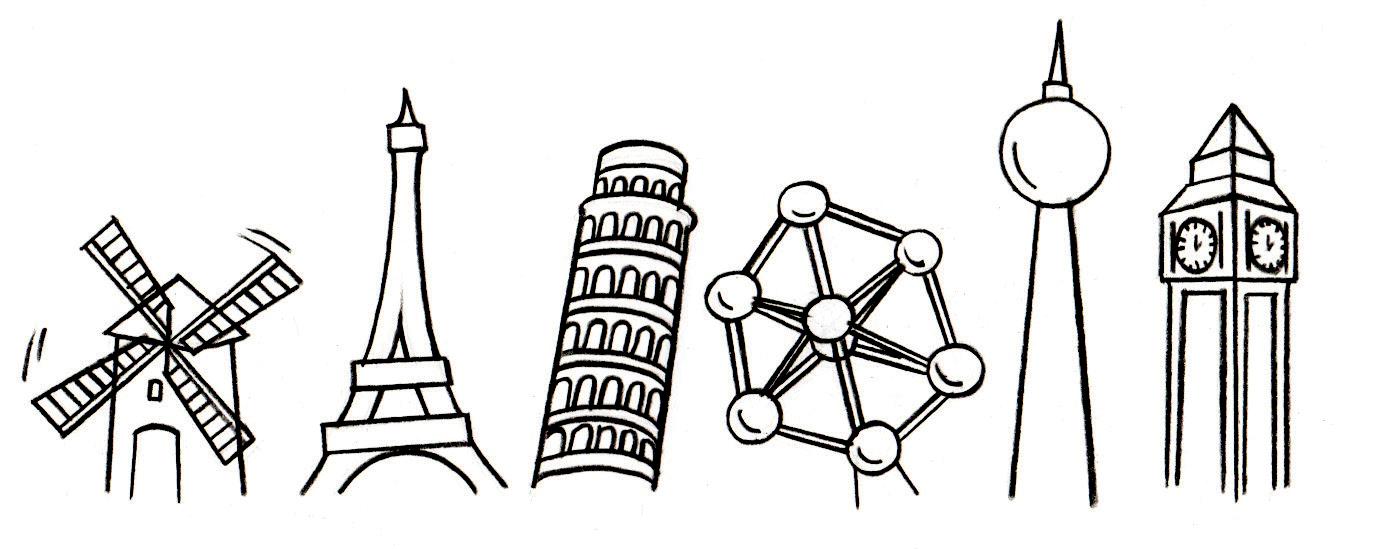 Jazyky, ktoré poznám, napríklad vďaka kamarátovi, ceste do zahraničia, z televízie a iných zdrojovLanguages that I know thanks to friends, travel abroad, TV and other placesPri komunikácii v týchto jazykoch ma zaujímaWhen communicating in these languages I am interested inTúto stranu môžete skopírovať / You can photocopy this pageEurópske jazykové portfólio pre žiakov vo veku 7 – 10 rokov Jazykový životopisKaždý deň vidíš, počuješ a používaš veci z iných krajín. Vieš doplniť tieto údaje?Naponta látsz, hallasz és használsz más országokból származó dolgokat. Ki tudod töltewni ezeket az adatokat?Tieto piesne poznám z cudzích krajínEzeket a dalokat más országogból ismerem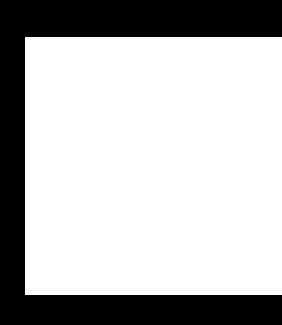 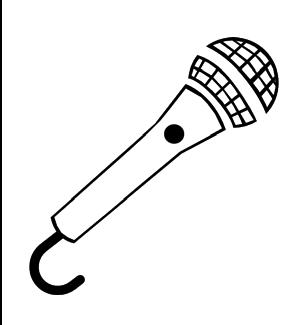 Jedávam tieto jedlá z iných krajínEzeket az ételeket eszem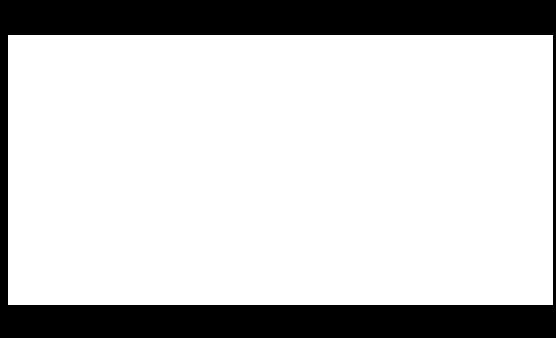 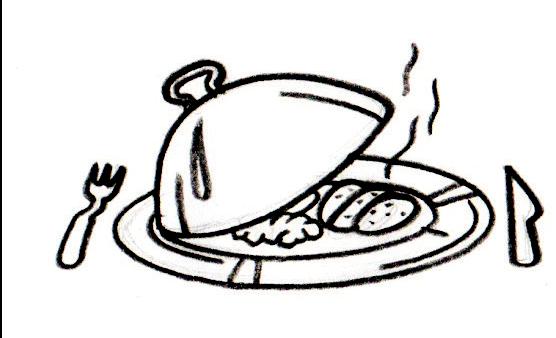 Pozerám takéto rozprávky a televízne programy z iných krajínEzeket az idegen országokból származó meséket és televíziós programokat nézem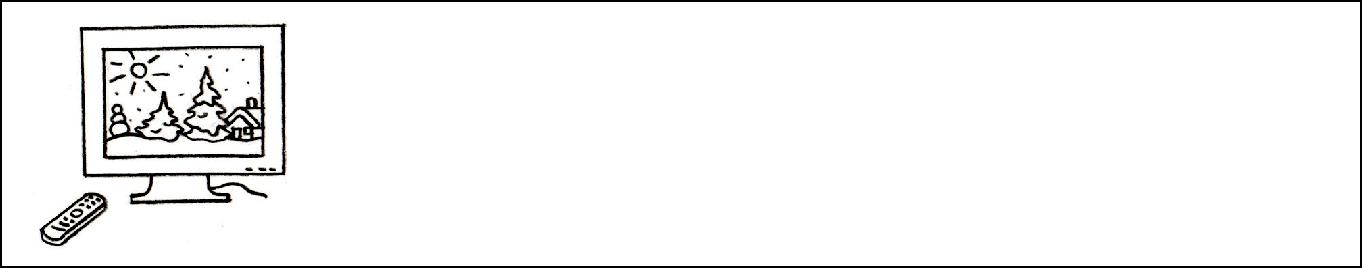 Sem si nalep/napíš recept na jedlo z cudzích krajín alebo text piesneRagaszd/írd ide egy más ország ételreceptjét vagy dalszövegét    Túto stranu môžete skopírovať / You can photocopy this pageEurópske jazykové portfólio pre žiakov vo veku 7 – 10 rokov Jazykový životopisNájdi niekoho vo svojom okolí, v triede alebo v škole, kto pochádza z inej krajiny alebo v nej žil. Polož mu otázky z tabuľky. Odpovede si nakresli alebo zapíš do prvého stĺpca. Do druhého stĺpca doplň informácie o svojej krajine.Find someone in your class or school who is from another country or who has lived in another country. Ask them the questions from the table. Then draw or write the answers into the first column. Add the answers about your country into the second column.Otázky dávamQuestions asked toPochádza zFromDátumDateTúto stranu môžete skopírovať / You can photocopy this pageEurópske jazykové portfólio pre žiakov vo veku 7 – 10 rokov Jazykový životopisOtázky dávamIch stelle Fragen an _______________________________________________Pochádza zEr/Sie kommt aus	_______________________________________________DátumDatum	_______________________________________________V čom si našiel/našla najviac podobností? V čom je najviac rozdielov? Čo Ťa najviac prekvapilo?Wo hast du die meisten Ähnlichkeiten gefunden? Wo gibt es die meisten Unterschiede? Was hat dich am meisten überrascht?________________________________________________________________________________________________________________________    Túto stranu môžete skopírovať / You can photocopy this pageEurópske jazykové portfólio pre žiakov vo veku 7 – 10 rokov Zbierka prác a dokladov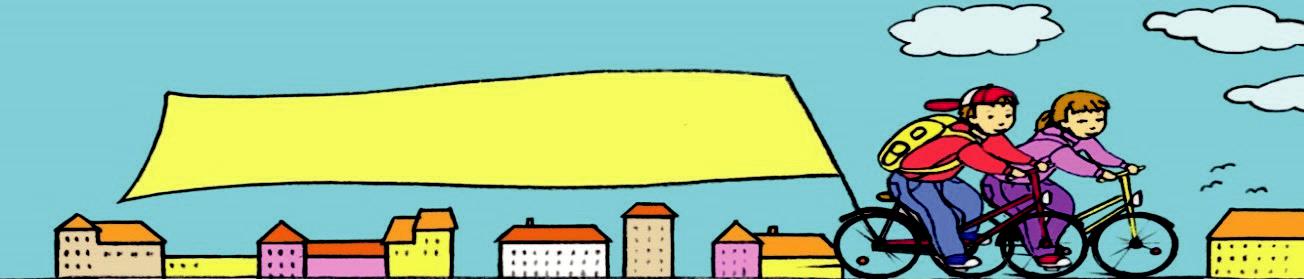 Zbierka prác a dokladovTúto stranu môžete skopírovať / You can photocopy this pageEurópske jazykové portfólio pre žiakov vo veku 7 – 10 rokov Zbierka prác a dokladovV mojej zbierke prác a dokladov mám tieto práce:My dossier has the following contents: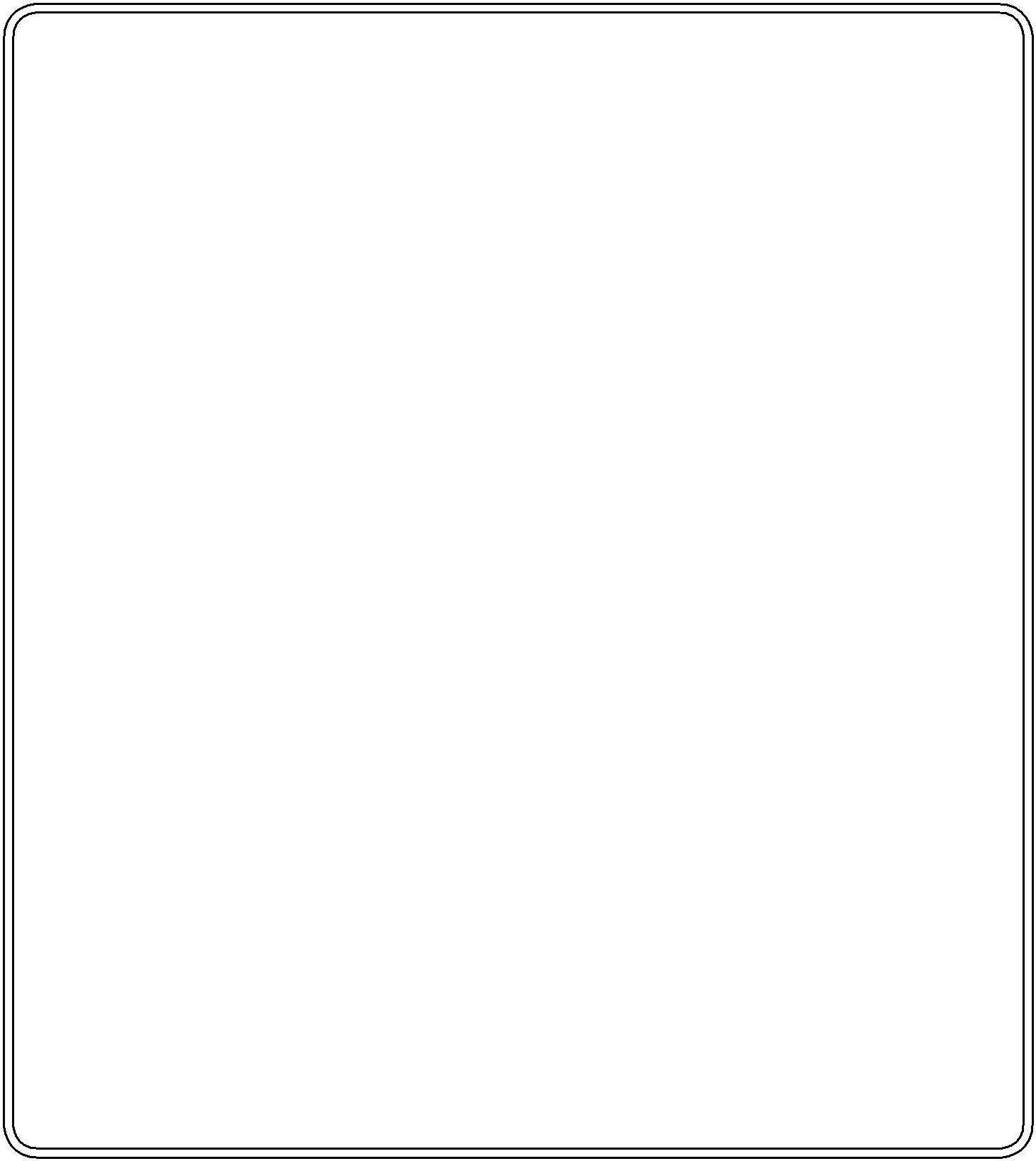 Dátum	Názov a druh práce	JazykDate	Title and type of work	Language______________________________________________________________________________________________________________________________________________________________________________________________________________________________________________________________________________________________________________________________________________________________________________________________________________________________________________________________________________________________________________________________________________________________________________________________________________________________________________________________________________________________________________________________________________________________________________________________________________________________________________________________________________________________________Túto stranu môžete skopírovať / You can photocopy this pageEurópske jazykové portfólio pre žiakov vo veku 7 – 10 rokov Zbierka prác a dokladovV mojej zbierke prác a dokladov mám tieto zaujímavosti z iných krajín:In meiner Sammlung der Arbeiten und Dokumente habe ich diese Informationen aus anderenLändern:Dátum	Predmet	Jazyk	KrajinaDatum	Art des Dokuments	Sprache	Land______________________________________________________________________________________________________________________________________________________________________________________________________________________________________________________________________________________________________________________________________________________________________________________________________________________________________________________________________________________________________________________________________________________________________________________________________________________________________________________________________________________________________________________________________________________________________________________________________________________________________________________________________________________________________Túto stranu môžete skopírovať / You can photocopy this pageEurópske jazykové portfólio pre žiakov vo veku 7 – 10 rokov Zbierka prác a dokladovMoje poznámkyMy notes    Túto stranu môžete skopírovať / You can photocopy this pageEurópske jazykové portfólio pre žiakov vo veku 7 – 10 rokov Slovenská republikaModel Európskeho jazykového portfólia pre žiakov vo veku 7 – 10 rokov zostavili:PaedDr. Katarína Bockaničová, PhD., Mgr. Darina De Jaegher, PhDr. Denisa Ďuranová, Mgr. Zuzana Lichá, Dipl. Ing. Beata Menzlová, Mgr. Barbora TancerováPreklady a jazykové korektúry: LEXMAN, s. r. o.Jazykové korektúry slovenského jazyka: PaedDr. Miriam ČuntalováObálka a ilustrácie: Mgr. art. Jana Hrčková StankovianskaGrafická úprava: Ing. Gabriela SmolíkováRecenzentky: doc. PhDr. Anna Butašová, CSc., Mgr. Anna Krnáčová, prof. PhDr. Eva Tandlichová, PhD., Mgr. Michaela Ujházyová, PhD.Európske jazykové portfólio pre žiakov vo veku 7 – 10 rokov vzniklo na základe materiálov Rady Európy:Guide to Compiling an ELP [cit. 2016.05.19]. Dostupné na internete: http://www.coe.int/en/web/portfolio/ guide-to-compiling-an-elp.European Language Portfolio (ELP) Principles and Guidelines. 2011. Council of Europe: Language Policy Division [cit. 2016.05.19]. Dostupné na internete: https://rm.coe.int/CoERMPublicCommonSearchServices/DisplayDCT MContent?documentId=09000016804586ba.Common European Framework of Reference for Languages: Learning, Teaching and Assessment. 2001. Council of Europe: Modern Language Division. Strasbourg. [cit. 2016.05.19]. Dostupné na internete: http://www. coe.int/en/web/portfolio/the-common-european-framework-of-reference-for-languages-learning-teaching-assessment-cefr.User’s plurilingual profile. [cit. 2016.05.19]. Dostupné na internete: http://www.coe.int/web/portfolio/tem-plates-of-the-3-parts-of-a-pel.Checklists for self-assessment. [cit. 2016.05.19]. Dostupné na internete: http://www.coe.int/en/web/port-folio/self-assessment-grid.Goal setting and learning how to learn templates. European Language Portfolio Templates and resources. Lan-guage Biography. 2011. Council of Europe: Strasbourg. [cit. 2016.05.19]. Dostupné na internete: http://www. coe.int/en/web/portfolio/templates-of-the-3-parts-of-a-pel.Intercultural experience and awareness templates. European Language Portfolio Templates and resources. Language Biography. 2011. Council of Europe: Strasbourg. [cit. 2016.05.19]. Dostupné na internete: http:// www.coe.int/en/web/portfolio/templates-of-the-3-parts-of-a-pel.Deskriptory sú vybrané z banky deskriptorov Rady Európy vypracovanej z existujúcich validovaných modelov Európskych jazykových portfólií pre danú cieľovú skupinu.The descriptors in this ELP model are based on the Council of Europe data bank of descriptors. Lenz P., Schneider, G. 2004. A bank of descriptors for self-assessment in European Language Portfolios. 2004. [cit. 2016.05.19]. Dostupné na internete: https://rm.coe.int/CoERMPublicCommonSearchServices/DisplayDCTMC ontent?documentId=090000168045b15f.© Rada EurópyPlatforma Európskeho jazykového portfólia: www.coe.int/portfolioPrvé vydanie, 2016Vydal: Štátny pedagogický ústav, Pluhová 8, 830 00 BratislavaTlač: Ultra Print, s.r.o., BratislavaISBN 978-80-8118-185-6EAN 9788081181856A1Dokážem pochopiť slová a vety o sebe, o svojejPočúvanierodine a škole i jednoduché otázky a pokyny.ListeningI can understand words and phrases about myself, myListeningfamily and school. I can also understand simple questionsfamily and school. I can also understand simple questionsand instructions.Poznám písmená abecedy a dokážem pochopiťznačky, nápisy a jednoduché oznamy v školea cestou do školy. Dokážem pochopiť slová naČítanienápisoch alebo na plagátoch v triede a niektoréČítanieslová alebo vety v novom texte.ReadingI can recognise the letters of the alphabet and canI can recognise the letters of the alphabet and canunderstand signs and simple notices in the school andon the way to school. I can understand words on labelsor posters in the classroom and some of the words andphrases in a new piece of text.A2Dokážem porozumieť väčšine pokynov v školePočúvaniea mimo školy, dokážem sledovať témy výkladu vPočúvanietriede a dokážem pochopiť jednoduchý príbeh.ListeningI can understand most instructions given inside and out-side school, can follow topics covered in the mainstreamclass, and can understand a simple story.Dokážem pochopiť krátke texty o známych té-mach a dokážem používať abecedu pri vyhľadá-Čítanievaní vecí v zozname (napr. meno v telefónnomČítaniezozname).Readingzozname).I can understand short texts on familiar subjects andcan use the alphabet to find items in lists (e.g., a name ina telephone book).B1Dokážem pochopiť podrobné pokyny v škole,hlavné body prezentovaných tém, príbehy na-hlas čítané v triede a filmy o veciach, ktoré súPočúvaniemi známe. Bez ťažkostí dokážem porozumieťPočúvanieväčšine rozhovorov medzi inými žiakmi.ListeningI can understand detailed instructions given in school,I can understand detailed instructions given in school,the main points of topics presented and stories readaloud in the mainstream classroom, and films aboutthings I am familiar with. I can follow most conversa-tions between other pupils without difficulty.Dokážem pochopiť opis udalostí, pocitov a že-laní, dokážem pracovať s otázkami na porozu-menie textu tak, aby mi pomohli nájsť v textekonkrétne odpovede a informácie. Dokážem tiežpoužívať kľúčové slová, schémy a ilustrácie naČítaniepochopenie textov, ktoré čítam. Dokážem sledo-Readingvať písomné pokyny týkajúce sa aktivít v triede.I can understand descriptions of events, feelings andwishes and can use comprehension questions to find spe-cific answers in a piece of text. I can also use key words,diagrams and illustrations to help me understand texts Iam reading. I can follow written instructions for carry-ing out classroom activities.S veľkouS malouBezpomocoupomocoupomociS veľkouS malouBezpomocoupomocoupomociS veľkouS malouBezpomocoupomocoupomociS veľkouS malouBezpomocoupomocoupomociS veľkouS malouBezpomocoupomocoupomociS veľkouS malouBezpomocoupomocoupomociS veľkouS malouBezpomocoupomocoupomociS veľkouS malouBezpomocoupomocoupomociS veľkouS malouBezpomocoupomocoupomociS veľkouS malouBezpomocoupomocoupomociS veľkouS malouBezpomocoupomocoupomociViem povedať „ahoj“ a „dovidenia“, „pro-sím“ a „ďakujem“, dokážem sa spýtať naRozhovoryto, čo mám robiť počas práce v triede aRozhovoryviem položiť jednoduché otázky a odpove-Spokenviem položiť jednoduché otázky a odpove-Spokendať na ne.Interactiondať na ne.I can say hello and goodbye, please and thank you,can ask for directions in the school, and can askand answer simple questions.SamostatnýDokážem jednoducho opísať miesto, kde ži-Samostatnýjem, a ľudí, ktorých poznám, predovšetkýmústny prejavjem, a ľudí, ktorých poznám, predovšetkýmústny prejavčlenov mojej rodiny.Spokenčlenov mojej rodiny.SpokenI can give a simple description of where I live andProductionI can give a simple description of where I live andpeople I know, especially members of my family.Viem napísať svoje meno a adresu i ná-Písaniezov školy. Viem doplniť nápisy k obrázkomPísaniea viem odpísať jednoduché vety z tabule.WritingI can write my name and address and the name ofmy school. I can write labels on pictures and copyshort sentences from the board.A2Dokážem odpovedať na otázky o svojejrodine, priateľoch, práci v škole, záľubáchRozhovorya o prázdninách. Počas práce so spolužiak-Rozhovorymi sa s nimi dokážem rozprávať a vyjadriťSpokensvoje pocity.InteractionI can answer questions about my family, friends,I can answer questions about my family, friends,school work, hobbies and holidays. I can keep upa conversation with my classmates when we areworking together, and can express my feelings.SamostatnýDokážem opísať svoju rodinu, denný program, činnosti a plány do blízkej a vzdialenejšej budúcnosti. ústny prejavI can describe my family, my daily routines and ac-I can describe my family, my daily routines and ac-Spokentivities, and my plans for the immediate or moretivities, and my plans for the immediate or moreProductiondistant future.Dokážem  napísať  nové  slová  do  svojhoDokážem  napísať  nové  slová  do  svojhoEurópskeho jazykového portfólia i krát-Európskeho jazykového portfólia i krát-ke texty na známe témy (napr. čo rád/ake texty na známe témy (napr. čo rád/aPísanierobievam doma). Dokážem napísať krátkurobievam doma). Dokážem napísať krátkuWritingsprávu kamarátovi (napr. pohľadnicu).správu kamarátovi (napr. pohľadnicu).I can write new words in my European LanguageI can write new words in my European LanguagePortfolio and can write short texts on familiar top-Portfolio and can write short texts on familiar top-ics (e.g., what I like doing when I’m at home). I canics (e.g., what I like doing when I’m at home). I canwrite a short message (e.g., a postcard) to a friend.write a short message (e.g., a postcard) to a friend.B1Dokážem plynulo rozprávať o škole, rodine,Dokážem plynulo rozprávať o škole, rodine,dennom programe a o tom, čo mám rád/adennom programe a o tom, čo mám rád/aa čo nemám rád/a. Dokážem sa zapojiť doa čo nemám rád/a. Dokážem sa zapojiť dodiskusií v triede a s ostatnými žiakmi doká-diskusií v triede a s ostatnými žiakmi doká-žem konverzovať o veciach, ktoré ma zau-žem konverzovať o veciach, ktoré ma zau-Rozhovoryjímajú. Dokážem zopakovať, čo bolo pove-jímajú. Dokážem zopakovať, čo bolo pove-Spokendané a viem poskytnúť informácie ďalšímdané a viem poskytnúť informácie ďalšímInteractionosobám.I can talk fluently about school, my family, my dailyI can talk fluently about school, my family, my dailyroutine and my likes and dislikes. I can take part inroutine and my likes and dislikes. I can take part inclassroom discussions and can hold conversationsclassroom discussions and can hold conversationswith other pupils about things I am interested in. Iwith other pupils about things I am interested in. Ican repeat what has been said and pass the infor-can repeat what has been said and pass the infor-mation on to another person.Dokážem prerozprávať príbeh, ktorý bolčítaný v triede, alebo obsah filmu, ktorýsom videl/a, alebo knihy, ktorú som čítal/a.SamostatnýDokážem opísať významnú rodinnú udalosťSamostatný(cirkevný sviatok, narodeniny, narodenieústny prejavdieťaťa atď.) a dokážem objasniť svojeSpokennázory a plány.ProductionI can retell a story that has been read in class orI can retell a story that has been read in class orthe plot of a film I have seen or a book I have read.I can describe a special family event (religious fes-tival, birthday, new baby, etc.) and can explain myopinions and plans.Dokážem napísať svoj denník, krátky list,stručný obsah knihy alebo filmu, opísaťsvoje pocity z nejakej udalosti alebo situ-Písanieácie a napísať krátky dialóg pre bábkovéWritingpredstavenie.WritingI can write my daily news, a short letter, a sum-I can write my daily news, a short letter, a sum-mary of a book or film, an account of my feelingsabout an event or situation, and a short dialogue tobe performed by puppets.A1S veľkouS malouBezpomocoupomocoupomociA2S veľkouS malouBezpomocoupomocoupomociB1S veľkouS malouBezpomocoupomocoupomociA1S veľkouS malouBezpomocoupomocoupomociA2S veľkouS malouBezpomocoupomocoupomociB1S veľkouS malouBezpomocoupomocoupomociA1S veľkouS malouBezpomocoupomocoupomociA2S veľkouS malouBezpomocoupomocoupomociB1S veľkouS malouBezpomocoupomocoupomociA1S veľkouS malouBezpomocoupomocoupomociA2S veľkouS malouBezpomocoupomocoupomociB1S veľkouS malouBezpomocoupomocoupomociPorozumenieA1A1A2A2B1B1Dokážem rozoznaťDokážem rozoznaťDokážem rozoznaťDokážem rozoznaťDokážem porozumieťDokážem porozumieťDokážem porozumieťDokážemDokážemDokážempochopiťpochopiťznáme slová a naj-známe slová a naj-známe slová a naj-známe slová a naj-slovnýmspojeniamhlavnéhlavnébodybodyjasnejzákladnejšie slovnézákladnejšie slovnézákladnejšie slovnézákladnejšie slovnéa najbežnejšej slovneja najbežnejšej slovneja najbežnejšej slovnejštandardnejštandardnejštandardnejrečispojeniaspojeniatýkajúcetýkajúcezásobevzťahujúcejvzťahujúcejoznámychznámychveciach,sa  mňasa  mňaamojejsa k oblastiam, ktorésa k oblastiam, ktorésa k oblastiam, ktorés ktorými sa pravidel-s ktorými sa pravidel-s ktorými sa pravidel-s ktorými sa pravidel-s ktorými sa pravidel-rodinyabezpro-bezpro-sa mabezprostred-bezprostred-nestretávamstretávamstretávamv škole,strednéhostrednéhostrednéhokon-ne týkajú (napríkladne týkajú (napríkladne týkajú (napríkladpráci, vo voľnom časepráci, vo voľnom časepráci, vo voľnom časepráci, vo voľnom časepráci, vo voľnom časekrétnehokrétnehookolia,základnézákladnéinformá-atď. Rozumiem zmys-atď. Rozumiem zmys-atď. Rozumiem zmys-atď. Rozumiem zmys-atď. Rozumiem zmys-Počúvaniekeď ľudia hovoriakeď ľudia hovoriakeď ľudia hovoriakeď ľudia hovoriacie o sebe a rodine,cie o sebe a rodine,cie o sebe a rodine,lumnohýchmnohýchrozhlaso-rozhlaso-Počúvaniepomaly a jasne.pomaly a jasne.pomaly a jasne.pomaly a jasne.nakupovaní,nakupovaní,miestnejvých alebo televíznychvých alebo televíznychvých alebo televíznychvých alebo televíznychvých alebo televíznychpomaly a jasne.pomaly a jasne.pomaly a jasne.pomaly a jasne.nakupovaní,nakupovaní,miestnejvých alebo televíznychvých alebo televíznychvých alebo televíznychvých alebo televíznychvých alebo televíznychoblasti,zamestnaní).zamestnaní).programovprogramovprogramovoaktuál-DokážemDokážempochopiťnych udalostiach a té-nych udalostiach a té-nych udalostiach a té-nych udalostiach a té-nych udalostiach a té-zmysel krátkych, jas-zmysel krátkych, jas-zmysel krátkych, jas-mach osobného či od-mach osobného či od-mach osobného či od-mach osobného či od-mach osobného či od-ných a jednoduchýchných a jednoduchýchných a jednoduchýchborného záujmu, keďborného záujmu, keďborného záujmu, keďborného záujmu, keďborného záujmu, keďspráv a oznámení.správ a oznámení.správ a oznámení.je prejav relatívne po-je prejav relatívne po-je prejav relatívne po-je prejav relatívne po-je prejav relatívne po-malý a jasný.malý a jasný.malý a jasný.Rozumiem známymRozumiem známymRozumiem známymRozumiem známymDokážem čítať veľ-Dokážem čítať veľ-Dokážem čítať veľ-RozumiemRozumiemRozumiemtextom,menám,menám,slovámmi  krátkemi  krátkejednodu-ktoré obsahujú kaž-ktoré obsahujú kaž-ktoré obsahujú kaž-ktoré obsahujú kaž-ktoré obsahujú kaž-a  veľmi  jednodu-a  veľmi  jednodu-a  veľmi  jednodu-a  veľmi  jednodu-ché texty. Dokážemché texty. Dokážemché texty. Dokážemdodennú slovnú záso-dodennú slovnú záso-dodennú slovnú záso-dodennú slovnú záso-dodennú slovnú záso-chýmvetám,  na-vetám,  na-vetám,  na-nájsť konkrétne pred-nájsť konkrétne pred-nájsť konkrétne pred-bu alebo ktoré sa vzťa-bu alebo ktoré sa vzťa-bu alebo ktoré sa vzťa-bu alebo ktoré sa vzťa-bu alebo ktoré sa vzťa-príklad na oznáme-príklad na oznáme-príklad na oznáme-príklad na oznáme-vídateľné informácievídateľné informácievídateľné informáciehujú nahujú namoju prácu.moju prácu.moju prácu.niachaplagátochplagátochv jednoduchom kaž-v jednoduchom kaž-v jednoduchom kaž-Dokážem porozumieťDokážem porozumieťDokážem porozumieťDokážem porozumieťDokážem porozumieťalebo v katalógoch.alebo v katalógoch.alebo v katalógoch.alebo v katalógoch.dodennomdodennommateriá-opisomopisomudalostí, po-udalostí, po-udalostí, po-li, akosúnapríkladcitov a prianí v osob-citov a prianí v osob-citov a prianí v osob-citov a prianí v osob-citov a prianí v osob-Čítanieinzeráty, prospekty,inzeráty, prospekty,inzeráty, prospekty,ných listoch.ných listoch.ných listoch.ných listoch.jedálne lístky a ča-jedálne lístky a ča-jedálne lístky a ča-sové harmonogramysové harmonogramysové harmonogramya  dokážema  dokážemporozu-mieť  krátkym  jed-mieť  krátkym  jed-mieť  krátkym  jed-noduchýmnoduchýmosobnýmlistom.A1A1A2A2B1B1DokážemDokážemDokážemkomuni-komuni-Dokážem komuniko-Dokážem komuniko-Dokážem komuniko-Dokážem komuniko-Dokážem komuniko-Dokážem komuniko-DokážemDokážemDokážemzvládnuťzvládnuťzvládnuťkovaťkovaťjednodu-jednodu-jednodu-vať v jednoduchýchvať v jednoduchýchvať v jednoduchýchvať v jednoduchýchvať v jednoduchýchvať v jednoduchýchväčšinu  situácií,väčšinu  situácií,väčšinu  situácií,väčšinu  situácií,väčšinu  situácií,väčšinu  situácií,kto-chým spôsobom zachým spôsobom zachým spôsobom zachým spôsobom zachým spôsobom zachým spôsobom zaa  bežnýcha  bežnýcha  bežnýchsituáci-situáci-ré sa môžuré sa môžuré sa môžuré sa môžuvyskytnúťvyskytnúťvyskytnúťpredpokladu,predpokladu,predpokladu,predpokladu,predpokladu,žeáchvyžadujúcichvyžadujúcichvyžadujúcichvyžadujúcichpočas cestovania v ob-počas cestovania v ob-počas cestovania v ob-počas cestovania v ob-počas cestovania v ob-počas cestovania v ob-počas cestovania v ob-môj partner v ko-môj partner v ko-môj partner v ko-môj partner v ko-môj partner v ko-môj partner v ko-jednoduchújednoduchújednoduchújednoduchúa pria-a pria-lasti,lasti,kdekdesahovoríhovorímunikácii je pripra-munikácii je pripra-munikácii je pripra-munikácii je pripra-munikácii je pripra-munikácii je pripra-muvýmenuvýmenuvýmenuinfor-infor-danýmdanýmjazykom.jazykom.jazykom.jazykom.Do-vený zopakovať ale-vený zopakovať ale-vený zopakovať ale-vený zopakovať ale-vený zopakovať ale-vený zopakovať ale-mácií o známych té-mácií o známych té-mácií o známych té-mácií o známych té-mácií o známych té-mácií o známych té-kážemkážemnepripravenýnepripravenýnepripravenýnepripravenýbopreformulovaťpreformulovaťpreformulovaťpreformulovaťpreformulovaťmach a činnostiach.mach a činnostiach.mach a činnostiach.mach a činnostiach.mach a činnostiach.mach a činnostiach.vstúpiť do konverzácievstúpiť do konverzácievstúpiť do konverzácievstúpiť do konverzácievstúpiť do konverzácievstúpiť do konverzácievstúpiť do konverzáciesvoju výpoveďsvoju výpoveďsvoju výpoveďsvoju výpoveďsvoju výpoveďpriDokážemDokážemDokážemzvládnuťzvládnuťzvládnuťna témy, ktoré sú zná-na témy, ktoré sú zná-na témy, ktoré sú zná-na témy, ktoré sú zná-na témy, ktoré sú zná-na témy, ktoré sú zná-na témy, ktoré sú zná-pomalšejpomalšejpomalšejrýchlostirýchlostirýchlostiveľmiveľmikrátkekrátkekrátkespo-me, ktoré ma osobneme, ktoré ma osobneme, ktoré ma osobneme, ktoré ma osobneme, ktoré ma osobneme, ktoré ma osobneme, ktoré ma osobneRozhovoryrečiažežemipo-ločenskéločenskéločenskékontak-kontak-zaujímajú alebo ktorézaujímajú alebo ktorézaujímajú alebo ktorézaujímajú alebo ktorézaujímajú alebo ktorézaujímajú alebo ktorézaujímajú alebo ktorémôže sformulovať,môže sformulovať,môže sformulovať,môže sformulovať,môže sformulovať,môže sformulovať,ty, dokonca aj keďty, dokonca aj keďty, dokonca aj keďty, dokonca aj keďty, dokonca aj keďty, dokonca aj keďsa týkajú súkromnéhosa týkajú súkromnéhosa týkajú súkromnéhosa týkajú súkromnéhosa týkajú súkromnéhosa týkajú súkromnéhosa týkajú súkromnéhočo sa pokúšam po-čo sa pokúšam po-čo sa pokúšam po-čo sa pokúšam po-čo sa pokúšam po-čo sa pokúšam po-zvyčajnezvyčajnezvyčajnenerozu-nerozu-každodennéhokaždodennéhokaždodennéhokaždodennéhokaždodennéhoživotaživotavedať.vedať.DokážemDokážemDokážemmiemmiemdostatočnedostatočnedostatočnedostatočne(napríklad(napríklad(napríkladrodina,rodina,rodina,zá-klásťklásťaodpove-odpove-do takej miery, abydo takej miery, abydo takej miery, abydo takej miery, abydo takej miery, abydo takej miery, abyľuby, práca, cestova-ľuby, práca, cestova-ľuby, práca, cestova-ľuby, práca, cestova-ľuby, práca, cestova-ľuby, práca, cestova-ľuby, práca, cestova-daťnajednoduchéjednoduchéjednoduchéjednoduchésomsámsámudržiavaludržiavaludržiavalnie, súčasné udalosti).nie, súčasné udalosti).nie, súčasné udalosti).nie, súčasné udalosti).nie, súčasné udalosti).nie, súčasné udalosti).nie, súčasné udalosti).otázkyotázkyvvoblastioblastikonverzáciu.konverzáciu.konverzáciu.konverzáciu.konverzáciu.svojich základnýchsvojich základnýchsvojich základnýchsvojich základnýchsvojich základnýchsvojich základnýchpotriebpotriebpotriebaleboalebonaveľmi známe témy.veľmi známe témy.veľmi známe témy.veľmi známe témy.veľmi známe témy.veľmi známe témy.DokážemDokážemDokážemvyužívaťvyužívaťvyužívaťDokážem použiť sé-Dokážem použiť sé-Dokážem použiť sé-Dokážem použiť sé-Dokážem použiť sé-Dokážem použiť sé-Dokážem spájať slovnéDokážem spájať slovnéDokážem spájať slovnéDokážem spájať slovnéDokážem spájať slovnéDokážem spájať slovnéDokážem spájať slovnéjednoduchéjednoduchéjednoduchéjednoduchéslovnéslovnériu slovných spojeníriu slovných spojeníriu slovných spojeníriu slovných spojeníriu slovných spojeníriu slovných spojeníspojeniaspojeniaspojeniajednoduchýmjednoduchýmjednoduchýmjednoduchýmspojenia aspojenia aspojenia aspojenia avo ve-vo ve-a viet na jednoduchýa viet na jednoduchýa viet na jednoduchýa viet na jednoduchýa viet na jednoduchýa viet na jednoduchýspôsobom,spôsobom,spôsobom,spôsobom,abyabysomtách opísať miesto,tách opísať miesto,tách opísať miesto,tách opísať miesto,tách opísať miesto,tách opísať miesto,opissvojejsvojejrodinyrodinyopísal skúsenosti a uda-opísal skúsenosti a uda-opísal skúsenosti a uda-opísal skúsenosti a uda-opísal skúsenosti a uda-opísal skúsenosti a uda-opísal skúsenosti a uda-kdežijem,žijem,žijem,a ľudí,a ľudí,a ostatných ľudí, ži-a ostatných ľudí, ži-a ostatných ľudí, ži-a ostatných ľudí, ži-a ostatných ľudí, ži-a ostatných ľudí, ži-losti, svoje sny, nádejelosti, svoje sny, nádejelosti, svoje sny, nádejelosti, svoje sny, nádejelosti, svoje sny, nádejelosti, svoje sny, nádejelosti, svoje sny, nádejeSamostatnýktorých poznám.ktorých poznám.ktorých poznám.ktorých poznám.ktorých poznám.ktorých poznám.votných podmienok,votných podmienok,votných podmienok,votných podmienok,votných podmienok,votných podmienok,a ambície. Stručne do-a ambície. Stručne do-a ambície. Stručne do-a ambície. Stručne do-a ambície. Stručne do-a ambície. Stručne do-a ambície. Stručne do-Samostatnýsvojhosvojhosvojhovzdelaniavzdelaniavzdelaniakážem uviesť dôvodykážem uviesť dôvodykážem uviesť dôvodykážem uviesť dôvodykážem uviesť dôvodykážem uviesť dôvodykážem uviesť dôvodyústnya svojej terajšej ale-a svojej terajšej ale-a svojej terajšej ale-a svojej terajšej ale-a svojej terajšej ale-a svojej terajšej ale-a vysvetlenia názorova vysvetlenia názorova vysvetlenia názorova vysvetlenia názorova vysvetlenia názorova vysvetlenia názorova vysvetlenia názorovprejavbo nedávnej práce.bo nedávnej práce.bo nedávnej práce.bo nedávnej práce.bo nedávnej práce.bo nedávnej práce.aplánov.plánov.plánov.DokážemDokážemDokážemvyrozprávaťvyrozprávaťvyrozprávaťvyrozprávaťvyrozprávaťpríbehpríbehaleboalebozápletku knihyzápletku knihyzápletku knihyzápletku knihyzápletku knihyči filmu a opísať svoječi filmu a opísať svoječi filmu a opísať svoječi filmu a opísať svoječi filmu a opísať svoječi filmu a opísať svoječi filmu a opísať svojereakcie.reakcie.reakcie.DokážemDokážemDokážemnapísaťnapísaťDokážemDokážemDokážemnapísaťnapísaťDokážem napísať jed-Dokážem napísať jed-Dokážem napísať jed-Dokážem napísať jed-Dokážem napísať jed-Dokážem napísať jed-Dokážem napísať jed-krátkukrátkujednodu-jednodu-jednodu-krátke  jednoduchékrátke  jednoduchékrátke  jednoduchékrátke  jednoduchékrátke  jednoduchékrátke  jednoduchénoduchýnoduchýnoduchýsúvislýsúvislýsúvislýtextchúpohľadnicu,pohľadnicu,pohľadnicu,pohľadnicu,oznámenia a správyoznámenia a správyoznámenia a správyoznámenia a správyoznámenia a správyoznámenia a správyna témy, ktoré sú mina témy, ktoré sú mina témy, ktoré sú mina témy, ktoré sú mina témy, ktoré sú mina témy, ktoré sú mina témy, ktoré sú minapríklad dokážemnapríklad dokážemnapríklad dokážemnapríklad dokážemnapríklad dokážemnapríklad dokážemvzťahujúcevzťahujúcevzťahujúcevzťahujúcesanaznáme alebo ma osob-známe alebo ma osob-známe alebo ma osob-známe alebo ma osob-známe alebo ma osob-známe alebo ma osob-známe alebo ma osob-poslaťposlaťpozdravypozdravypozdravymojebezprostrednébezprostrednébezprostrednébezprostrednénezaujímajú.zaujímajú.zaujímajú.zaujímajú.Doká-Doká-z  dovolenky.z  dovolenky.z  dovolenky.z  dovolenky.z  dovolenky.Do-potreby.potreby.potreby.DokážemDokážemDokážemžem  napísaťžem  napísaťžem  napísaťžem  napísaťžem  napísaťosobnéosobnékážemkážemvyplniťvyplniťvyplniťfor-napísať veľminapísať veľminapísať veľminapísať veľminapísať veľmijed-listy opisujúce skúse-listy opisujúce skúse-listy opisujúce skúse-listy opisujúce skúse-listy opisujúce skúse-listy opisujúce skúse-listy opisujúce skúse-Písaniemuláremuláres osobnýmis osobnýmis osobnýmis osobnýminoduchý osobný list,noduchý osobný list,noduchý osobný list,noduchý osobný list,noduchý osobný list,noduchý osobný list,nosti a dojmy.nosti a dojmy.nosti a dojmy.nosti a dojmy.nosti a dojmy.údajmi,údajmi,údajmi,napríkladnapríkladnapríkladnapríkladnapríkladnapríkladpoďako-poďako-poďako-uvedenieuvedenieuvedeniesvojhosvojhovanie.vanie.mena, štátnej prí-mena, štátnej prí-mena, štátnej prí-mena, štátnej prí-mena, štátnej prí-mena, štátnej prí-slušnostislušnostislušnostiaadresyadresynaregistračnomregistračnomregistračnomregistračnomregistračnomformulári v hoteli.formulári v hoteli.formulári v hoteli.formulári v hoteli.formulári v hoteli.formulári v hoteli.B2B2C1C1C1C2DokážemDokážemDokážemporozu-porozu-porozu-RozumiemRozumiemRozumiemRozumiemdlhšejdlhšejNemámNemámžiadnežiadneťaž-mieťdlhšejdlhšejrečireči,reči,ajkeďkeďnie jenie jekosti pri porozumeníkosti pri porozumeníkosti pri porozumeníkosti pri porozumeníkosti pri porozumeníaprednáškamprednáškamprednáškamprednáškamjasne  štruktúrova-jasne  štruktúrova-jasne  štruktúrova-jasne  štruktúrova-jasne  štruktúrova-jasne  štruktúrova-jasne  štruktúrova-akéhokoľvekakéhokoľvekakéhokoľvekdruhua sledovať aj zlo-a sledovať aj zlo-a sledovať aj zlo-a sledovať aj zlo-a sledovať aj zlo-a sledovať aj zlo-ná a keď vzťahy súná a keď vzťahy súná a keď vzťahy súná a keď vzťahy súná a keď vzťahy súná a keď vzťahy súná a keď vzťahy súhovoreného jazyka, čihovoreného jazyka, čihovoreného jazyka, čihovoreného jazyka, čihovoreného jazyka, čižitúargumentačnúargumentačnúargumentačnúargumentačnúargumentačnúibaibanaznačené,naznačené,naznačené,naznačené,nieuž je to naživo alebouž je to naživo alebouž je to naživo alebouž je to naživo alebouž je to naživo alebolíniuzazapredpo-predpo-predpo-explicitneexplicitneexplicitneexplicitnesignali-signali-z vysielania, dokoncaz vysielania, dokoncaz vysielania, dokoncaz vysielania, dokoncaz vysielania, dokoncakladu,kladu,žežetématémazované.zované.zované.DokážemDokážemDokážemaj keď je prejav ro-aj keď je prejav ro-aj keď je prejav ro-aj keď je prejav ro-aj keď je prejav ro-mi jemi jedostatočnedostatočnedostatočnedostatočnebezbezväčšej námahyväčšej námahyväčšej námahyväčšej námahyväčšej námahydenéhodenéhohovoriacehohovoriacehohovoriacehoPočúvanieznáma.známa.známa.DokážemDokážemDokážemporozumieťporozumieťporozumieťporozumieťporozumieťtele-tele-veľmi rýchly za pred-veľmi rýchly za pred-veľmi rýchly za pred-veľmi rýchly za pred-veľmi rýchly za pred-pochopiťpochopiťpochopiťväčšinuväčšinuväčšinuvíznymvíznymvíznymprogramomprogramomprogramomprogramompokladu, že mám dosťpokladu, že mám dosťpokladu, že mám dosťpokladu, že mám dosťpokladu, že mám dosťtelevíznychtelevíznychtelevíznychtelevíznychsprávspráva filmom.a filmom.a filmom.a filmom.času na to, aby somčasu na to, aby somčasu na to, aby somčasu na to, aby somčasu na to, aby soma programov o ak-a programov o ak-a programov o ak-a programov o ak-a programov o ak-a programov o ak-si zvykol na jeho vý-si zvykol na jeho vý-si zvykol na jeho vý-si zvykol na jeho vý-si zvykol na jeho vý-   tuálnych   udalos-   tuálnych   udalos-   tuálnych   udalos-   tuálnych   udalos-   tuálnych   udalos-   tuálnych   udalos-slovnosť.slovnosť.slovnosť.   tuálnych   udalos-   tuálnych   udalos-   tuálnych   udalos-   tuálnych   udalos-   tuálnych   udalos-   tuálnych   udalos-slovnosť.slovnosť.slovnosť.tiach.tiach.DokážemDokážemDokážemporozumieťporozumieťporozumieťporozumieťväčši-väčši-ne filmov v spisov-ne filmov v spisov-ne filmov v spisov-ne filmov v spisov-ne filmov v spisov-ne filmov v spisov-DokážemDokážemDokážemprečí-prečí-RozumiemRozumiemRozumiemRozumiemdlhýmdlhýmĽahko čítam v pod-Ľahko čítam v pod-Ľahko čítam v pod-Ľahko čítam v pod-Ľahko čítam v pod-tať články a sprá-tať články a sprá-tať články a sprá-tať články a sprá-tať články a sprá-tať články a sprá-azložitýmzložitýmzložitýmzložitýmodbor-odbor-statevšetkyvšetkyvšetkyformyvytýkajúcetýkajúcetýkajúcetýkajúcesanýmnýmaliterárnymliterárnymliterárnymliterárnympísanéhopísanéhojazyka vrá-jazyka vrá-jazyka vrá-aktuálnychaktuálnychaktuálnychaktuálnychprob-prob-textom,textom,textom,pričompričompričomro-taneabstraktnýchabstraktnýchabstraktnýchlémov,lémov,vktorýchktorýchktorýchzoznávamzoznávamzoznávamzoznávamrozdielyrozdielyrozdielytextovnáročnýchnáročnýchnáročnýchČítaniepisateliapisateliapisateliaaleboalebovštýle.štýle.RozumiemRozumiemRozumiemRozumiemsvojou stavbou a ja-svojou stavbou a ja-svojou stavbou a ja-svojou stavbou a ja-svojou stavbou a ja-Čítanieautoriautorizaujímajúzaujímajúzaujímajúzaujímajúodbornýmodbornýmodbornýmodbornýmčlánkomčlánkomčlánkomzykom, ako sú naprí-zykom, ako sú naprí-zykom, ako sú naprí-zykom, ako sú naprí-zykom, ako sú naprí-konkrétne postojekonkrétne postojekonkrétne postojekonkrétne postojekonkrétne postojekonkrétne postojeadlhšímdlhšímdlhšímnávodom,návodom,návodom,klad príručky, odbor-klad príručky, odbor-klad príručky, odbor-klad príručky, odbor-klad príručky, odbor-alebo názory. Ro-alebo názory. Ro-alebo názory. Ro-alebo názory. Ro-alebo názory. Ro-alebo názory. Ro-dokoncadokoncadokoncaajajkeď sakeď sané články a literárnené články a literárnené články a literárnené články a literárnené články a literárnezumiemzumiemzumiemsúčasnejsúčasnejsúčasnejnevzťahujú na mojunevzťahujú na mojunevzťahujú na mojunevzťahujú na mojunevzťahujú na mojunevzťahujú na mojunevzťahujú na mojudiela.umeleckej próze.umeleckej próze.umeleckej próze.umeleckej próze.umeleckej próze.umeleckej próze.oblasť.oblasť.oblasť.DokážemDokážemDokážemnakomu-komu-DokážemDokážemDokážemDokážemsasavy-Bez námahy sa do-Bez námahy sa do-Bez námahy sa do-Bez námahy sa do-Bez námahy sa do-nikovaťnikovaťnikovaťnatakejtakejjadrovaťjadrovaťjadrovaťjadrovaťplynuloplynulokážemzúčastniť nazúčastniť nazúčastniť nazúčastniť naúrovniúrovniplynulostiplynulostiplynulostiplynulostiaspontánnespontánnespontánnespontánnespontánnebezakejkoľvekakejkoľvekakejkoľvekkonver-konver-aspontánnosti,spontánnosti,spontánnosti,spontánnosti,spontánnosti,zjavnéhozjavnéhozjavnéhozjavnéhohľadaniahľadaniahľadaniazáciialeboalebodisku-disku-ktoráktorámi  celkommi  celkommi  celkommi  celkomvýrazov.výrazov.výrazov.DokážemDokážemDokážemsii a dobresii a dobresii a dobreovládamovládamumožňujeumožňujeumožňujeumožňujeviesťviesťvyužívaťvyužívaťvyužívaťvyužívaťjazykjazykidiomatickéidiomatickéidiomatickéahovo-bežnýbežnýrozhovorrozhovorrozhovorpružnepružnepružneaefektív-efektív-efektív-rové  výrazy.rové  výrazy.rové  výrazy.rové  výrazy.Doká-s rodenýmis rodenýmis rodenýmis rodenýmihovo-hovo-nena  spoločenskéna  spoločenskéna  spoločenskéna  spoločenskéna  spoločenskéna  spoločenskéžemsavyjadrovaťvyjadrovaťvyjadrovaťRozhovoryriacimi.riacimi.riacimi.DokážemDokážemDokážema profesijné účely.a profesijné účely.a profesijné účely.a profesijné účely.a profesijné účely.a profesijné účely.a profesijné účely.plynulo a presne vy-plynulo a presne vy-plynulo a presne vy-plynulo a presne vy-plynulo a presne vy-sa aktívne zúčast-sa aktívne zúčast-sa aktívne zúčast-sa aktívne zúčast-sa aktívne zúčast-sa aktívne zúčast-DokážemDokážemDokážemDokážempresnepresnejadrovať jemné nu-jadrovať jemné nu-jadrovať jemné nu-jadrovať jemné nu-jadrovať jemné nu-niť na diskusii naniť na diskusii naniť na diskusii naniť na diskusii naniť na diskusii naniť na diskusii nasformulovaťsformulovaťsformulovaťsformulovaťsformulovaťsvojesvojeansy významu. Ak priansy významu. Ak priansy významu. Ak priansy významu. Ak priansy významu. Ak priznámeznámetémy,témy,témy,pri-myšlienkymyšlienkymyšlienkymyšlienkyanázorynázoryvyjadrovanívyjadrovanívyjadrovanínarazímnarazímčomvyjadrujemvyjadrujemvyjadrujemvyjadrujemadokážemdokážemdokážemdokážemvhodnevhodnena problém, dokážemna problém, dokážemna problém, dokážemna problém, dokážemna problém, dokážema presadzujem svo-a presadzujem svo-a presadzujem svo-a presadzujem svo-a presadzujem svo-a presadzujem svo-nadviazaťnadviazaťnadviazaťnadviazaťnanaprí-sa vrátiť a preformu-sa vrátiť a preformu-sa vrátiť a preformu-sa vrátiť a preformu-sa vrátiť a preformu-je názory.je názory.je názory.je názory.spevkyspevkyspevkyostatnýchostatnýchostatnýchostatnýchlovať danú pasáž taklovať danú pasáž taklovať danú pasáž taklovať danú pasáž taklovať danú pasáž takhovoriacich.hovoriacich.hovoriacich.hovoriacich.hovoriacich.ľahko,že ostatní tože ostatní tože ostatní tože ostatní toani nepostrehnú.ani nepostrehnú.ani nepostrehnú.ani nepostrehnú.ani nepostrehnú.B2B2C1C1C2C2Dokážem prezento-Dokážem prezento-Dokážem prezento-Dokážem prezento-Dokážem prezento-Dokážem prezento-DokážemDokážemDokážemjasneDokážem podať jasnýDokážem podať jasnýDokážem podať jasnýDokážem podať jasnýDokážem podať jasnýDokážem podať jasnýDokážem podať jasnývať jasné podrobnévať jasné podrobnévať jasné podrobnévať jasné podrobnévať jasné podrobnévať jasné podrobnéa podrobnea podrobnea podrobnea podrobneopísaťa plynulýa plynulýa plynulýopisopisaleboaleboopisyopisyceléhoceléhoceléhoraduzložité témy, rozši-zložité témy, rozši-zložité témy, rozši-zložité témy, rozši-zložité témy, rozši-zdôvodneniezdôvodneniezdôvodneniezdôvodnenievštý-štý-predmetov  vzťa-predmetov  vzťa-predmetov  vzťa-predmetov  vzťa-predmetov  vzťa-predmetov  vzťa-rovať ich o vedľaj-rovať ich o vedľaj-rovať ich o vedľaj-rovať ich o vedľaj-rovať ich o vedľaj-le,ktorýktorýjevhodnývhodnývhodnýhujúcichhujúcichhujúcichhujúcichsanašietémy,témy,rozvíjaťrozvíjaťpredanýdanýdanýkontext,kontext,kontext,Samostatnýmojumojuoblasť  zá-oblasť  zá-oblasť  zá-oblasť  zá-konkrétnekonkrétnekonkrétnebodya s efektívnou logic-a s efektívnou logic-a s efektívnou logic-a s efektívnou logic-a s efektívnou logic-a s efektívnou logic-a s efektívnou logic-ústnyujmu. Dokážem vy-ujmu. Dokážem vy-ujmu. Dokážem vy-ujmu. Dokážem vy-ujmu. Dokážem vy-ujmu. Dokážem vy-azakončiťzakončiťzakončiťrečkouštruktúrou, ktoráštruktúrou, ktoráštruktúrou, ktoráštruktúrou, ktoráštruktúrou, ktoráštruktúrou, ktoráprejavsvetliť svoje stano-svetliť svoje stano-svetliť svoje stano-svetliť svoje stano-svetliť svoje stano-svetliť svoje stano-vhodným záverom.vhodným záverom.vhodným záverom.vhodným záverom.vhodným záverom.pomôžepomôžepomôžepríjemcovipríjemcovipríjemcovipríjemcoviviskoviskonanaaktuálneaktuálnevšimnúťvšimnúťvšimnúťsidôležitédôležitédôležitéotázky s uvedenímotázky s uvedenímotázky s uvedenímotázky s uvedenímotázky s uvedenímotázky s uvedenímbody a zapamätať sibody a zapamätať sibody a zapamätať sibody a zapamätať sibody a zapamätať sibody a zapamätať sibody a zapamätať sivýhodvýhodvýhodanevýhodnevýhodich.rozličnýchrozličnýchrozličnýchrozličnýchrozličnýchmož-ností.ností.ností.DokážemDokážemDokážemDokážemnapísaťnapísaťDokážemDokážemDokážemsa  jas-sa  jas-DokážemDokážemDokážemnapísaťnapísaťnapísaťpodrobnýpodrobnýpodrobnýpodrobnýtextnevyjadriť,vyjadriť,vyjadriť,dobrejasný a plynulý textjasný a plynulý textjasný a plynulý textjasný a plynulý textjasný a plynulý textjasný a plynulý textjasný a plynulý texto širokej škále témo širokej škále témo širokej škále témo širokej škále témo širokej škále témo širokej škále témusporiadaťusporiadaťusporiadaťusporiadaťtextvzodpovedajúcomzodpovedajúcomzodpovedajúcomzodpovedajúcomzodpovedajúcomzodpovedajúcomvzťahujúcichvzťahujúcichvzťahujúcichvzťahujúcichvzťahujúcichsaaodborneodborneodbornevyjad-štýle.štýle.DokážemDokážemDokážemDokážemna-namojemojemojezáujmy.záujmy.riťsvojesvojesvojestano-písaťpísaťzložitézložitézložitélisty,listy,DokážemDokážemDokážemDokážemnapí-viská.viská.oDokážemDokážemsprávysprávyaleboaleboalebočlán-člán-saťreferát aleboreferát aleboreferát aleboreferát aleboreferát alebopísaťpísaťozložitýchzložitýchky, ktoré prezentujúky, ktoré prezentujúky, ktoré prezentujúky, ktoré prezentujúky, ktoré prezentujúky, ktoré prezentujúky, ktoré prezentujúsprávu,správu,správu,odovzdá-odovzdá-odovzdá-predmetoch v liste,predmetoch v liste,predmetoch v liste,predmetoch v liste,predmetoch v liste,prípadprípadsefektívnouefektívnouefektívnouefektívnouPísanievaťinformácieinformácieinformáciereferátereferátereferátečisprá-logickoulogickoulogickouštruktúrou,štruktúrou,štruktúrou,štruktúrou,PísaniePísaniealeboaleboposkytnúťposkytnúťposkytnúťve a zdôrazniť, čove a zdôrazniť, čove a zdôrazniť, čove a zdôrazniť, čove a zdôrazniť, čoktoráktorápomôžepomôžepomôžeprí-prí-PísaniePísaniedôkazydôkazydôkazynanapod-pokladám za najdô-pokladám za najdô-pokladám za najdô-pokladám za najdô-pokladám za najdô-jemcovijemcovijemcovivšimnúťvšimnúťvšimnúťsiPísanieporuporukonkrétnehokonkrétnehokonkrétnehokonkrétneholežitejšie.  Dokážemležitejšie.  Dokážemležitejšie.  Dokážemležitejšie.  Dokážemležitejšie.  Dokážemdôležité body a za-dôležité body a za-dôležité body a za-dôležité body a za-dôležité body a za-dôležité body a za-dôležité body a za-názorunázorunázorualeboalebopro-zvoliťzvoliťštýlštýlpodľapamätať si ich. Doká-pamätať si ich. Doká-pamätať si ich. Doká-pamätať si ich. Doká-pamätať si ich. Doká-pamätať si ich. Doká-pamätať si ich. Doká-ti nemu. Dokážemti nemu. Dokážemti nemu. Dokážemti nemu. Dokážemti nemu. Dokážemti nemu. Dokážemčitateľa,čitateľa,čitateľa,ktorémuktorémužem napísať zhrnutiažem napísať zhrnutiažem napísať zhrnutiažem napísať zhrnutiažem napísať zhrnutiažem napísať zhrnutiažem napísať zhrnutianapísať listy, ktorénapísať listy, ktorénapísať listy, ktorénapísať listy, ktorénapísať listy, ktorénapísať listy, ktoréje text určený.je text určený.je text určený.je text určený.je text určený.a  recenzie  o  odbor-a  recenzie  o  odbor-a  recenzie  o  odbor-a  recenzie  o  odbor-a  recenzie  o  odbor-a  recenzie  o  odbor-a  recenzie  o  odbor-objasňujú,objasňujú,objasňujú,objasňujú,prečoprečoných  prácachných  prácachných  prácachných  prácachných  prácachaleboalebosúniektoréniektoréniektoréniektoréuda-literárnych dielach.literárnych dielach.literárnych dielach.literárnych dielach.literárnych dielach.literárnych dielach.literárnych dielach.lostilostiaskúsenostiskúsenostiskúsenostipremňamňaosobneosobnedôležité.dôležité.dôležité.dôležité.A1A2A2B1IcanrecognisefamiliarI can understand phrases andI can understand phrases andI can understand phrases andI can understand phrases andI can understand phrases andI can understand phrases andI can understand phrases andI can understand phrases andI  can  understand  the  mainI  can  understand  the  mainI  can  understand  the  mainI  can  understand  the  mainI  can  understand  the  mainI  can  understand  the  mainI  can  understand  the  mainI  can  understand  the  mainI  can  understand  the  mainwords and very basic phraseswords and very basic phraseswords and very basic phraseswords and very basic phrasesthe highest frequency vocab-the highest frequency vocab-the highest frequency vocab-the highest frequency vocab-the highest frequency vocab-the highest frequency vocab-the highest frequency vocab-the highest frequency vocab-pointspointspointsofofclearclearstandardstandardconcerning myself, my familyconcerning myself, my familyconcerning myself, my familyconcerning myself, my familyulary related to areas of mostulary related to areas of mostulary related to areas of mostulary related to areas of mostulary related to areas of mostulary related to areas of mostulary related to areas of mostulary related to areas of mostspeechspeechspeechononfamiliarfamiliarmattersmattersconcerning myself, my familyconcerning myself, my familyconcerning myself, my familyconcerning myself, my familyulary related to areas of mostulary related to areas of mostulary related to areas of mostulary related to areas of mostulary related to areas of mostulary related to areas of mostulary related to areas of mostulary related to areas of mostspeechspeechspeechononfamiliarfamiliarmattersmattersand immediate concrete sur-and immediate concrete sur-and immediate concrete sur-and immediate concrete sur-immediate personal relevanceimmediate personal relevanceimmediate personal relevanceimmediate personal relevanceimmediate personal relevanceimmediate personal relevanceimmediate personal relevanceimmediate personal relevanceregularly encountered in work,regularly encountered in work,regularly encountered in work,regularly encountered in work,regularly encountered in work,regularly encountered in work,regularly encountered in work,regularly encountered in work,regularly encountered in work,roundings when people speakroundings when people speakroundings when people speakroundings when people speak(e.g. very basic personal and(e.g. very basic personal and(e.g. very basic personal and(e.g. very basic personal and(e.g. very basic personal and(e.g. very basic personal and(e.g. very basic personal and(e.g. very basic personal andschool, leisure, etc. I can un-school, leisure, etc. I can un-school, leisure, etc. I can un-school, leisure, etc. I can un-school, leisure, etc. I can un-school, leisure, etc. I can un-school, leisure, etc. I can un-school, leisure, etc. I can un-school, leisure, etc. I can un-slowly and clearly.slowly and clearly.slowly and clearly.familyfamilyinformation,information,information,shopping,shopping,shopping,derstandderstandderstandderstandthe mainthe mainthe mainpointoflocal area, employment). I canlocal area, employment). I canlocal area, employment). I canlocal area, employment). I canlocal area, employment). I canlocal area, employment). I canlocal area, employment). I canlocal area, employment). I canmany radio or TV programmesmany radio or TV programmesmany radio or TV programmesmany radio or TV programmesmany radio or TV programmesmany radio or TV programmesmany radio or TV programmesmany radio or TV programmesmany radio or TV programmeslocal area, employment). I canlocal area, employment). I canlocal area, employment). I canlocal area, employment). I canlocal area, employment). I canlocal area, employment). I canlocal area, employment). I canlocal area, employment). I canmany radio or TV programmesmany radio or TV programmesmany radio or TV programmesmany radio or TV programmesmany radio or TV programmesmany radio or TV programmesmany radio or TV programmesmany radio or TV programmesmany radio or TV programmescatch the main point in short,catch the main point in short,catch the main point in short,catch the main point in short,catch the main point in short,catch the main point in short,catch the main point in short,catch the main point in short,on current affairs or topicson current affairs or topicson current affairs or topicson current affairs or topicson current affairs or topicson current affairs or topicson current affairs or topicson current affairs or topicson current affairs or topicsclear,clear,simplemessagesmessagesmessagesmessagesandofpersonalpersonalpersonalpersonalorprofessionalprofessionalprofessionalannouncements.announcements.announcements.announcements.interest when the delivery isinterest when the delivery isinterest when the delivery isinterest when the delivery isinterest when the delivery isinterest when the delivery isinterest when the delivery isinterest when the delivery isinterest when the delivery isrelatively slow and clear.relatively slow and clear.relatively slow and clear.relatively slow and clear.relatively slow and clear.relatively slow and clear.relatively slow and clear.relatively slow and clear.IcanunderstandfamiliarI can read very short, simpleI can read very short, simpleI can read very short, simpleI can read very short, simpleI can read very short, simpleI can read very short, simpleI can read very short, simpleI can read very short, simpleI can understand texts thatI can understand texts thatI can understand texts thatI can understand texts thatI can understand texts thatI can understand texts thatI can understand texts thatI can understand texts thatI can understand texts thatIcanunderstandfamiliarI can read very short, simpleI can read very short, simpleI can read very short, simpleI can read very short, simpleI can read very short, simpleI can read very short, simpleI can read very short, simpleI can read very short, simpleI can understand texts thatI can understand texts thatI can understand texts thatI can understand texts thatI can understand texts thatI can understand texts thatI can understand texts thatI can understand texts thatI can understand texts thatnames, words and very simplenames, words and very simplenames, words and very simplenames, words and very simpletexts. I can find specific, pre-texts. I can find specific, pre-texts. I can find specific, pre-texts. I can find specific, pre-texts. I can find specific, pre-texts. I can find specific, pre-texts. I can find specific, pre-texts. I can find specific, pre-consist  mainly  of  high  fre-consist  mainly  of  high  fre-consist  mainly  of  high  fre-consist  mainly  of  high  fre-consist  mainly  of  high  fre-consist  mainly  of  high  fre-consist  mainly  of  high  fre-consist  mainly  of  high  fre-consist  mainly  of  high  fre-names, words and very simplenames, words and very simplenames, words and very simplenames, words and very simpletexts. I can find specific, pre-texts. I can find specific, pre-texts. I can find specific, pre-texts. I can find specific, pre-texts. I can find specific, pre-texts. I can find specific, pre-texts. I can find specific, pre-texts. I can find specific, pre-consist  mainly  of  high  fre-consist  mainly  of  high  fre-consist  mainly  of  high  fre-consist  mainly  of  high  fre-consist  mainly  of  high  fre-consist  mainly  of  high  fre-consist  mainly  of  high  fre-consist  mainly  of  high  fre-consist  mainly  of  high  fre-sentences, for example on no-sentences, for example on no-sentences, for example on no-sentences, for example on no-dictable information in simpledictable information in simpledictable information in simpledictable information in simpledictable information in simpledictable information in simpledictable information in simpledictable information in simplequency everyday or job-relat-quency everyday or job-relat-quency everyday or job-relat-quency everyday or job-relat-quency everyday or job-relat-quency everyday or job-relat-quency everyday or job-relat-quency everyday or job-relat-quency everyday or job-relat-tices and posters or in cata-tices and posters or in cata-tices and posters or in cata-tices and posters or in cata-everyday material such as ad-everyday material such as ad-everyday material such as ad-everyday material such as ad-everyday material such as ad-everyday material such as ad-everyday material such as ad-everyday material such as ad-ed language. I can understanded language. I can understanded language. I can understanded language. I can understanded language. I can understanded language. I can understanded language. I can understanded language. I can understanded language. I can understandlogues.logues.vertisements,vertisements,vertisements,prospectuses,prospectuses,prospectuses,prospectuses,prospectuses,thethedescriptiondescriptiondescriptiondescriptionofevents,events,menusmenusandtimetablestimetablestimetablestimetablesandfeelings and wishes in per-feelings and wishes in per-feelings and wishes in per-feelings and wishes in per-feelings and wishes in per-feelings and wishes in per-feelings and wishes in per-feelings and wishes in per-feelings and wishes in per-menusmenusandtimetablestimetablestimetablestimetablesandfeelings and wishes in per-feelings and wishes in per-feelings and wishes in per-feelings and wishes in per-feelings and wishes in per-feelings and wishes in per-feelings and wishes in per-feelings and wishes in per-feelings and wishes in per-I can understand short simpleI can understand short simpleI can understand short simpleI can understand short simpleI can understand short simpleI can understand short simpleI can understand short simpleI can understand short simplesonal letters.sonal letters.sonal letters.sonal letters.sonal letters.sonal letters.personal letters.personal letters.personal letters.personal letters.I can interact in a simple wayI can interact in a simple wayI can interact in a simple wayI can interact in a simple wayI can communicate in simpleI can communicate in simpleI can communicate in simpleI can communicate in simpleI can communicate in simpleI can communicate in simpleI can communicate in simpleI can communicate in simpleI can deal with most situa-I can deal with most situa-I can deal with most situa-I can deal with most situa-I can deal with most situa-I can deal with most situa-I can deal with most situa-I can deal with most situa-I can deal with most situa-provided  the  otherprovided  the  otherprovided  the  otherpersonandroutineroutinetaskstasksrequiringrequiringrequiringtions  likely  to  arise  whilsttions  likely  to  arise  whilsttions  likely  to  arise  whilsttions  likely  to  arise  whilsttions  likely  to  arise  whilsttions  likely  to  arise  whilsttions  likely  to  arise  whilsttions  likely  to  arise  whilsttions  likely  to  arise  whilstis prepared to repeat or re-is prepared to repeat or re-is prepared to repeat or re-is prepared to repeat or re-a simple and direct exchangea simple and direct exchangea simple and direct exchangea simple and direct exchangea simple and direct exchangea simple and direct exchangea simple and direct exchangea simple and direct exchangetravelling  in  an  area  wheretravelling  in  an  area  wheretravelling  in  an  area  wheretravelling  in  an  area  wheretravelling  in  an  area  wheretravelling  in  an  area  wheretravelling  in  an  area  wheretravelling  in  an  area  wheretravelling  in  an  area  whereI can ask and answer simpleI can ask and answer simpleI can ask and answer simpleI can ask and answer simplechanges, even though I can‘tchanges, even though I can‘tchanges, even though I can‘tchanges, even though I can‘tchanges, even though I can‘tchanges, even though I can‘tchanges, even though I can‘tchanges, even though I can‘tfamiliar, of personal interestfamiliar, of personal interestfamiliar, of personal interestfamiliar, of personal interestfamiliar, of personal interestfamiliar, of personal interestfamiliar, of personal interestfamiliar, of personal interestfamiliar, of personal interestphrase things at a slower ratephrase things at a slower ratephrase things at a slower ratephrase things at a slower rateofinformationinformationinformationonfamiliarfamiliarthe language is spoken. I canthe language is spoken. I canthe language is spoken. I canthe language is spoken. I canthe language is spoken. I canthe language is spoken. I canthe language is spoken. I canthe language is spoken. I canthe language is spoken. I canof speech and help me formu-of speech and help me formu-of speech and help me formu-of speech and help me formu-topics  and  activities.  I  cantopics  and  activities.  I  cantopics  and  activities.  I  cantopics  and  activities.  I  cantopics  and  activities.  I  cantopics  and  activities.  I  cantopics  and  activities.  I  cantopics  and  activities.  I  canenter  unprepared  into  con-enter  unprepared  into  con-enter  unprepared  into  con-enter  unprepared  into  con-enter  unprepared  into  con-enter  unprepared  into  con-enter  unprepared  into  con-enter  unprepared  into  con-enter  unprepared  into  con-late what I‘m trying to say.late what I‘m trying to say.late what I‘m trying to say.late what I‘m trying to say.handle very short social ex-handle very short social ex-handle very short social ex-handle very short social ex-handle very short social ex-handle very short social ex-handle very short social ex-handle very short social ex-versation on topics that areversation on topics that areversation on topics that areversation on topics that areversation on topics that areversation on topics that areversation on topics that areversation on topics that areversation on topics that arequestions in areas of immedi-questions in areas of immedi-questions in areas of immedi-questions in areas of immedi-usually understand enough tousually understand enough tousually understand enough tousually understand enough tousually understand enough tousually understand enough tousually understand enough tousually understand enough toor pertinent to everyday lifeor pertinent to everyday lifeor pertinent to everyday lifeor pertinent to everyday lifeor pertinent to everyday lifeor pertinent to everyday lifeor pertinent to everyday lifeor pertinent to everyday lifeor pertinent to everyday lifeate need or on very familiarate need or on very familiarate need or on very familiarate need or on very familiarkeep the conversation goingkeep the conversation goingkeep the conversation goingkeep the conversation goingkeep the conversation goingkeep the conversation goingkeep the conversation goingkeep the conversation going(e.g.(e.g.family,  hobbies,  work,family,  hobbies,  work,family,  hobbies,  work,family,  hobbies,  work,family,  hobbies,  work,family,  hobbies,  work,family,  hobbies,  work,topics.topics.myself.myself.travel and current events).travel and current events).travel and current events).travel and current events).travel and current events).travel and current events).travel and current events).travel and current events).travel and current events).I can use simple phrases andI can use simple phrases andI can use simple phrases andI can use simple phrases andI can use a series of phrasesI can use a series of phrasesI can use a series of phrasesI can use a series of phrasesI can use a series of phrasesI can use a series of phrasesI can use a series of phrasesI can use a series of phrasesIcancanconnectconnectconnectphrasesphrasesinsentences to describe wheresentences to describe wheresentences to describe wheresentences to describe whereand sentences to describe inand sentences to describe inand sentences to describe inand sentences to describe inand sentences to describe inand sentences to describe inand sentences to describe inand sentences to describe ina  simple  way  in  order  toa  simple  way  in  order  toa  simple  way  in  order  toa  simple  way  in  order  toa  simple  way  in  order  toa  simple  way  in  order  toa  simple  way  in  order  toa  simple  way  in  order  toa  simple  way  in  order  toI live and people I know.I live and people I know.I live and people I know.I live and people I know.simplesimpletermsmyfamilyfamilyfamilyanddescribedescribedescribedescribeexperiencesexperiencesexperiencesexperiencesandother  people,  living  condi-other  people,  living  condi-other  people,  living  condi-other  people,  living  condi-other  people,  living  condi-other  people,  living  condi-other  people,  living  condi-other  people,  living  condi-events, my dreams, hopes andevents, my dreams, hopes andevents, my dreams, hopes andevents, my dreams, hopes andevents, my dreams, hopes andevents, my dreams, hopes andevents, my dreams, hopes andevents, my dreams, hopes andevents, my dreams, hopes andother  people,  living  condi-other  people,  living  condi-other  people,  living  condi-other  people,  living  condi-other  people,  living  condi-other  people,  living  condi-other  people,  living  condi-other  people,  living  condi-events, my dreams, hopes andevents, my dreams, hopes andevents, my dreams, hopes andevents, my dreams, hopes andevents, my dreams, hopes andevents, my dreams, hopes andevents, my dreams, hopes andevents, my dreams, hopes andevents, my dreams, hopes andmost recent job.most recent job.most recent job.most recent job.opinions and plans. I can nar-opinions and plans. I can nar-opinions and plans. I can nar-opinions and plans. I can nar-opinions and plans. I can nar-opinions and plans. I can nar-opinions and plans. I can nar-opinions and plans. I can nar-opinions and plans. I can nar-tions,  my  educational  back-tions,  my  educational  back-tions,  my  educational  back-tions,  my  educational  back-tions,  my  educational  back-tions,  my  educational  back-tions,  my  educational  back-tions,  my  educational  back-ambitions. I can briefly giveambitions. I can briefly giveambitions. I can briefly giveambitions. I can briefly giveambitions. I can briefly giveambitions. I can briefly giveambitions. I can briefly giveambitions. I can briefly giveambitions. I can briefly givegroundgroundandmypresentpresentpresentorreasons and explanations forreasons and explanations forreasons and explanations forreasons and explanations forreasons and explanations forreasons and explanations forreasons and explanations forreasons and explanations forreasons and explanations forrate a story or relate the plotrate a story or relate the plotrate a story or relate the plotrate a story or relate the plotrate a story or relate the plotrate a story or relate the plotrate a story or relate the plotrate a story or relate the plotrate a story or relate the plotof a book or film and describeof a book or film and describeof a book or film and describeof a book or film and describeof a book or film and describeof a book or film and describeof a book or film and describeof a book or film and describeof a book or film and describemy reactions.my reactions.my reactions.my reactions.my reactions.my reactions.I can write a short, simpleI can write a short, simpleI can write a short, simpleI can write a short, simpleI  can  write  short,  simpleI  can  write  short,  simpleI  can  write  short,  simpleI  can  write  short,  simpleI  can  write  short,  simpleI  can  write  short,  simpleI  can  write  short,  simpleI  can  write  short,  simpleI can write simple connectedI can write simple connectedI can write simple connectedI can write simple connectedI can write simple connectedI can write simple connectedI can write simple connectedI can write simple connectedI can write simple connectedpostcard, for example send-postcard, for example send-postcard, for example send-postcard, for example send-notes and messagesnotes and messagesnotes and messagesnotes and messagesnotes and messagesnotes and messagesrelatingrelatingtext on topics which are fa-text on topics which are fa-text on topics which are fa-text on topics which are fa-text on topics which are fa-text on topics which are fa-text on topics which are fa-text on topics which are fa-text on topics which are fa-ingholiday greetings. I canholiday greetings. I canholiday greetings. I cantomatters in areasmatters in areasmatters in areasmatters in areasmatters in areasofim-miliar or of personal interest.miliar or of personal interest.miliar or of personal interest.miliar or of personal interest.miliar or of personal interest.miliar or of personal interest.miliar or of personal interest.miliar or of personal interest.miliar or of personal interest.ingholiday greetings. I canholiday greetings. I canholiday greetings. I cantomatters in areasmatters in areasmatters in areasmatters in areasmatters in areasofim-miliar or of personal interest.miliar or of personal interest.miliar or of personal interest.miliar or of personal interest.miliar or of personal interest.miliar or of personal interest.miliar or of personal interest.miliar or of personal interest.miliar or of personal interest.fill  in  forms  with  personalfill  in  forms  with  personalfill  in  forms  with  personalfill  in  forms  with  personaldetails, for example enteringdetails, for example enteringdetails, for example enteringdetails, for example enteringa very simple personal letter,a very simple personal letter,a very simple personal letter,a very simple personal letter,a very simple personal letter,a very simple personal letter,a very simple personal letter,a very simple personal letter,describingdescribingdescribingdescribingexperiencesexperiencesexperiencesanddress on a hotel registrationdress on a hotel registrationdress on a hotel registrationdress on a hotel registrationone for something.one for something.one for something.one for something.one for something.form.form.form.form.Jazykový pasJazykový pasJazykový pasJazykový pasB2B2C1C2UI can understand extendedI can understand extendedI can understand extendedI can understand extendedI can understand extendedI can understand extendedI can understand extendedI can understand extendedI can understand extendedI can understand extendedI can understand extendedI can understand extendedI can understand extendedI can understand extendedI can understand extendedI have no difficulty in under-I have no difficulty in under-I have no difficulty in under-I have no difficulty in under-I have no difficulty in under-I have no difficulty in under-I have no difficulty in under-Uspeechspeechandandlectureslectureslecturesandspeech even when it is notspeech even when it is notspeech even when it is notspeech even when it is notspeech even when it is notspeech even when it is notspeech even when it is notstanding any kind of spokenstanding any kind of spokenstanding any kind of spokenstanding any kind of spokenstanding any kind of spokenstanding any kind of spokenstanding any kind of spokenNfollowfollowevenevencomplexcomplexcomplexlinesclearly structured and whenclearly structured and whenclearly structured and whenclearly structured and whenclearly structured and whenclearly structured and whenclearly structured and whenlanguage,language,whetherwhetherliveorDof  argumentof  argumentof  argumentof  argumentprovidedprovidedprovidedtherelationships are only impliedrelationships are only impliedrelationships are only impliedrelationships are only impliedrelationships are only impliedrelationships are only impliedrelationships are only impliedbroadcast, evenbroadcast, evenbroadcast, evenwhen deliv-when deliv-when deliv-when deliv-Dtopic is reasonably familiar.topic is reasonably familiar.topic is reasonably familiar.topic is reasonably familiar.topic is reasonably familiar.topic is reasonably familiar.topic is reasonably familiar.topic is reasonably familiar.andnotnotsignalled explicitly.signalled explicitly.signalled explicitly.signalled explicitly.ered  at  fast  native  speed,ered  at  fast  native  speed,ered  at  fast  native  speed,ered  at  fast  native  speed,ered  at  fast  native  speed,ered  at  fast  native  speed,ered  at  fast  native  speed,Dtopic is reasonably familiar.topic is reasonably familiar.topic is reasonably familiar.topic is reasonably familiar.topic is reasonably familiar.topic is reasonably familiar.topic is reasonably familiar.topic is reasonably familiar.andnotnotsignalled explicitly.signalled explicitly.signalled explicitly.signalled explicitly.ered  at  fast  native  speed,ered  at  fast  native  speed,ered  at  fast  native  speed,ered  at  fast  native  speed,ered  at  fast  native  speed,ered  at  fast  native  speed,ered  at  fast  native  speed,Etopic is reasonably familiar.topic is reasonably familiar.topic is reasonably familiar.topic is reasonably familiar.topic is reasonably familiar.topic is reasonably familiar.topic is reasonably familiar.topic is reasonably familiar.andnotnotsignalled explicitly.signalled explicitly.signalled explicitly.signalled explicitly.ered  at  fast  native  speed,ered  at  fast  native  speed,ered  at  fast  native  speed,ered  at  fast  native  speed,ered  at  fast  native  speed,ered  at  fast  native  speed,ered  at  fast  native  speed,EI can understand most TVI can understand most TVI can understand most TVI can understand most TVI can understand most TVI can understand most TVI can understand most TVI can understand most TVI can understand televisionI can understand televisionI can understand televisionI can understand televisionI can understand televisionI can understand televisionI can understand televisionprovided I have some time toprovided I have some time toprovided I have some time toprovided I have some time toprovided I have some time toprovided I have some time toprovided I have some time toRnewsandandcurrentcurrentcurrentaffairsaffairsprogrammes and films with-programmes and films with-programmes and films with-programmes and films with-programmes and films with-programmes and films with-programmes and films with-get familiar with the accent.get familiar with the accent.get familiar with the accent.get familiar with the accent.get familiar with the accent.get familiar with the accent.get familiar with the accent.Sprogrammes.  Iprogrammes.  Iprogrammes.  Iprogrammes.  Iprogrammes.  Ican  under-can  under-can  under-out too much effort.out too much effort.out too much effort.out too much effort.out too much effort.out too much effort.Sstand the majority of filmsstand the majority of filmsstand the majority of filmsstand the majority of filmsstand the majority of filmsstand the majority of filmsstand the majority of filmsstand the majority of filmsTstand the majority of filmsstand the majority of filmsstand the majority of filmsstand the majority of filmsstand the majority of filmsstand the majority of filmsstand the majority of filmsstand the majority of filmsTin standard dialect.in standard dialect.in standard dialect.in standard dialect.in standard dialect.in standard dialect.Ain standard dialect.in standard dialect.in standard dialect.in standard dialect.in standard dialect.in standard dialect.AI can read articles and re-I can read articles and re-I can read articles and re-I can read articles and re-I can read articles and re-I can read articles and re-I can read articles and re-I can read articles and re-I can understand long andI can understand long andI can understand long andI can understand long andI can understand long andI can understand long andI can understand long andI can read with ease virtu-I can read with ease virtu-I can read with ease virtu-I can read with ease virtu-I can read with ease virtu-I can read with ease virtu-I can read with ease virtu-NI can read articles and re-I can read articles and re-I can read articles and re-I can read articles and re-I can read articles and re-I can read articles and re-I can read articles and re-I can read articles and re-I can understand long andI can understand long andI can understand long andI can understand long andI can understand long andI can understand long andI can understand long andI can read with ease virtu-I can read with ease virtu-I can read with ease virtu-I can read with ease virtu-I can read with ease virtu-I can read with ease virtu-I can read with ease virtu-Nports concerned with con-ports concerned with con-ports concerned with con-ports concerned with con-ports concerned with con-ports concerned with con-ports concerned with con-ports concerned with con-complex factual and literarycomplex factual and literarycomplex factual and literarycomplex factual and literarycomplex factual and literarycomplex factual and literarycomplex factual and literaryally all forms of the writtenally all forms of the writtenally all forms of the writtenally all forms of the writtenally all forms of the writtenally all forms of the writtenally all forms of the writtenDtemporary problems in whichtemporary problems in whichtemporary problems in whichtemporary problems in whichtemporary problems in whichtemporary problems in whichtemporary problems in whichtemporary problems in whichtexts,texts,appreciatingappreciatingappreciatingdistinc-distinc-language,language,includingincludingabstract,abstract,abstract,Ithe writers adopt particularthe writers adopt particularthe writers adopt particularthe writers adopt particularthe writers adopt particularthe writers adopt particularthe writers adopt particularthe writers adopt particulartions of style. I can under-tions of style. I can under-tions of style. I can under-tions of style. I can under-tions of style. I can under-tions of style. I can under-tions of style. I can under-structurally  orstructurally  orstructurally  orlinguisticallylinguisticallylinguisticallylinguisticallyIattitudesattitudesattitudesororviewpoints.viewpoints.viewpoints.standstandspecialisedspecialisedspecialisedarticlesarticlescomplex texts such as manu-complex texts such as manu-complex texts such as manu-complex texts such as manu-complex texts such as manu-complex texts such as manu-complex texts such as manu-Nattitudesattitudesattitudesororviewpoints.viewpoints.viewpoints.standstandspecialisedspecialisedspecialisedarticlesarticlescomplex texts such as manu-complex texts such as manu-complex texts such as manu-complex texts such as manu-complex texts such as manu-complex texts such as manu-complex texts such as manu-NI can understand contempo-I can understand contempo-I can understand contempo-I can understand contempo-I can understand contempo-I can understand contempo-I can understand contempo-I can understand contempo-and longer technical instruc-and longer technical instruc-and longer technical instruc-and longer technical instruc-and longer technical instruc-and longer technical instruc-and longer technical instruc-als, specialisedals, specialisedals, specialisedarticles andarticles andarticles andarticles andGrary literary prose.rary literary prose.rary literary prose.rary literary prose.rary literary prose.rary literary prose.tions, even when they do nottions, even when they do nottions, even when they do nottions, even when they do nottions, even when they do nottions, even when they do nottions, even when they do notliterary works.literary works.literary works.relate to my field.relate to my field.relate to my field.relate to my field.relate to my field.I can interact with a degreeI can interact with a degreeI can interact with a degreeI can interact with a degreeI can interact with a degreeI can interact with a degreeI can interact with a degreeI can interact with a degreeI can express myself fluentlyI can express myself fluentlyI can express myself fluentlyI can express myself fluentlyI can express myself fluentlyI can express myself fluentlyI can express myself fluentlyI can take part effortlessly inI can take part effortlessly inI can take part effortlessly inI can take part effortlessly inI can take part effortlessly inI can take part effortlessly inI can take part effortlessly inof fluencyof fluencyof fluencyandandspontaneityspontaneityspontaneityandspontaneouslyspontaneouslyspontaneouslyspontaneouslywithoutwithoutany conversation or discussionany conversation or discussionany conversation or discussionany conversation or discussionany conversation or discussionany conversation or discussionany conversation or discussionthat makes regular interac-that makes regular interac-that makes regular interac-that makes regular interac-that makes regular interac-that makes regular interac-that makes regular interac-that makes regular interac-much obvious searching formuch obvious searching formuch obvious searching formuch obvious searching formuch obvious searching formuch obvious searching formuch obvious searching forand have a good familiarityand have a good familiarityand have a good familiarityand have a good familiarityand have a good familiarityand have a good familiarityand have a good familiaritytionwithwithnativenativenativespeakersspeakersexpressions. I canexpressions. I canexpressions. I canexpressions. I canexpressions. I canuselan-with idiomatic expressions andwith idiomatic expressions andwith idiomatic expressions andwith idiomatic expressions andwith idiomatic expressions andwith idiomatic expressions andwith idiomatic expressions andquite possible. I can take anquite possible. I can take anquite possible. I can take anquite possible. I can take anquite possible. I can take anquite possible. I can take anquite possible. I can take anquite possible. I can take anguage flexibly and effective-guage flexibly and effective-guage flexibly and effective-guage flexibly and effective-guage flexibly and effective-guage flexibly and effective-guage flexibly and effective-colloquialisms. Icolloquialisms. Icolloquialisms. IcancanexpressexpressSactive part in discussion inactive part in discussion inactive part in discussion inactive part in discussion inactive part in discussion inactive part in discussion inactive part in discussion inactive part in discussion inly for social and professionally for social and professionally for social and professionally for social and professionally for social and professionally for social and professionally for social and professionalmyselffluentlyfluentlyandandconveyconveyPfamiliar contexts,familiar contexts,familiar contexts,familiar contexts,familiar contexts,familiar contexts,account-account-purposes.  Ipurposes.  Ipurposes.  Ipurposes.  Ican  formulatecan  formulatecan  formulatefiner shades of meaning pre-finer shades of meaning pre-finer shades of meaning pre-finer shades of meaning pre-finer shades of meaning pre-finer shades of meaning pre-finer shades of meaning pre-Ping  for  and  sustaining  mying  for  and  sustaining  mying  for  and  sustaining  mying  for  and  sustaining  mying  for  and  sustaining  mying  for  and  sustaining  mying  for  and  sustaining  mying  for  and  sustaining  myideas and opinions with pre-ideas and opinions with pre-ideas and opinions with pre-ideas and opinions with pre-ideas and opinions with pre-ideas and opinions with pre-ideas and opinions with pre-cisely. If I do have a problemcisely. If I do have a problemcisely. If I do have a problemcisely. If I do have a problemcisely. If I do have a problemcisely. If I do have a problemcisely. If I do have a problemEing  for  and  sustaining  mying  for  and  sustaining  mying  for  and  sustaining  mying  for  and  sustaining  mying  for  and  sustaining  mying  for  and  sustaining  mying  for  and  sustaining  mying  for  and  sustaining  myideas and opinions with pre-ideas and opinions with pre-ideas and opinions with pre-ideas and opinions with pre-ideas and opinions with pre-ideas and opinions with pre-ideas and opinions with pre-cisely. If I do have a problemcisely. If I do have a problemcisely. If I do have a problemcisely. If I do have a problemcisely. If I do have a problemcisely. If I do have a problemcisely. If I do have a problemEviews.views.cision and relate my contri-cision and relate my contri-cision and relate my contri-cision and relate my contri-cision and relate my contri-cision and relate my contri-cision and relate my contri-I can backtrack and restruc-I can backtrack and restruc-I can backtrack and restruc-I can backtrack and restruc-I can backtrack and restruc-I can backtrack and restruc-I can backtrack and restruc-Abution skilfully to those ofbution skilfully to those ofbution skilfully to those ofbution skilfully to those ofbution skilfully to those ofbution skilfully to those ofbution skilfully to those ofture around the difficulty soture around the difficulty soture around the difficulty soture around the difficulty soture around the difficulty soture around the difficulty soture around the difficulty soKother speakers.other speakers.other speakers.other speakers.other speakers.smoothlysmoothlythat  otherthat  otherthat  otherpeoplepeopleKare hardly aware of it.are hardly aware of it.are hardly aware of it.are hardly aware of it.are hardly aware of it.are hardly aware of it.Iare hardly aware of it.are hardly aware of it.are hardly aware of it.are hardly aware of it.are hardly aware of it.are hardly aware of it.II can present clear, detailedI can present clear, detailedI can present clear, detailedI can present clear, detailedI can present clear, detailedI can present clear, detailedI can present clear, detailedI can present clear, detailedI can present clear, detailedI can present clear, detailedI can present clear, detailedI can present clear, detailedI can present clear, detailedI can present clear, detailedI can present clear, detailedI can present a clear, smooth-I can present a clear, smooth-I can present a clear, smooth-I can present a clear, smooth-I can present a clear, smooth-I can present a clear, smooth-I can present a clear, smooth-NI can present clear, detailedI can present clear, detailedI can present clear, detailedI can present clear, detailedI can present clear, detailedI can present clear, detailedI can present clear, detailedI can present clear, detailedI can present clear, detailedI can present clear, detailedI can present clear, detailedI can present clear, detailedI can present clear, detailedI can present clear, detailedI can present clear, detailedI can present a clear, smooth-I can present a clear, smooth-I can present a clear, smooth-I can present a clear, smooth-I can present a clear, smooth-I can present a clear, smooth-I can present a clear, smooth-Ndescriptions on a wide rangedescriptions on a wide rangedescriptions on a wide rangedescriptions on a wide rangedescriptions on a wide rangedescriptions on a wide rangedescriptions on a wide rangedescriptions on a wide rangedescriptionsdescriptionsdescriptionsdescriptionsofcomplexcomplexly-flowing description or argu-ly-flowing description or argu-ly-flowing description or argu-ly-flowing description or argu-ly-flowing description or argu-ly-flowing description or argu-ly-flowing description or argu-Gdescriptions on a wide rangedescriptions on a wide rangedescriptions on a wide rangedescriptions on a wide rangedescriptions on a wide rangedescriptions on a wide rangedescriptions on a wide rangedescriptions on a wide rangedescriptionsdescriptionsdescriptionsdescriptionsofcomplexcomplexly-flowing description or argu-ly-flowing description or argu-ly-flowing description or argu-ly-flowing description or argu-ly-flowing description or argu-ly-flowing description or argu-ly-flowing description or argu-Gof subjects related to myof subjects related to myof subjects related to myof subjects related to myof subjects related to myof subjects related to myof subjects related to myof subjects related to mysubjectssubjectssubjectsintegratingintegratingintegratingsub-ment in a style appropriatement in a style appropriatement in a style appropriatement in a style appropriatement in a style appropriatement in a style appropriatement in a style appropriateissue giving the advantagesissue giving the advantagesissue giving the advantagesissue giving the advantagesissue giving the advantagesissue giving the advantagesissue giving the advantagesissue giving the advantageswith an appropriate conclu-with an appropriate conclu-with an appropriate conclu-with an appropriate conclu-with an appropriate conclu-with an appropriate conclu-with an appropriate conclu-which helps the recipient towhich helps the recipient towhich helps the recipient towhich helps the recipient towhich helps the recipient towhich helps the recipient towhich helps the recipient tofield of interest. I can ex-field of interest. I can ex-field of interest. I can ex-field of interest. I can ex-field of interest. I can ex-field of interest. I can ex-field of interest. I can ex-field of interest. I can ex-themes,themes,themes,developingdevelopingparticu-particu-to the context and with anto the context and with anto the context and with anto the context and with anto the context and with anto the context and with anto the context and with anplain a viewpoint on a topicalplain a viewpoint on a topicalplain a viewpoint on a topicalplain a viewpoint on a topicalplain a viewpoint on a topicalplain a viewpoint on a topicalplain a viewpoint on a topicalplain a viewpoint on a topicallar points and rounding offlar points and rounding offlar points and rounding offlar points and rounding offlar points and rounding offlar points and rounding offlar points and rounding offeffectiveeffectivelogicallogicalstructurestructurestructureand disadvantages of vari-and disadvantages of vari-and disadvantages of vari-and disadvantages of vari-and disadvantages of vari-and disadvantages of vari-and disadvantages of vari-and disadvantages of vari-sion.notice and remember signifi-notice and remember signifi-notice and remember signifi-notice and remember signifi-notice and remember signifi-notice and remember signifi-notice and remember signifi-ous options.ous options.ous options.ous options.cant points.cant points.cant points.I can write clear, detailedI can write clear, detailedI can write clear, detailedI can write clear, detailedI can write clear, detailedI can write clear, detailedI can write clear, detailedI can write clear, detailedI  can  express  myself  inI  can  express  myself  inI  can  express  myself  inI  can  express  myself  inI  can  express  myself  inI  can  express  myself  inI  can  express  myself  inI can write clear, smoothly-I can write clear, smoothly-I can write clear, smoothly-I can write clear, smoothly-I can write clear, smoothly-I can write clear, smoothly-I can write clear, smoothly-Wtext on a wide range of sub-text on a wide range of sub-text on a wide range of sub-text on a wide range of sub-text on a wide range of sub-text on a wide range of sub-text on a wide range of sub-text on a wide range of sub-clear, well-structured text,clear, well-structured text,clear, well-structured text,clear, well-structured text,clear, well-structured text,clear, well-structured text,clear, well-structured text,flowing text in an appropri-flowing text in an appropri-flowing text in an appropri-flowing text in an appropri-flowing text in an appropri-flowing text in an appropri-flowing text in an appropri-Rjectsrelatedrelatedrelatedto my inter-to my inter-to my inter-to my inter-expressingexpressingexpressingexpressingpointsofviewate style. I can write complexate style. I can write complexate style. I can write complexate style. I can write complexate style. I can write complexate style. I can write complexate style. I can write complexRests. I can write an essayests. I can write an essayests. I can write an essayests. I can write an essayests. I can write an essayests. I can write an essayests. I can write an essayests. I can write an essayat some length. I can writeat some length. I can writeat some length. I can writeat some length. I can writeat some length. I can writeat some length. I can writeat some length. I can writeletters,reportsreportsororarticlesarticlesIests. I can write an essayests. I can write an essayests. I can write an essayests. I can write an essayests. I can write an essayests. I can write an essayests. I can write an essayests. I can write an essayat some length. I can writeat some length. I can writeat some length. I can writeat some length. I can writeat some length. I can writeat some length. I can writeat some length. I can writeletters,reportsreportsororarticlesarticlesIor report, passing on infor-or report, passing on infor-or report, passing on infor-or report, passing on infor-or report, passing on infor-or report, passing on infor-or report, passing on infor-or report, passing on infor-aboutaboutcomplex  subjects  incomplex  subjects  incomplex  subjects  incomplex  subjects  incomplex  subjects  inwhich present a casewhich present a casewhich present a casewhich present a casewhich present a casewithanTmationmationorgivinggivingreasons inreasons inreasons ina letter,a letter,a letter,anessayor a re-or a re-effectiveeffectivelogicallogicalstructurestructurestructureIticular point of view. I canticular point of view. I canticular point of view. I canticular point of view. I canticular point of view. I canticular point of view. I canticular point of view. I canticular point of view. I canI consider to be the salientI consider to be the salientI consider to be the salientI consider to be the salientI consider to be the salientI consider to be the salientI consider to be the salientnoticeand remember signifi-and remember signifi-and remember signifi-and remember signifi-and remember signifi-and remember signifi-Nticular point of view. I canticular point of view. I canticular point of view. I canticular point of view. I canticular point of view. I canticular point of view. I canticular point of view. I canticular point of view. I canI consider to be the salientI consider to be the salientI consider to be the salientI consider to be the salientI consider to be the salientI consider to be the salientI consider to be the salientnoticeand remember signifi-and remember signifi-and remember signifi-and remember signifi-and remember signifi-and remember signifi-Nwritelettersletterslettershighlightinghighlightinghighlightingissues. I can select style ap-issues. I can select style ap-issues. I can select style ap-issues. I can select style ap-issues. I can select style ap-issues. I can select style ap-issues. I can select style ap-cant points. I can write sum-cant points. I can write sum-cant points. I can write sum-cant points. I can write sum-cant points. I can write sum-cant points. I can write sum-cant points. I can write sum-Gwritelettersletterslettershighlightinghighlightinghighlightingissues. I can select style ap-issues. I can select style ap-issues. I can select style ap-issues. I can select style ap-issues. I can select style ap-issues. I can select style ap-issues. I can select style ap-cant points. I can write sum-cant points. I can write sum-cant points. I can write sum-cant points. I can write sum-cant points. I can write sum-cant points. I can write sum-cant points. I can write sum-Gthe personal significance ofthe personal significance ofthe personal significance ofthe personal significance ofthe personal significance ofthe personal significance ofthe personal significance ofthe personal significance ofpropriate to the reader inpropriate to the reader inpropriate to the reader inpropriate to the reader inpropriate to the reader inpropriate to the reader inpropriate to the reader inmaries and reviews of profes-maries and reviews of profes-maries and reviews of profes-maries and reviews of profes-maries and reviews of profes-maries and reviews of profes-maries and reviews of profes-events and experiences.events and experiences.events and experiences.events and experiences.events and experiences.events and experiences.events and experiences.events and experiences.mind.mind.sional or literary works.sional or literary works.sional or literary works.sional or literary works.sional or literary works.sional or literary works.Môj jazykový životopisMy language biographyMôj jazykový životopis mi pomáha priMy language biography helps me learnučení sa jazykov. Kreslím a píšem silanguages. I use it to draw and writedoňho o tom,aboutkde používam a učím sa jazyky•  where I use and learn languages,(časť 1),•  how I learn languages,ako sa učím jazyky (časť 2),•  my progress,aké pokroky robím (časť 3),•  what I want to learn in the future,čo sa ešte chcem naučiť (časť 4),•  what I know about other countriesčo viem o iných krajináchand other people.a o iných ľuďoch (časť 5).Meine SprachbiographieMa biographie langagièreMeine  Sprachbiographie  hilft  mirMa biographie langagière m’aide à ap-beim  Erlernen  von  Sprachen.  Ichprendre des langues. J’y dessine et j’yzeichne und schreibe hinein,écris à propos de•  wo  ich  Sprachen  benutzen  und•  où je peux utiliser et apprendre deslernen kann,langues,•  wie ich Sprachen lernen kann,•  comment j’apprends les langues,•  welche Fortschritte ich mache,•  quels sont mes progrès,•  was ich noch lernen will,•  ce que je voudrais encore apprendre,•  was ich über andere Länder und•  ce que je sais sur les autres et leurLeute weiß.pays.počujem slovápočujem slovápočujem slovápočujem slovápočujem slováv jazykuv jazykupočujem slovápočujem slovápočujem slovápočujem slovápočujem slováv jazykuv jazykuI hear wordsI hear wordsI hear wordsI hear wordsI hear wordsin languagein languageI hear wordsI hear wordsI hear wordsI hear wordsI hear wordsin languagein languagenapísané slovánapísané slovánapísané slovánapísané slovánapísané slováv jazykuv jazykunapísané slovánapísané slovánapísané slovánapísané slovánapísané slováv jazykuv jazykuwritten wordswritten wordswritten wordswritten wordswritten wordsin languagein languagewritten wordswritten wordswritten wordswritten wordswritten wordsin languagein languageV našej rodine sa používajú aj iné jazykyV našej rodine sa používajú aj iné jazykyV našej rodine sa používajú aj iné jazykyV našej rodine sa používajú aj iné jazykyV našej rodine sa používajú aj iné jazykyV našej rodine sa používajú aj iné jazykyV našej rodine sa používajú aj iné jazykyV našej rodine sa používajú aj iné jazykyV našej rodine sa používajú aj iné jazykyV našej rodine sa používajú aj iné jazykyWe also use other languages in our familyWe also use other languages in our familyWe also use other languages in our familyWe also use other languages in our familyWe also use other languages in our family  We also use other languages in our family  We also use other languages in our family  We also use other languages in our family  We also use other languages in our family  We also use other languages in our family1.Doma používamDoma používamDoma používam3.tento jazyktento jazykI use this languageI use this languageI use this languageat homeat homeat homeat home2.4.napísané slová / written wordsv akom jazyku / in what languageJazykyOdkedy sa učímKdeLanguagesWhen I started learningWhereSprachenseit wann lerne ichWoLanguesJ’apprends depuisOù3.Rozumiem veľmi krátkym dialógom, keď ľudia hovoria pomaly a zreteľne.I can understand very short dialogues when people speak slowly and clearly.4.Rozumiem dňom v týždni a mesiacom v roku.I can understand days of the week and months of the year.5.Rozumiem časom a dátumom.I can understand times and dates.6.Rozumiem číslam a cenám.I can understand numbers and prices.A11.Viem používať základné pozdravy pri stretnutí a lúčení sa.Ich kann Begrüßungsformeln beim Treffen und Verabschieden verwenden.2.Rozumiem jednoduchým slovám, ak ľudia hovoria pomaly a zreteľne.Ich verstehe einfache Worte, wenn die Menschen langsam und deutlich sprechen.3.Viem sa opýtať, ako sa niekto má.Ich kann fragen, wie es jemandem geht.Viem sa pýtať a odpovedať na jednoduché osobné otázky, ako „Ako sa voláš?“,5.„Koľko máš rokov?“, ak druhá osoba hovorí pomaly a veľmi mi pomáha.Ich kann einfache persönliche Fragen stellen und beantworten, wie „Wie geht es dir?“, „Wiealt bist du?“, wenn die andere Person langsam spricht und mir sehr hilft.Viem sa pýtať a odpovedať na veľmi jednoduché otázky týkajúce sa známych6.tém (škola, rodina) za predpokladu, že človek, s ktorým sa rozprávam, mi pomôže.Ich kann einfache Fragen zu bekannten Themen stellen und sie beantworten, wenn mir diePerson mit der ich spreche, hilft.7.Viem si niečo vypýtať a odpovedať na žiadosť iných.Ich kann um etwas bitten und auf Bitten von anderen antworten.8.Viem používať čísla a povedať, koľko je hodín.Ich kann Zahlen verwenden und sagen, wie spät es ist.Viem klásť otázky o tom, kde ľudia bývajú, koho poznajú a o veciach, ktoré9.majú, a odpovedať na takéto otázky.Ich kann andere Menschen fragen, wo sie wohnen, wen sie kennen, welche Dinge siebesitzen und auf solche Fragen antworten.Viem opísať, čo sa mi páči a čo sa mi nepáči (napríklad o športe, hudbe, škole5.či mojich záľubách).Je peux décrire ce que j’aime et ce que je n’aime pas (par exemple en ce qui concerne lessports, la musique, l’école ou mes loisirs).Viem používať jednoduché slová, ak chcem niečo opísať (napríklad vyjadriť6.veľkosť, tvar alebo farbu predmetu).Je peux employer des mots simples pour décrire quelque chose (par exemple la taille, laforme ou la couleur).A11.Dokážem odpísať slová a vety, napríklad z grafu alebo z pokynov.Ich kann Wörter und Sätze abschreiben, z.B. aus Diagrammen oder Anweisungen.2.Viem napísať jednoduché vety o sebe, napríklad kde bývam a čo robím.Ich kann einfache Sätze über mich schreiben, z.B. wo ich wohne und was ich mache.Viem napísať jednoduchú pohľadnicu (napríklad kde som, aké je počasie3.a ako sa mi páči na dovolenke).Ich kann eine einfache Postkarte schreiben (z.B. wo ich bin, wie das Wetter ist und wie esmir im Urlaub gefällt).Viem napísať jednoduché odkazy a poznámky (napríklad „výborne”, „dnešná6.úloha”).In der Klasse verstehe ich einfache schriftliche Hinweise und Bemerkungen (zum Beispiel„sehr gut”, „die heutige Hausaufgabe”).A21.Rozumiem veľmi jednoduchým vetám o sebe a o mojej rodine.Je peux comprendre des phrases très simples sur moi-même et ma famille.Rozumiem krátkym informáciám a otázkam o rodine, ľuďoch, domove, práci2.a záľubách.Je peux comprendre des informations simples et des questions sur la famille, les gens, lamaison, le travail et les centres d’intérêt.3.Rozumiem, o čom ľudia hovoria, ak rozprávajú pomaly a zreteľne.Je comprends ce qui est dit à condition qu’on parle lentement et clairement.Rozumiem krátkym, jednoduchým príbehom, ak ich niekto rozpráva4.zreteľne a pomaly.Je peux comprendre des histoires courtes et simples si elles sont racontées clairement etlentement.5.Rozumiem jasným, jednoduchým odkazom.Je peux comprendre des messages clairs et simples.Rozumiem jednoduchým pokynom, ako sa dostať z bodu X do bodu Y, pešo6.alebo verejnou dopravou.Je peux comprendre des indications simples pour aller du point X au point Y, à pied ou parle transport public.A21.Viem opísať seba, svoju rodinu a iných ľudí.Ich kann mich, meine Familie und andere Menschen beschreiben.2.Viem opísať svoj domov a kde bývam.Ich kann meine Heimat und meinen Wohnort beschreiben.3.Viem jednoducho opísať miesta a predmety.Ich kann auf einfache Weise Orte und Gegenstände beschreiben.4.Viem jednoducho opísať svoje záľuby.Ich kann auf einfache Weise meine Hobbys beschreiben.5.Viem krátko, jednoducho opísať udalosti.Ich kann auf kurze, einfache Weise Ereignisse beschreiben.6.Viem opísať, čo robievam pravidelne.Ich kann beschreiben, was ich regelmäßig mache.7.Viem opísať, čo som robil/a v minulosti.Ich kann beschreiben, was ich in der Vergangenheit gemacht habe.8.Viem opísať, čo chcem robiť.Ich kann beschreiben, was ich machen will.9.Viem vysvetliť, čo sa mi páči, alebo nepáči.Ich kann erklären, was mir gefällt oder nicht gefällt.A2Rozumiem krátkym, jednoduchým príbehom o známych témach, ak je text1.napísaný jednoducho.Je peux comprendre des histoires courtes et simples dans une langue standard sur dessujets courants.Viem vyhľadať jednoduché informácie na jedálnych lístkoch a informačných2.letákoch.Je peux trouver des informations simples dans des menus et dans des dépliantsd’information.3.Rozumiem krátkym, jednoduchým osobným listom.Je peux comprendre des lettres personnelles courtes.4.Rozumiem podrobným informáciám v jednoduchých textoch.Je peux trouver des informations précises dans des textes simples.5.Rozumiem jednoduchým pokynom.Je peux comprendre des instructions simples.Rozumiem jednoducho napísaným odkazom od priateľov, napríklad kedy by6.sme sa mali stretnúť, aby sme si zahrali futbal.Je peux comprendre des messages écrits simples de mes amis, par exemple où il faut serencontrer pour jouer au foot.5.Viem napísať krátky opis udalosti.I can write a short description of an event.B1Rozumiem krátkemu rozprávaniu tak dobre, aby som vedel/a odhadnúť,1.čo sa stane ďalej.Ich verstehe kurze Erzählungen so gut, dass ich abschätzen kann, was weiter passierenwird.Rozumiem hlavnej myšlienke každodennej konverzácie, ak ľudia hovoria2.so mnou jasne, bežným jazykom.Ich verstehe die Hauptgedanken der täglichen Konversation, wenn die Leute mit mir klarsprechen und Alltagssprache benutzen.Rozumiem hlavným bodom dlhšej diskusie, ak ľudia hovoria jasne a majú3.takú výslovnosť, aká sa učí v školách.Ich verstehe die Hauptpunkte einer längeren Diskussion, wenn die Leute klar sprechenund sie die Aussprache haben, die man in der Schule lernt.4.Rozumiem jednoduchým návodom.Ich verstehe einfache Anweisungen.Rozumiem väčšine programov v rádiu vysielaných bežným jazykom5.a dokážem identifikovať náladu, tón hlasu hovoriaceho.Ich verstehe im Radio fast alle Programme, die man in der Standardsprache sendetund ich kann die Laune, die Stimme des Sprechers identifizieren.B11.Viem požiadať o informácie a postupovať podľa podrobných pokynov.1.Je peux demander des informations et suivre des instructions précises.Je peux demander des informations et suivre des instructions précises.Rozumiem každodenným rozhovorom, ale niekedy musím požiadať, aby mi2.niektoré slová a frázy zopakovali.Je peux comprendre les conversations courantes mais parfois je dois demander de répétercertaines phrases et mots.Dokážem viesť dosť dlhé rozhovory s priateľmi o veciach, ktoré nás zaují-3.majú.Je peux prendre part à une longue conversation aves des amis sur des sujets qui nousintéressent.Viem vyjadriť pocity, ako prekvapenie, radosť, smútok, záujem, nezáujem,4.a reagovať na ne.Je peux exprimer mes émotions telles que la surprise, la joie, la tristesse, l’intérêt, ledésintérêt et y réagir .Viem súhlasiť a zdvorilo nesúhlasiť, vymieňať si osobné názory, zhodnúť sa5.na rozhodnutiach a nápadoch.Je peux exprimer l’accord et poliment le désaccord, échanger les opinions personnelles, semettre d’accord sur des décisions et des idées.Dokážem pomôcť vyriešiť praktické problémy, napr. pri príprave školského6.projektu viem povedať, čo si myslím, a opýtať sa ostatných, čo si myslia.Je peux aider à résoudre des problèmes pratiques, par exemple dans la préparation d’unprojet scolaire je peux exprimer mes opinions et demander aux autres ce qu’ils en pensent.Viem dať podrobné praktické pokyny, ako urobiť niečo, čo dobre poznám,7.napr. príprava jedla, starostlivosť o zvieratko.Je peux donner des instructions précises et pratiques s’il s’agit de quelque chose que jeconnais bien, par exemple comment préparer un repas, comment s’occuper d’un animal.B1Viem opísať svoje zážitky, reakcie, sny, nádeje, plány, skutočné, vymyslené1.alebo neočakávané udalosti.1.I can describe personal experiences, reactions, dreams, hopes, ambitions, real, imagined orI can describe personal experiences, reactions, dreams, hopes, ambitions, real, imagined orunexpected events.2.Viem porozprávať príbeh alebo prerozprávať zápletku vo filme alebo knihe.I can narrate a story or relate the plot of a film or book.3.Viem jednoducho vysvetliť, ako používať prístroj alebo stroj.I can explain simply how to use an apparatus or a machine.4.Viem porozprávať o niečom, čo sa mi stalo a opísať, ako som sa cítil.I can tell about something that has happened to me, describing how I felt.5.Viem porozprávať príbeh.I can narrate a story.6.Viem stručne vysvetliť a zdôvodniť svoje názory a plány.I can briefly explain and give reasons for my opinions and plans.B1Rozumiem zápletke jasne štruktúrovaného príbehu a rozpoznám najdôleži-1.tejšie časti i udalosti a prečo sú dôležité.Ich verstehe die Handlung einer klar strukturierten Geschichte und erkenne die wichtigstenTeile und Ereignisse und warum sie wichtig sind.Rozumiem „typickým” textom a faktom týkajúcich sa tém, ktoré dobre poznám,napr. krátke správy o zápasoch, krátke články v časopisoch, informačné listy,2.rozhovory so slávnymi osobnosťami.Ich verstehe „typische“ Texte und Fakten zu Themen, die ich gut kenne z.B. kurze Nach-richten über (Wett)kämpfe, kurze Artikel in Zeitschriften, Infoblätter, Gespräche mitbekannten Persönlichkeiten.Rozumiem dosť dobre opisu udalostí, pocitov a prianí v osobných listoch3.a mailoch, aby som si mohol/a dopisovať s priateľom.Ich verstehe ganz gut die Beschreibung von Ereignissen, Gefühlen und Wünschen in persön-lichen Briefen und E-Mails, damit ich einem Freund schreiben kann.Viem vyhľadať dôležité informácie v bežných typoch textov, ako sú listy4.a brožúry.Ich kann wichtige Informationen in alltägichen Materialien, wie z.B. Briefen, Broschüren,finden.5.Viem rozpoznať hlavné tvrdenie v texte.Ich kann die Hauptaussage im Text erkennen.5.Viem napísať krátke texty o veciach, ktoré rád/a robím alebo ma zaujímajú.Je peux écrire de courts textes sur les choses que j’aime faire ou qui m’intéressent.6.Viem napísať príbeh.Je peux écrire une histoire.Iná krajinaMoja krajinaOther countryMy countryNosia žiaci do školyuniformu?Do pupils wear uniforms toschool?Dostávajú žiaci domáceúlohy každý deň? Do pupils have homeworkevery day?Aké je Tvoje obľúbenéjedlo?What is your favourite food?Aké sviatky oslavuješ?What holidays do youcelebrate?Aké záujmy majú žiaci?What are pupils interested in?Aké športy sú populárne?What sports are popular?Aké televízne programysú obľúbené?What TV shows are popular?Ktoré hudobné skupiny súpopulárne?What bands are popular?Iná krajinaMoja krajinaAnderes LandMein LandNosia žiaci do školyuniformu?Tragen die Schüler eineSchuluniform?Dostávajú žiaci domáceúlohy každý deň?Bekommen die Schüler jedenTag Hausaufgaben?Aké je Tvoje obľúbenéjedlo?Was ist dein Lieblingsessen?Aké sviatky oslavuješ?Welche Feiertage werdengefeiert?Aké záujmy majú žiaci?Welche Interessen habendie Schüler?Aké športy sú populárne?Welche Sportarten sindbeliebt?Aké televízne programysú obľúbené?Welche Fernsehprogrammesind beliebt?Ktoré hudobné skupinysú populárne?Welche Musikgruppen sindbeliebt?Zbierka prác a dokladovZbierka prác a dokladovDossierV zbierke prác a dokladov si uschovávamV zbierke prác a dokladov si uschovávamV zbierke prác a dokladov si uschovávamI  keep  my  own  work  and  valuablevlastné práce a cenné informácie z inýchvlastné práce a cenné informácie z inýchvlastné práce a cenné informácie z inýchinformation from other countries in mykrajín.krajín.dossier.V zbierke mám:V zbierke mám:I have the following in my dossier:−  vlastné obrázky a kresby,−  vlastné obrázky a kresby,−  vlastné obrázky a kresby,−  My own pictures and drawings,−  príbehy a piesne z iných krajín,−  príbehy a piesne z iných krajín,−  príbehy a piesne z iných krajín,−  Stories and songs from other countries,–  diplomy z kurzov a súťaží,–  diplomy z kurzov a súťaží,–  diplomy z kurzov a súťaží,–  Diplomas from courses and competitions,−pohľadnice,informačné  letáčiky,−  Postcards, brochures, menus etc.jedálne lístky a pod.jedálne lístky a pod.I use my dossier to show my friends,Zbierku prác a dokladov používam naZbierku prác a dokladov používam naZbierku prác a dokladov používam naI use my dossier to show my friends,Zbierku prác a dokladov používam naZbierku prác a dokladov používam naZbierku prác a dokladov používam nafamily and teacher what I have learned.to, aby som svojim kamarátom, rodičomto, aby som svojim kamarátom, rodičomto, aby som svojim kamarátom, rodičomI regularly sort my dossier and add andaj učiteľom ukázal/a, čo som sa užaj učiteľom ukázal/a, čo som sa užaj učiteľom ukázal/a, čo som sa užreplace its contents.naučil/a. Práce v zbierke si pravidelnenaučil/a. Práce v zbierke si pravidelnenaučil/a. Práce v zbierke si pravidelnetriedim, a keď chcem, vymieňam si ichtriedim, a keď chcem, vymieňam si ichtriedim, a keď chcem, vymieňam si icha dopĺňam.a dopĺňam.Sammlung der ArbeitenSammlung der ArbeitenDossierund Dokumenteund DokumenteDossierund Dokumenteund DokumenteIn der Sammlung der Arbeiten und Do-In der Sammlung der Arbeiten und Do-In der Sammlung der Arbeiten und Do-Dans le dossier, je garde mes propreskumente bewahre ich eigene Arbeitenkumente bewahre ich eigene Arbeitenkumente bewahre ich eigene Arbeitentravaux et les informations précieuses surund wertvolle Informationen aus ande-und wertvolle Informationen aus ande-und wertvolle Informationen aus ande-d’autre paysren Ländern auf.ren Ländern auf.ren Ländern auf.Dans mon dossier, j’ai :In der Sammlung habe ich:In der Sammlung habe ich:In der Sammlung habe ich:Dans mon dossier, j’ai :In der Sammlung habe ich:In der Sammlung habe ich:In der Sammlung habe ich:-  Mes propres images et dessins,−  eigene Bilder und Zeichnungen,−  eigene Bilder und Zeichnungen,−  eigene Bilder und Zeichnungen,-  Mes propres images et dessins,−  eigene Bilder und Zeichnungen,−  eigene Bilder und Zeichnungen,−  eigene Bilder und Zeichnungen,-  Des histoires et des chansons d’autres−  Geschichten und Lieder aus anderen−  Geschichten und Lieder aus anderen−  Geschichten und Lieder aus anderen-  Des histoires et des chansons d’autres−  Geschichten und Lieder aus anderen−  Geschichten und Lieder aus anderen−  Geschichten und Lieder aus anderenpays,Ländern,–  Diplômes de cours et compétitions,–Kursbestätigungen und Urkunden,Kursbestätigungen und Urkunden,–  Diplômes de cours et compétitions,–Kursbestätigungen und Urkunden,Kursbestätigungen und Urkunden,-  Des cartes postales, des dépliants, des−Postkarten,Informationsprospekte,-  Des cartes postales, des dépliants, des−Postkarten,Informationsprospekte,menus.Speisekarten.Speisekarten.Je me sers de mon dossier pour montrerDie Sammlung der Arbeiten und Doku-Die Sammlung der Arbeiten und Doku-Die Sammlung der Arbeiten und Doku-Je me sers de mon dossier pour montrerDie Sammlung der Arbeiten und Doku-Die Sammlung der Arbeiten und Doku-Die Sammlung der Arbeiten und Doku-à mes copains, à mes parents et à mesmente verwende ich dazu, um meinenmente verwende ich dazu, um meinenmente verwende ich dazu, um meinenprofesseurs ce que j’ai appris. Je classeFreunden, Eltern und Lehrern zu zei-Freunden, Eltern und Lehrern zu zei-Freunden, Eltern und Lehrern zu zei-régulièrement  mes  travaux  dans  mongen, was ich gelernt habe. Die Arbeitengen, was ich gelernt habe. Die Arbeitengen, was ich gelernt habe. Die Arbeitendossier et quand j’ai envie, je les remplacein der Sammlung sortiere ich regelmä-in der Sammlung sortiere ich regelmä-in der Sammlung sortiere ich regelmä-et je les complète.ßig, und wenn ich will, tausche ich sie ausßig, und wenn ich will, tausche ich sie ausßig, und wenn ich will, tausche ich sie ausund ergänze sie.und ergänze sie.und ergänze sie.